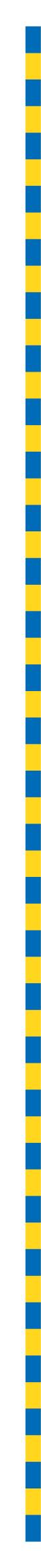 MINUTES OF PROCEEDINGSThe 4655 (Post Recess) meeting of the Brisbane City Council,held at City Hall, Brisbaneon Tuesday 3 August 2021at 1pmPrepared by: Council and Committee Liaison OfficeGovernance, Council and Committee ServicesCity Administration and Governance TABLE OF CONTENTSTABLE OF CONTENTS	iPRESENT:	1OPENING OF MEETING:	1APOLOGIES:	1MINUTES:	2QUESTION TIME:	2CONSIDERATION OF RECOMMENDATIONS OF THE ESTABLISHMENT AND COORDINATION COMMITTEE DURING RECESS:	18ESTABLISHMENT AND COORDINATION COMMITTEE (Adoption report)	18A	CONTRACTS AND TENDERING – REPORT TO COUNCIL OF CONTRACTS ACCEPTED BY DELEGATES FOR MAY 2021	43B	Newnham Road and Wecker Road Intersection Upgrade project – Property resumption	50C	REPORT OF THE AUDIT COMMITTEE MEETING ON 10 JUNE 2021	51D	MUSEUM OF BRISBANE PTY LTD LEASE	51E	Chapter 14 – Parking and Control of Traffic Amending Local Law 2021	52F	Presentation and tabling of the Brisbane City Council – 2021 Interim report to the Lord Mayor for the year ended 30 June 2021 issued by the Queensland Audit Office	54G	Stores Board Submission – Significant Contracting Plan for the Brisbane Metro Management System and Systems Integration	55H	Major amendment to Brisbane City Plan 2014 – Major amendment package I	67NOTATION OF DECISIONS OF THE ESTABLISHMENT AND COORDINATION COMMITTEE AS DELEGATE OF COUNCIL:	68ESTABLISHMENT AND COORDINATION COMMITTEE (Information report)	68A	OVERSEAS TRAVEL – LORD MAYOR ADRIAN SCHRINNER TO ATTEND THE INTERNATIONAL OLYMPIC COMMITTEE SESSION AND VOTE ON BRISBANE 2032 AS HOST FOR THE 2032 SUMMER OLYMPIC AND PARALYMPIC GAMES FROM 18-25 JULY 2021	74NOTATION OF DECISIONS OF THE ESTABLISHMENT AND COORDINATION COMMITTEE AS DELEGATE OF COUNCIL:	75INFRASTRUCTURE COMMITTEE	75A	PETITION – REQUESTING COUNCIL AMEND THE ROAD HIERARCHY FOR TROUTS ROAD, MCDOWALL, BETWEEN HAMILTON ROAD AND RODE ROAD, AND INSTALL TRAFFIC CALMING DEVICES	76ENVIRONMENT, PARKS AND SUSTAINABILITY COMMITTEE	78A	PATH NAMING – Formal naming of the reflexology path within Stretton Community Park, 124 Lexton Street, Stretton, as ‘Ian Gilbert Reflexology Path’	79CONSIDERATION OF NOTIFIED MOTION:	80PRESENTATION OF PETITIONS:	90GENERAL BUSINESS:	91QUESTIONS OF WHICH DUE NOTICE HAS BEEN GIVEN:	99ANSWERS TO QUESTIONS OF WHICH DUE NOTICE HAS BEEN GIVEN:	102PRESENT:The Right Honourable, the LORD MAYOR (Councillor Adrian SCHRINNER) – LNPThe Chair of Council, Councillor Andrew WINES (Enoggera Ward) – LNPOPENING OF MEETING:The Chair, Councillor Andrew WINES, opened the meeting with prayer and acknowledged the traditional custodians, and then proceeded with the business set out in the Agenda.Chair:	I declare the meeting open. I remind all Councillors of your obligations to declare prescribed and/or declarable conflicts of interest where relevant, and a requirement to remove yourself from the Council meeting and debate where applicable. Are there any apologies? Councillor LANDERS.APOLOGIES:1/2021-22An apology was submitted on behalf of Councillors Fiona CUNNINGHAM and Angela OWEN, and they were granted leave of absence from the meeting on the motion of Councillor Sandy LANDERS, seconded by Councillor Sarah HUTTON.Chair:	Any other apologies? Councillor CASSIDY. 2/2021-22An apology was submitted on behalf of Councillor Peter CUMMING, and he was granted a leave of absence from the meeting on the motion of Councillor Jared CASSIDY, seconded by Councillor Charles STRUNK.MINUTES:Chair:	Councillors, the confirmation of Minutes please.Councillor LANDERS. 3/2021-22The Minutes of the 4652 (ordinary) meeting held on Tuesday 15 June 2021, the 4653 (budget) meeting held on Wednesday 16 June 2021 and the 4654 (special) meeting held on 24 June 2021, copies of which had been forwarded to each Councillor, were presented, taken as read and confirmed on the motion of Councillor Sandy LANDERS, seconded by Councillor Sarah HUTTON.QUESTION TIME:Chair:	Councillors disappointingly, due to the restrictions the programmed public speaker has had to be postponed but he will return in the future and we should all look forward to hearing from him. As a result we will move now to Question Time. Are there any questions of the LORD MAYOR or any of the Civic Cabinet?Councillor HUTTON. Question 1Councillor HUTTON:	Thank you Chair, my question is to the LORD MAYOR. 	LORD MAYOR, as we have all heard, Brisbane has officially won the hosting rights of the Olympics and Paralympic Games in 2032. Can you outline for the Chamber the journey to this announcement and outline how this event will transform Brisbane for decades to come?Chair:	The LORD MAYOR. LORD MAYOR:	Thank you Mr Chair and through you, thank you to Councillor HUTTON for the question. 	Well obviously, there has been a lot of discussion in this place in the past and in the community and in the media about the Olympics, and I don’t want to touch on what’s already been said, but this meeting is a momentous meeting, because it is the first meeting since Brisbane became an Olympic City. And I think the best thing for me to do, and for all of us to do, is to reflect on and thank the many people who were involved in the team effort to make this possible. 	They say—there is a saying, ‘success has many fathers and failure is an orphan’, and in this case, there are many fathers and mothers of the success. So, I wanted to go through and actually acknowledge a lot of the people that have been involved. Now we know where this started—where the current bid started, and that was six years ago with the Chair of COMSEQ (Council of Mayors South East Queensland), Graham Quirk, former Lord Mayor of Brisbane and his Lord Mayoral and Mayoral colleagues across South East Queensland. The Mayors made a big punt—they took a big punt and, at the time, there were a lot of people who laughed at them and said that they were dreaming, but they persisted, but also, they invested, across the councils, a significant amount of money to do the groundwork. I also want to acknowledge Sallyanne Atkinson as well, because she really helped light the Olympic flame in Brisbane. We had an unsuccessful bid in Barcelona, but that flame has stayed alight, and I want to acknowledge Sallyanne, in particular, for her bold ambition and making the first bid and first pitch, and we were very pleased to be able to take the baton from Sallyanne, from Graham Quirk, from my Mayoral colleagues in South East Queensland and take that baton forward and run with it. I also want to thank the current cohort of Mayors from South East Queensland, because there has been some changes over the years—over the past six years, so it is required not only the Mayors that started this six years ago to support it, but the new crop of Mayors to support it as well, and they have done that and it’s been great—I’ve been grateful for that. I want to thank Scott Smith and the team at COMSEQ who have done an incredible amount of work behind the scenes to make this possible. John Coates, in particular—look we all know the effort that John Coates has put into doing work on this behind the scenes, working with us, advising us, and also the AOC (Australian Olympic Committee). I want to thank the Council officers, from the CEO (Chief Executive Officer) down, who have been involved in this bid. There has been a small, but dedicated team of Council officers led by the CEO, who have been burning the midnight oil, making sure that we work with the other levels of government, and that all of the, I guess, issues relating to the bid are resolved and talked through. There was an incredible amount of work done behind the scenes, at all hours of the day and night. I did want to point out, one day we saw Colin come into work unshaven, and that is just not a thing that happens, and it indicates that he had literally not been home that night because he was working on the Olympics. The team that has been involved at the Federal Government level and the State Government level, first of all, the Prime Minister, for having the faith in Brisbane and backing us with the support of the Federal Government. The Federal Minister for Sport, Richard Colbeck, all of the Federal MPs (Members of Parliament) from South East Queensland, and there are so many that have been supportive, the Federal Government officials. I also want to thank the Premier and her team. Premier Annastacia Pałaszczuk, Minister Stirling Hinchliffe, the State officials that have been involved in working with Council and Federal officials to make all of this happen. The countless advocacy groups that have supported us. The Courier Mail, The Sunday Mail and the major media outlets that have been so positive about this and getting the word out about the benefits. This was genuinely a team effort, it really was. This was Team Brisbane, Team Queensland, Team Australia, coming together in a way that we have really never seen before. One of the best things about this, and there’s many positive things about the Olympics, is way that it has brought together three levels of government. Now that is difficult at the best of times. You only need to open the paper or watch the news every day and you will see conflict happening between different levels of government, different political leaders, different parties, it is, sadly, the nature of politics. But this—this opportunity for Brisbane 2032, has the ability to continue to get our political leaders of all three levels of government working together for the same aim. It doesn’t mean that they’ll always agree, but the this is a level of cooperation that I have never seen before. I particularly want to thank my State and Federal colleagues for the way in which they have approached this relationship—working with councils, working across the different levels of government to achieve a common aim. Chair:	LORD MAYOR your time has expired. 	Are there any further questions?	Councillor CASSIDY. Question 2Councillor CASSIDY:	Thanks very much Chair. My question is to the LORD MAYOR. 	LORD MAYOR, these necessary lockdowns that we are facing at the moment impact people in many different ways. For small businesses, particularly, across our suburbs it is particularly tough, the rent must be paid, the fees and charges still come in, but the cash flow has all but dried up. So today, Labor is calling for Council to introduce a new small business support package to help our community through this tough time. So, LORD MAYOR, will you support this call and introduce a new fee relief package for small businesses in Brisbane that are struggling through this lockdown?Chair:	The LORD MAYOR.LORD MAYOR:	Thank you for the question, Councillor CASSIDY, through you Mr Chair. Well look, it’s quite interesting that you’re choosing today and right now to raise this issue, because before I go on to answer your question, I need to provide some background and context into what support has been provided to this point in time, both by Council and by the other levels of government, and then what we’re going to do going forward and what the approach is. Now, when all of this started in March last year, when things started getting really serious and we had the first lockdown, Council moved incredibly quickly.	We moved to step in and provide fee relief support for businesses and we actually led the way, and we saw the Federal Government step in with things like JobKeeper. The State Government literally did nothing—they did absolutely nothing to support business and it has been all of this time, between 2020 and 2021, that the State Government has finally decided to step in and support business with any kind of serious support and funding. There have been businesses crying out for this help for literally over 12 months, and that support and that cry has fallen on deaf ears.	So what we’ve seen here, which I have no doubt has motivated Councillor CASSIDY’s question, is the Treasurer coming out yesterday offering a new package of support, really the first type of support that has been provided to business by the State Government of any substantial nature. Then, unfortunately, the Treasurer couldn’t help but have a crack at local councils. The Treasurer basically suggested that councils needed to do more because State Government and Federal Government had been into deficit—probably go into deficit as well.	I mean really, this is quite extraordinary, quite extraordinary that the Treasurer of a state like Queensland is envious of the balance sheet and financial management of a local council. But that’s what we see here, we see the Treasurer being fixated on the strong financial position that Brisbane is in, looking at his own books, which are diabolical, and being envious of the Brisbane City Council balance sheet. But I can tell you, Councillor CASSIDY, through you Mr Chair, that that balance sheet is only strong because of responsible financial management over a long period of time and we intend to keep it strong.	We will do that by offering targeted support where we can, but also acknowledging that local government only collects three per cent of taxation across the nation. The other taxation, that vast majority, is collected by State and Federal Governments. So they should rightly be stepping up and supporting our community and business in their time of need. We have done so.Councillor CASSIDY:	Point of order, Chair.Chair:	Point of order, Councillor CASSIDY.Councillor CASSIDY:	Yes, thanks Chair, I’ve been listening very intently. These are very well rehearsed media statements that the LORD MAYOR has prepared today, but the question was about—on relevance, the question was about introducing a new fee support package as of today. That’s what we want to know.Chair:	Thank you. LORD MAYOR, can I please draw you back to the role of Council in supporting small business please.LORD MAYOR.LORD MAYOR:	Thank you, Mr Chair. I was talking about the support that we have provided previous. Now, one thing that Councillor CASSIDY and his colleagues fail to acknowledge is that the previous support that was provided was funded through initiatives that Councillor CASSIDY and his colleagues opposed. It was funded by a pause on kerbside collection and it was funded by a pay freeze or a deferral of any pay rises for all of Council. So those two things funded the support package, those two things were opposed by Labor. Now, this is the dilemma here.Councillor interjecting.LORD MAYOR:	Labor Councillors will spend more money and they don’t want to actually wind back any expenses. This is why the State Government has got themselves into so much trouble. This is why they are in so much trouble. Now, the fascinating thing is it’s quite clear that Opposition Councillors think there’s some kind of magic pudding here where you can just spend, spend, spend and not worry about tomorrow, not worry about the finances. The reality is the thing that will get local business out of this situation—and I can guarantee that this is the most important thing that will make a difference—is getting this lockdown under control, getting this breakout under control, so that we can all get back to normal as quickly as possible.	That is the thing that will make a difference. Now, governments can throw money around, they can take borrowings and throw money at a problem, but in the end the only sustainable way of supporting local businesses and getting them out of this situation is to get the breakout under control and end the lockdown. Now, the sooner that happens the better. So we need more things like testing sites in our community and I know our Councillors are advocating for this, our Federal Members are advocating for this. People shouldn’t have to queue up for hours just for the simple task of getting a COVID-19 test—Councillor interjecting.Chair:	LORD MAYOR, your time has expired.Are there any further questions?Councillor HAMMOND.Councillor CASSIDY:	Point of order, Chair.Chair:	Point of order, Councillor CASSIDY.4/2021-22At that juncture, Councillor Jared CASSIDY	 moved, seconded by Councillor Kara COOK, that the Standing Rules be suspended to allow the moving of the following motionThat Brisbane City Council introduces a new fee relief package for small businesses struggling through this current lockdown.Chair:	Excuse me, three minutes to urgency please.Councillor CASSIDY:	Thanks very much, Chair. This is urgent today and not for the reasons and the political reasons that the LORD MAYOR has just gone through. This is urgent today because we know right in the middle of a lockdown that businesses are struggling, businesses are shut up and these lockdowns are necessary. There was a hint of anti-lockdown sentiment, I think, in what the LORD MAYOR was just getting at then. But we know these are necessary, because this virus needs to be contained. While these lockdowns are necessary, in the absence of any national leadership in terms of a vaccine rollout in getting us out of this—LORD MAYOR:	Point of order.Chair:	Point of order, LORD MAYOR.LORD MAYOR:	Claim to be misrepresented.Chair:	All right, I will accept it today. I will call on you at the end of Councillor CASSIDY’s speech.Councillor CASSIDY.Councillor CASSIDY:	Thanks very much, Chair. In the absence of a vaccine rollout from the Federal Government, this is the reality we are living with at the moment. So what we need and what people worry about is how they’re going to make ends meet. Now, last year there was a small business package that we supported in providing fee relief for small businesses.	What we’re now seeing is in this new financial year, right in the middle of a lockdown, still in the middle of a pandemic, those same small businesses that took up new permits, whether they were food safety permits or footpath dining permits or starting new businesses, are now being slugged with Council fees and charges that for some of these small family businesses, Chair, are the difference between staying open for a few more months or seeing this pandemic out, or closing altogether. I’m sure other local Councillors that are on this meeting today will have had small businesses come to them seeking support.	So what we’re proposing today is a new package to be urgently rolled out to support small businesses in our suburbs, because without those unique small businesses in the suburbs, Chair, we don’t have unique suburbs and unique communities around Brisbane. We need to, as a community, work together through this COVID-19 pandemic to make sure that we come out the other side and we come out the other side even better. The only way to do that is to make sure that we support these small businesses in their time of need. I think it’s very simple and I would welcome a debate on this.Chair:	The LORD MAYOR, your point of misrepresentation.LORD MAYOR:	Yes, there was a suggestion that I was somehow anti-lockdown. I am nothing of the kind, I’m certainly not anti-lockdown.Chair:	Thank you, LORD MAYOR.All right, on the matter of urgency.The Chair submitted the motion for the suspension of the Standing Rules to the Chamber and it was declared lost on the voices.The voting was as follows:AYES: 5 -	The Leader of the OPPOSITION, Councillor Jared CASSIDY, and Councillors Kara COOK, Steve GRIFFITHS, Charles STRUNK and Nicole JOHNSTON.NOES: 18 -	The Right Honourable, the LORD MAYOR, Councillor Adrian SCHRINNER, DEPUTY MAYOR, Councillor Krista ADAMS, and Councillors Greg ADERMANN, Adam ALLAN, Lisa ATWOOD, Tracy DAVIS, Fiona HAMMOND, Vicki HOWARD, Steven HUANG, Sarah HUTTON, Sandy LANDERS, James MACKAY, Kim MARX, Peter MATIC, David McLACHLAN, Ryan MURPHY, Steven TOOMEY and Andrew WINES.ABSTENTIONS: 1 -	Councillor Jonathan SRIChair:	I will now proceed.Are there any further questions?Councillor JOHNSTON:	Point of order.Chair:	Point of order, Councillor JOHNSTON.Councillor JOHNSTON:	Yes, I’m just checking, I’m definitely having some technical issues here. I can see my hand was up there, so it’s up now. Can you see that my hand is up? It’s up next to my face.Chair:	No, we can’t.Councillor JOHNSTON:	So I’m not really sure what to do to fix this, but if there are any problems I just need some advice on what to do.Chair:	Thank you, we are trying our best—everyone is trying their best, but we had registered you as an aye in that previous vote.Councillor interjecting.Chair:	All right, hopefully, we don’t have to do this for very long.Further questions please?Councillor HAMMOND.Question 3Councillor HAMMOND:	Thank you, Mr Chair. My question is to Chair of City Planning and Economic Development Committee, Councillor ADAMS. DEPUTY MAYOR, with Brisbane now the official host of the 2032 Olympics and Paralympics, can you outline some of the locations across Brisbane that will facilitate hosting the 2032 Olympics? Are you aware of any alternative views?Chair:	Councillor ADAMS.DEPUTY MAYOR:	Thank you, Councillor HAMMOND, and thank you very much for the question. They do say that dreams come in a size a little bit too big sometimes so we can grow into them. I have to say this has been a big dream, as the LORD MAYOR has outlined in his last answer to his question. But there is a fantastic opportunity now for Brisbane, through its strategic planning and its planning through what we’ve been doing for many years and what’s to come, to make sure that we grow into the Olympic City that we’re about to become. It’s been a long journey to get to this point and a moment many of us will never forget, last 10 days ago if you were at South Bank, maybe one you didn’t see as well, but we’ll move on from that.	This is only the beginning and the athletes are the ones who are going to provide the magic, but what we need to do is provide the stage as Brisbane City Council, the sunshine, the river, the beaches and bushland beauty. It’s all about the vibrancy of Brisbane now as an Olympic City. I’m very humbled that we will debate next week the Committee changes. The LORD MAYOR has asked me to step into the role of Civic Cabinet Chair for the Olympic and Paralympic Games, which does involve, obviously, the day-to-day coordination and involvement along Council levels, collaboration with those other levels of government that are doing so well working together at the moment and, of course, with the Olympic Organising Committee as well.	But we know this opportunity is much more than four weeks of sport in 11 years’ time, we know it’s more than the stadiums and the athletes’ villages. It is about the planning for what we need in Brisbane, not just for the Games, but for the decades following as well. It’s our roads, our transport, our footpaths, our local parks, our sports clubs. I have to say as far as we’re concerned, that is the Schrinner Council’s bread and butter when it comes to delivering for Brisbane. The benefits the Games will deliver for this will outlive the event and place the city in good stead for generations to come.	For Brisbane and South East Queensland, the Games will stimulate investment, support trade and tourism, create thousands of new jobs and boost local business. It will fast-track key infrastructure that’s needed to service our growing region and inject an estimated $8.1 billion into the Queensland economy. We’re already laying the groundwork with city-shaping projects like Brisbane Metro, green bridges and the transformation of Victoria Park. It’s going to supercharge our sports participation and inspire the next generation of sporting heroes.	I think it goes without saying that our greatest Olympic outcome to date in 2000 was the Sydney Olympics. So hopefully our own local kids are starting their own Olympic journey right now. They’re being enthused by what they’re seeing on TV, and they’re training and they’ll be getting out there, after we’re in lockdown, at our state-of-the-art sports facilities and even something as simple as our multi-use games areas across our wards, across the city, for basketball or volleyball or badminton. 	As I said on the night that we so excitedly accepted the baton for the 2032 Olympics, the Olympics will do for Brisbane what Expo 88 did for us for the last generation. It is going to be a city-shaping milestone that will define the path for the next half a century. On top of that, we are looking at a very positive legacy outcome. We have ignited the marvel and the wonder of South Bank after Expo and we are looking forward, as the LORD MAYOR mentioned last week, to South Bank 2.0.	It’s about making sure that we paint a clear picture for the evolution of our River City. The site committed to the International Broadcast Centre in 2032 has been chosen for its positioning, with close proximity to key hosting precincts across the city. Temporary buildings will then make way and be converted to multi-use parkland precincts. There is seven hectares of possibility on just this one site, not to mention the other venues that have been identified in our bid.	For decades, we’ve talked about the extension of South Bank and now the Olympic momentum brings us the opportunity to make those dreams become a reality. But the Schrinner Council has been training for this for many, many years; it’s not a sprint, it’s a marathon. We make no mistake and every lap we run is carefully timed and executed, and every decision we make is part of a bigger picture and a shared vision for a better Brisbane for tomorrow.	The Olympics have brought all levels of government in together, which I think all of us will admit has never been done before and it’s clear that the 2032 Games should not be seen as a Queensland Government project, nor a local government project, but a joint project shared between us and the Federal Government as well.	It’s disappointing that we’ve seen those sniping opposite us about what this is and that maybe because it’s in August, it’s not Summer Olympics, or where the venues are going, but what we need to do is make sure that the cities thrive and this city thrives when it’s given a purpose and a focus. We have the backing of our State and Federal Government colleagues and that is invigorating, that is exciting and that spirit of solidarity is essential to our successful candidature.Chair:	DEPUTY MAYOR, your time has expired.Councillor CASSIDY.Question 4Councillor CASSIDY:	Thanks very much, Chair. My question is to the LORD MAYOR. Last year, the Labor team called for a 12-month rates freeze to help struggling residents, but this call was ignored by LNP Councillors. Instead, the LNP Mayor jacked rates up twice in a single calendar year, once in January and once again in July this year. It’s clear that this pandemic is far from over, but still this LNP Council is hitting residents hard with bigger and bigger rates bills. Last week, our team received a question from a local resident called Vilma. Vilma asked—and I quote—why have my rates increased twice in the last six months? LORD MAYOR, can you answer Vilma’s question.Chair:	LORD MAYOR.LORD MAYOR:	Thank you, Mr Chair. This has been the topic of discussion in multiple meetings before and each time it’s discussed, I point out that it’s simply not the case. In fact, Labor and Opposition Councillors continue to spread misinformation. Last year, was the first time in 30 years that the rates bill went down, the average rates bill in Brisbane went down. So whatever Councillor CASSIDY might try and spin for political reasons, it’s simply—Councillor JOHNSTON:	Point of order, Mr Chairman.Chair:	Point of order, Councillor JOHNSTON.Councillor JOHNSTON:	Yes, the question was about rates rises in a calendar year. That was January and again in June in the budget. So the LORD MAYOR’s not being relevant to the question and I’d ask you to draw him back to the question that was asked.Chair:	Thank you, Councillor JOHNSTON.The LORD MAYOR, the question has barely begun, but I must remind you please be mindful of the question that has been asked and please respond to it.The LORD MAYOR.LORD MAYOR:	Well, both Councillor CASSIDY and Councillor JOHNSTON know that we don’t set budgets by calendar year. So a total red herring there—Councillor interjecting.LORD MAYOR:	—by Councillor JOHNSTON to rescue her colleague in the Opposition who insists on peddling misinformation, peddling misinformation. So look, whenever that happens I will—Councillor interjecting.Chair:	No interjections please.LORD MAYOR:	The truth is that rates will always be lower under an LNP Administration.Councillors interjecting.Chair:	No, please allow the answer to be heard.The LORD MAYOR.LORD MAYOR:	So, I would simply say that the reality is that the rates bill for the last financial year did not rise. It did not rise, and in fact it went down for the first time in more than 30 years. We all need to be reminded of the four times, under Labor, when rates went up by six per cent or more. So, I will not be lectured by the Labor Party, who can’t manage money and who jack up rates to the highest levels they’ve ever been seen, about rates, when we have managed the finances responsibility, kept the budget balanced and strong, and also continued to invest in the basics and record infrastructure right across the suburbs.	Now, it’s interesting when you talk about rates, you should also talk about where that rates money is invested. Eighty-six per centof all funding is going out to the suburbs of Brisbane, back into the community and being reinvested out in those suburbs to support the community and to build new infrastructure for our growing community.Councillor CASSIDY:	Point of order.Chair:	Excuse me. Point of order, Councillor CASSIDY.Councillor CASSIDY:	Yes, thanks, Chair. The question was very specific about the rates bill increasing twice in the last six months for this local resident in January and then again in July. So the base rates have increased and that’s what the question was about.Chair:	All right, so the point of order’s relevance.So LORD MAYOR, can I please just draw you back to ensure that you do answer the question that was asked.The LORD MAYOR.LORD MAYOR:	So I don’t know who this resident is and I don’t think it would be appropriate to talk about an individual resident’s rate bill. That’s why we talk about the average rate bill across Brisbane, across all of the hundreds of thousands of properties and that’s the appropriate way to analyse this. In any given year, some rate bills go up, some rate bills go down. As you know, there’s an absolute link there when it comes to property values. After the 2011 flood, there were a number of properties that experienced decreases in their rates bill as a result of property devaluations. 	So all types of things affect the rates bills, so I’m not going to comment on one particular rate bill, who I don’t know the situation of. But what I do know is when you actually look at the whole picture, not just one little piece of the jigsaw puzzle, rates and the average rate bill went down last year. So that is the facts, not some kind of political claim, so I refute that the information or the claim that is being made by Councillor CASSIDY.Councillor interjecting.LORD MAYOR:	It’s not true, it’s simply not true.Chair:	LORD MAYOR, please continue if you—LORD MAYOR:	I’m done, thank you.Chair:	Okay, further questions?Councillor HUANG.Question 5Councillor HUANG:	Thank you, Mr Chair. My question is to the Chair of the Public and Active Transport Committee, Councillor MURPHY. Councillor MURPHY, some of Council’s major projects are now underway, including Brisbane Metro and green bridges. This will be critical infrastructure heading into the 2032 Olympics. Can you update the Chamber on how these projects will move thousands of visitors around our city?Chair:	Councillor MURPHY.Councillor MURPHY:	I can and thank you very much to Councillor HUANG for the question, Mr Chairman. We were all very proud the other week to see the LORD MAYOR present to IOC (International Olympic Committee) delegates in Tokyo, locking in the final vote in support of Brisbane 2032 and, naturally, I was very excited to see some major transport projects form part of that pitch. Brisbane Metro is a game changer, we’ve heard that over and over again, but what does that mean on the world stage? What does it mean to the success of our Olympics? We know that Brisbane Metro will cover a larger network than Stages 1 and 2 of the Gold Coast Light Rail, our state-of-the-art Metro vehicles—all electric Metro vehicles will be larger than 80% of Melbourne’s tram fleet.	Not only will this project supercharge our city, but the fleet will be supercharged in under six minutes. Now, this is a project that has impressed the people of Brisbane and certainly it impressed the IOC delegates. To support the growth of our city and the visitors who will come back to Brisbane once the borders are open, Metro will boost the capacity of the busway network by up to 22,000 people per hour. This is equivalent to taking 5,350 cars off our roads. It’s the next step in the modern public transport network that supports our city and it’s only happening because of the drive of the Schrinner Administration.	Much like the Brisbane Olympic bid, it was started by former Lord Mayor Graham Quirk and it’s this Council that has the energy to see it through. Those opposite will carp and snipe as they’ve just done, but we know that they have no vision when it comes to public transport. If they were in office, there’d be no Olympic Games, no Brisbane Metro and indeed the biggest claim to fame that the Labor Party has in terms of public transport is ripping up the tram network, so well done.	Mr Chair, over the recess we reached another milestone in a project that will be as iconic for Brisbane as the Olympic Games, LORD MAYOR SCHRINNER’s Green Bridges Program. Just yesterday, the DA (development application) was submitted for the Breakfast Creek Green Bridge, it’s such an important link, not only to extend the Lores Bonney Riverwalk and the Kingsford Smith Drive upgrade, but it will be the active transport gateway to the Olympic Athletes’ Village Hamilton. In showcasing our city’s natural beauty to the world, the updated designs take inspiration from Newstead’s Moreton Bay Figs. Twenty-three-hundred trips are taken on the Lores Bonney Riverwalk each day and by making this much needed connection, it will no doubt become even more popular. 	In other exciting green bridge news, in the weeks before Brisbane was awarded the 2032 Games, we awarded something of our own, the contract for the Kangaroo Point Green Bridge. Connect Brisbane, led by BESIX Watpac, will design and construct what will be an iconic river crossing, over 100 years in the making. The impact of this project cannot be overstated and construction of this bridge will deliver much more than just transport outcomes. Infrastructure projects of this scale provide real and tangible economic benefits and Brisbane industry will feel those benefits.	The Schrinner Council prioritises local businesses and this is evidenced in the LORD MAYOR’s local buy policy. Our priorities are exactly the same for the new green bridge and we’re proud to say that 90% of supplies will be sourced locally from South East Queensland, with more than 40% being sourced directly from Brisbane. BESIX Watpac has its headquarters here in Brisbane and through the project it will support over 300 jobs and 40 apprentices. We’re really excited to be working with Connect Brisbane, who have demonstrated experience delivering major city-changing infrastructure projects.	Connect Brisbane and its partners have been involved in a diverse range of significant local and national projects, including the Matagarup Bridge, the Neville Bonner Bridge, the Toowoomba Second Range Crossing, the South Road Urban Superway, the Dubai Water Canal bridges and the Sheikh Zayed Bridge. So I want to emphasise that we’re not just building a bridge, we’re delivering a destination, as flagged by the LORD MAYOR in this Chamber. There will be an ability to incorporate a commercial activation into this project.	Think about the iconic locations around the world, well this project has the ability to have an above-water restaurant on the bridge, just imagine the views. We know how much the people of Brisbane have fallen in love with Howard Smith Wharves and it’s blossomed into one of the city’s most popular dining precincts. People want to enjoy the river in as many ways as possible, I have no doubt that an above-water restaurant on the bridge will become a massive draw card for residents, as well as tourists, just like Howard Smith Wharves. It’s a striking bridge, with the centre mast reaching over 90 metres into our skyline.	With a length of just under half a kilometre, it incorporates dedicated pedestrian and cycle paths. Just like the Brekky Creek Green Bridge, the Kangaroo Point Green Bridge will connect that suburb and beyond to the CBD, encouraging active transport and getting cars off the road. By allowing residents and visitors to walk, bike or scoot over this stretch of river, we have the potential to take 80,000 car trips off our streets every year. Our city needs outcomes like this to relieve congestion and to be cleaner and greener, which is at the forefront of all our major infrastructure projects.Chair:	Councillor MURPHY, your time has expired.Councillor MURPHY:	Thank you, Chair.Chair:	Further questions?Councillor SRI.Councillor SRI:	Thanks, Chair. Can you hear me okay?Chair:	I can hear you.Question 6Councillor SRI:	Thanks, my question is to the LORD MAYOR. In supporting the Gabba Stadium as a major athletics venue for the 2032 Olympics, your Administration has identified that Raymond Park in Kangaroo Point, will be used as the location for the warm-up track. But Raymond Park is not currently large enough to accommodate an Olympic standard warm-up track and field, so does this mean private homes adjacent to the park will need to be acquired? Or was Raymond Park chosen as the warm-up track without properly checking whether it’s actually large enough?Chair:	The LORD MAYOR.LORD MAYOR:	Thank you and thank you for the question, Councillor SRI. A reasonable question, I’m happy to set your mind at rest. There will be no property resumptions around Raymond Park that I am aware of, and I’ve asked this question myself and I’ve been advised that indeed Raymond Park is large enough to accommodate a warm-up track without any impacts on surrounding property. So I have asked that question too myself and I’ve been assured of that answer. So we will see that accommodated within the park.	Obviously, this is one of those things that could either be a temporary use or it could be left in place if the community actually wants it to be left in place, but that’s a matter for down the track and discussion with the community. But I certainly don’t believe or envisage there’ll be property resumptions required around Raymond Park.Councillor interjecting.Chair:	Further questions?Councillor ADERMANN.Question 7Councillor ADERMANN:	Thank you, Chair. My question is to the Chair of the Environment, Parks and Sustainability Committee, Councillor DAVIS. As part of the announcement of Brisbane as the Host City for the 2032 Olympic and Paralympic Games, Victoria Park is set to host freestyle BMX and cross-country equestrian competition. Can you please update the Chamber on the Schrinner Council’s transformation of Victoria Park and how the opportunity to showcase Victoria Park to the world at the 2032 Olympics will factor into planning for Brisbane’s biggest new park?Chair:	Councillor DAVIS.Councillor DAVIS:	Thank you, Chair, and through you, I thank Councillor ADERMANN for the question. Mr Chair, I think it’s fair to say that most of us were glued to the television this past weekend, watching the Olympics from Tokyo. I’m sure Councillor ADERMANN was because I know he’s a sports fanatic, so it is exciting to think that in 11 years’ time it will be all happening right here on our doorstep. Hosting the Olympic and Paralympic Games is a huge opportunity for our region and the Schrinner Council is working hard to ensure that we get it right. Part of that work will be at Victoria Park, which forms part of our Olympic and Paralympic venue masterplan. 	Brisbane’s biggest new park will play host to two temporary venues, the freestyle BMX and cross-country equestrian competition, as well as part of the Herston cluster of venues. On the weekend, the world was introduced to Olympic freestyle BMX and based on the reaction, I think it’s safe to say that it will be a fixture at the Games in the years ahead. The efforts of our two Australian representatives, Natalya Diehm and Logan Martin, both Queenslanders, were truly awe-inspiring.	When the lockdown is over, I think there will be quite some interest at local bike shops from kids who will want to emulate both Natalya and Logan’s performances at their home Games right here in 2032. It’s an action-packed sport, as you would have seen, and Victoria Park, with its sweeping views of the Brisbane skyline, will be the perfect backdrop for all BMX action, whether it’s a 540 flair into an opposite flair, or even a reverse triple tail-whip into an orthodox triple tail-whip. The things you learn while you’re watching TV in lockdown, Mr Chair.	Moving from the newest Olympic sport to one of the oldest, Victoria Park will also play host to the cross-country competition for equestrian. Equestrian debuted in the 1900 Olympics in Paris and has appeared at every Games since 1912. The RNA (Royal National Agricultural and Industrial Association of Queensland) Showgrounds will host the other equestrian disciplines, making Victoria Park the ideal location for cross-country. As for the BMX, the cross-country equestrian will be a highlight of the international broadcast of our Games and is the perfect opportunity to show off all Brisbane has to offer. We are a modern global city with fantastic parklands for residents and visitors to enjoy.	In 2032, it will be well connected, with two Brisbane Metro stations servicing the park, to help get the thousands of fans into the action. The cross-country equestrian course will have capacity for 25,000 spectators alone. So Mr Chair, there will be old and new at Victoria Park with the Olympics and that will also be a feature of the parkland more broadly. It’s about embracing the past and the ongoing cultural heritage of the site and creating a parkland to serve Brisbane into the future.	As Councillors will know, the Schrinner Council’s transformation of Victoria Park officially began on 1 July, when the golf course was officially closed. Early works to fill in the bunkers, to remove fencing and to improve pathways has commenced and we know it has already been embraced as Brisbane’s newest destination for picnics, for kite flying and for dog walking. As we gear up for works towards Victoria Park Vision, consultation with a wide range of stakeholders and residents continues to be an ongoing process for the project. During the initial rounds of consultation on the Vision, thousands had their say. The Vision for Victoria Park is a truly shared community vision.	We remain in close contact with schools, resident groups and traditional custodians as the project moves into the next stages. The LORD MAYOR has said that when it comes to the Games we want to measure twice and cut once, and that’s exactly what we’ll do with the transformation of Victoria Park. So ensure that we properly factor in the Olympics opportunity at Victoria Park, we’ll be working with sporting stakeholders and the Olympic Games team as part of the master planning process. Next year, we will release the draft masterplan, further consultation with the community as a next step in delivering on the Schrinner Council’s Victoria Park Vision. Thank you, Mr Chair.Chair:	Further questions?Councillor CASSIDY.Question 8Councillor CASSIDY:	Thanks very much, Chair. My question is to the LORD MAYOR. LORD MAYOR, just recently you rushed out to announce the site for the Brisbane 2032 Broadcast Centre, without any consultation or consideration. It seems that you did this because you’re seeing the Olympics as leverage for self-promotion and publicity ahead of a well-planned event.	According to recent media reports, the site which you want to replace with the Broadcast Centre is a seven-hectare glass manufacturer in South Brisbane. That manufacturer is home to 300 workers—300 people who rely on that site for a stable income, to feed, shelter themselves and their families. So LORD MAYOR, before rushing out with this announcement, what conversations did you have with that particular factory to protect those 300 jobs?Chair:	The LORD MAYOR.LORD MAYOR:	Thank you, Mr Chair. I wonder if the Treasurer’s office wrote all of your questions today, Councillor CASSIDY, because you are literally singing from that song sheet.Councillor JOHNSTON:	Point of order, Mr Chairman.LORD MAYOR:	I’ve got to say—Councillor JOHNSTON:	Point of order.Chair:	Hang on, point of order, Councillor JOHNSTON.LORD MAYOR:	Here comes Labor’s defence force.Councillor JOHNSTON:	No, I’m not, but the rules of procedure say—the rules of procedure, not the rules I made up; the rules of procedure say you are not supposed to argue the question. You are supposed to answer the question.LORD MAYOR:	You are arguing the question right now.Chair:	There will be no—what’s the point of order?Councillor JOHNSTON:	My point of order is that the LORD MAYOR is required under the Meetings Local Law to answer the question and it is disorderly to debate the question. Please ask him to answer the question.Chair:	Thank you.LORD MAYOR, please answer the question.LORD MAYOR:	I intend to fully and thoroughly answer the question that was written by the Treasurer’s office for Councillor CASSIDY. Now, the Treasurer’s office obviously seems to have the view that they’re going to double down, even if they’ve completely got this wrong, but that’s their choice and I know that Councillor CASSIDY’s in the same faction and supports the Treasurer to be the next Premier of Queensland. That’s his prerogative, I think it would be a disaster, but ultimately that is a matter for the Labor Party to sort out who their next leader will be. I’d like to see David Crisafulli as the next Premier of Queensland and—Councillor JOHNSTON:	Point of order, Mr Chairman.Chair:	Point of order, Councillor JOHNSTON.Councillor JOHNSTON:	The question was about the 300 Brisbane residents who rely on this for jobs. What discussions did you have? It’s not a political hit squad attempt.Chair:	I recall the question, what’s the point of order?Councillor JOHNSTON:	That he’s not being relevant. I think that’s pretty obvious.Chair:	Point of order is relevance, okay, thank you.The LORD MAYOR, can I ask you to ensure your comments are relevant to the question?The LORD MAYOR.Councillor interjecting.LORD MAYOR:	He’s the next Premier of Queensland. You should get to know him, he’s a really good guy. So in terms of this question—Councillor interjecting.LORD MAYOR:	First of all, there are a couple of parts to it that I want to address. The first is the claim that this was somehow not agreed to by the three levels of government, or that other people weren’t aware of what had been proposed to the IOC weeks and weeks before, and what had been agreed to by all three levels of government weeks and weeks before. If you don’t want to take my word for it, Councillor CASSIDY, take the Deputy Premier’s word for it, because the very next day to our announcement, the Deputy Premier contradicted the Treasurer and said this is not an overflow centre.	He said ‘what I know is that the Premier and the LORD MAYOR visited the Broadcast Centre in Tokyo, because it was just so important to the delivery of the fantastic Games’, Mr Miles said. ‘There will literally be thousands of media and they’re broadcasting images, not just of the athletes, but of our city and our region right around the world’. Asked whether he was at odds with the Premier and the Deputy Premier, a spokesman for the Treasurer gave some weasel words here. Basically this was agreed to by all three levels of government and in the budget we actually made a provision for land acquisition—Councillor CASSIDY:	Point of order, Chair.Chair:	Point of order, Councillor CASSIDY.Councillor CASSIDY:	Just on relevance, I actually just asked what conversations the LORD MAYOR had with that particular factory about the jobs. I’m not talking about anything else here.Chair:	Thank you, Councillor CASSIDY, point of order of relevance.LORD MAYOR, please ensure that your comments are relevant to the question.The LORD MAYOR.LORD MAYOR:	As I was just explaining, in the budget, I made a provision in Council’s budget for potential land acquisition that may be required for the Olympic and Paralympic Games. Now, this was publicised at the time. We announced it at the time and just as we announced, we proceeded based on the discussions with other levels of government to initiate the process of negotiating with—Councillor CASSIDY:	Point of order, Chair.LORD MAYOR:	I’m answering the question.Chair:	Point of order to you, Councillor CASSIDY.Councillor CASSIDY:	Again, none of what the LORD MAYOR just said had anything to do with it. Just answer the question.Chair:	Okay, this is not a discussion. I’ve been listening quite intently and I suspected the next sentence was going to be the direct answer to your question. So please let the LORD MAYOR speak just to provide an answer.The LORD MAYOR.LORD MAYOR:	Thank you. Now, the State Government is aware that we had a discussion with them about whether it would be them or us that initiated the acquisition process for this particular site. The State Government advised us that they did not have the money to purchase the site. So guess what, Councillor CASSIDY, we initiated the process and we have been talking with the owners of that property. You should also be aware that his claim that somehow there’ll be jobs lost is ludicrous, because the owner of the site is a company called Visy. Visy has a contract not only with Brisbane City Council, but with pretty much all the councils in South East Queensland to provide recycled materials.	So they collect the glass out of the yellow-top bins from our Council and surrounding councils in that factory, it is then remade into glass bottles. They have an ongoing contract with us. They’re not moving anywhere, they will stay in South East Queensland. They’re not going to Sydney, like the Treasurer dishonestly suggested. They are already looking at a site elsewhere in South East Queensland—and I won’t say where, but you may have read reports of it in the media. So they are very aware that they need to set up a factory in South East Queensland to meet the needs in South East Queensland.	So either the Treasurer and Councillor CASSIDY just do not know what they are talking about, or they are just deliberately muddying the waters for political reasons. But the reality is that we have all agreed that this site is required for Olympic purposes and it was also agreed that either Council or the State would proceed with the acquisition process. We have kicked that off because we have allocated money in the budget to do so and we’re happy to take that through to its conclusion. Alternatively, if the State wants to take it on and they can suddenly find the money to do it, we’d welcome their involvement, but we have been advised that they do not have the money at this point in time to do so.	So we’re doing the right thing and kicking this off. Why are we doing it now? Every month that goes by is a month where the property market continues to rise. This land is not going to get cheaper if we delay. This site will become more and more expensive, but also it’s the right thing by the property owner because they need to plan their relocation to another site in South East Queensland. So by giving them the maximum possible time to do so, we are doing the right thing by that company and by the workers of that company. So this is the responsible thing to do and the only people playing political games here are the Australian Labor Party and it is shameful.Chair:	Further questions?Councillor LANDERS.Councillor LANDERS:	My question is to the Chair of—Councillor JOHNSTON:	Point of order, Mr Chair.Chair:	Point of order, Councillor JOHNSTON.Councillor JOHNSTON:	Mr Chairman, I’ve had my hand up now multiple times. There’s been four or five Labor questions, a Greens question and I’ve still not been called.Chair:	The local law requires that I allocate questions from side to side. The previous question was a minority question, therefore, this must be a majority question.	Councillor LANDERS.Question 9Councillor LANDERS:	My question is to the Chair of the Community, Arts and Nighttime Economy Committee, Councillor HOWARD. Councillor HOWARD, the Schrinner Council recently announced a $50 million boost to our community sporting groups to provide upgrades and maintenance of their facilities. Can you outline how this investment will not only make Brisbane Olympic-ready, but also invest in kids as future Olympians?Chair:	Councillor HOWARD.Councillor HOWARD:	Thank you. Thank you, Mr Chair and through you thank you to Councillor LANDERS for the question. Also thank you for your interest in both Brisbane’s sporting facilities and our budding future Olympians. To bring up the next generation of Olympic athletes here in Brisbane, we want to ensure that the kids right across the city have access to state-of-the-art sports and training facilities. To do so, the Schrinner Council will invest more than $50 million in upgrading Brisbane’s sporting facilities over the next 12 months, cementing our position as an Olympic-ready city and futureproofing suburban sport for future generations.	As outlined within our 2021-22 budget, we will provide more than $50 million to boost our community sporting groups, with funds for improvements, maintenance and partnerships. Let’s face it, Brisbane residents of all ages love their sport, be it children having their first kick to seasoned sport teams, our sports grounds are used all year round. With the exciting news that Brisbane will host the 2032 Olympics, these suburban sporting grounds could well be the training grounds of our future Olympic stars, working towards representing their country at a Games held in their home city.	I’m sure that there are plenty of kids across Brisbane today watching the Olympics from home with big hopes and dreams to participate in the Games once they are here in 2032. Further to your question, Councillor LANDERS, this investment into sporting facilities gives the necessary funding and support to not only our sporting facilities, but to the numerous community organisations that make sporting activities at these venues possible. The significant investment in our sporting facilities will not only maintain existing sporting grounds, but it will also ensure that there are high-quality facilities.	As promised during last year’s election, the Schrinner Council will invest almost $1.2 million over three years for a major upgrade at Chelmer Sports Group in partnership with Queensland Cricket, AFL (Australian Football League) Queensland and Western Suburbs District Cricket Club. We will be delivering improvements at the incredibly popular western suburbs sporting ground, including a refurbished clubhouse, improved spectator areas and new change rooms. As this location is shared by a number of sporting groups in the area, we are sure that it will be a welcome upgrade and one that will greatly benefit all the clubs and sports that call this venue their home.	In the eastern suburbs, $750,000 is allocated to upgrade the fields at Giffin Park at Coorparoo, which is home to both the Coorparoo Junior AFL Club and the Mighty Kings AFL Club. This investment will deliver upgrades to the fields and important remediation works, ensuring that the fields are of a high standard and can be used and utilised for years to come. Councillor SRI, you’ll be very pleased to know that the inner city Raymond Park will receive $287,000 to improve the fields which are used by many sporting groups, including the Kangaroo Point Rovers and the Brisbane City Quidditch Club. For northsiders, Emerson Park in the Grange will receive $459,000 to upgrade and improve their fields.	These are just some of the major investments into sporting facilities across Brisbane. They include more than $19 million for new sports parks, including the Nudgee Recreation Reserve and $16.8 million for maintenance and improvement works at existing sporting clubs in our suburbs. These upgrades are necessary to ensure that the Olympians of tomorrow can train, play and grow at Council facilities across the city and it’s an initiative that we are very proud to support. While our investment into sporting fields should be celebrated, they are only one part of the great work that the Schrinner Council is delivering to make Brisbane a vibrant and active city and one that is ready to host the Olympics come 2032.	In addition, a cornerstone of our plan to make Brisbane an Olympics-ready city is by working closely with local community sporting groups to help them train, grow and support their clubs. While Council has continued to support sports clubs over the years, this support will be amplified through our community and sport partnership program. The community and sport partnership program will enable Council to work in partnership with community facility tenants to complete significant capital works on community leased facilities.	The program will work hand in hand with the LORD MAYOR’s Better Suburbs grants and the community facility improvement program, to ensure that Council’s 600-plus community facilities are safe, fit for purpose and continue to grow to meet the increasing demand for the services provided by community organisations and clubs. While the full delivery model for this program is under development, it will also allow Council to prioritise sites for improvement and work with tenants who have access to other funding sources to complete the works. These funding sources could include grants from other levels of governments, funds contributed by peak bodies, or funds raised by the clubs themselves.	The program will assist tenants of Council’s community facilities to provide valuable facility improvements to residents across Brisbane and to empower the many thoughtful volunteers who put in countless hours of work to develop and maintain their beloved—Chair:	Councillor HOWARD, your time has expired.That concludes Question Time.CONSIDERATION OF RECOMMENDATIONS OF THE ESTABLISHMENT AND COORDINATION COMMITTEE DURING RECESS:Chair:	Councillors, I now draw your attention to the consideration of reports, the Establishment and Coordination Committee (E&C) recommendations.Please, the LORD MAYOR.ESTABLISHMENT AND COORDINATION COMMITTEE (Adoption report)The Right Honourable, the LORD MAYOR (Councillor Adrian SCHRINNER), Chair of the Establishment and Coordination Committee, moved, seconded by the DEPUTY MAYOR (Councillor Krista ADAMS), that the report setting out the recommendations of the Establishment and Coordination Committee during the Winter Recess 2021, on matters usually considered by that Committee, be adopted. Chair:	Is there any debate?The LORD MAYOR.LORD MAYOR:	Yes, before I move on to the matters in front of us, I wanted to talk about the question that was raised in Question Time about this Council’s support for local business. Now, Councillor CASSIDY obviously sees everything in terms of a package that he can put up on social media that he’s somehow called for. We can see that he’s already misrepresenting the facts, where this Council voted on the matter of urgency, not on the matter of support for local business, yet he’s misrepresenting that out in the community, as we’ve seen him do time and time again with kerbside collection and countless other issues. He’s suggesting that we voted against support for local business, we did nothing of the kind. What we were voting on was urgency.	Now, the reality is that Council has incorporated—this Administration, the Schrinner Council, has incorporated our support for small business as business as usual. We have made supporting small business at the core of everything we do and so Labor people can see things in terms of a package, something that they can get up on social media. We have this at the core of our operations and nothing is more apparent than our support for local business in our procurement, because in the past 12 months we have injected $950 million into local business here in South East Queensland, $950 million.	That is something that makes a real difference, that is something that keeps businesses afloat, that is something that supports jobs, that is something that helps businesses get through difficult times. Now, if we were to borrow $950 million and throw it at local business, that money would disappear in one go and we’d be left with the debt for generations to come. That’s not the way we choose to operate. We choose to run balanced budgets, we only ever borrow to build things, we borrow for infrastructure. We do not go into deficit to throw money at short-term problems and that is the difference between our side and Labor.	Labor will borrow money and throw it at a short-term problem, they’ll rack it up on the credit card and they’ll not worry about who’s going to pay for it. But guess what, when you do that the community pays.Councillors interjecting.LORD MAYOR:	We only borrow to invest in assets, to invest in infrastructure, that has been our record as an Administration and also as Lord Mayor Quirk’s administration and Lord Mayor Newman’s administration and in fact Lord Mayor Sallyanne Atkinson’s administration. We have only ever borrowed the best in infrastructure, in assets, we don’t borrow for operating expenses, we don’t believe in it and we won’t be changing that approach. 	The reality is by doing what we’ve done, we’re able to invest more in infrastructure and why do we need to do that? Our community is growing. We know people are moving here from all parts of the country and once the international borders open again, they will move here from all parts of the world. Our exposure on the global level is only just beginning to gear up. So we will have people from every corner of this world seeing Brisbane and South East Queensland and wanting to move here, wanting to live here, wanting to experience what we’ve got here. So if we don’t invest in infrastructure our community will suffer and that’s not going to happen under our watch.	We’ve seen the State Government take a different approach. We know that they’re quite happy going into deficit to pay for operating expenses. But at the same time, we’ve seen them reduce their infrastructure investment, at the time when we’re growing the fastest we have in decades, this is perverse. But what we will continue to do is incorporate our business support into our day-to-day activities. Every day is a day that we support local business, not only through our local business procurement policy, our local buy policy which has injected $950 million into local business in the last 12 months, but through other initiatives as well.	$58.3 million has been dedicated this year to support small businesses and economic recovery initiatives and that includes all types of things like the village precinct upgrades we’re doing. We have a whole range of programs to support small business and I can tell all Councillors that we have some new initiatives that are funded in this year’s budget that will be announced and released very soon to support local business. But it is just one of many, many things that we will continue to do to support local business, we’ve made it part of our core. It’s simple things like this, when we have suppliers that are small businesses, instead of the normal 30-day payment period we pay them in seven days.	So if they supply something to Council, or provide a service, instead of a 30-day payment invoice, we pay them in seven days. That’s a quick turnaround that helps their cash flow and helps support local businesses. As we know, more than 90% of businesses in Brisbane are local small businesses. They’re small businesses, these are not the big businesses, these are not big corporations as Councillor SRI would say. These are local businesses, often family-owned businesses, relatively small numbers of people involved, but making a big difference and supporting families and supporting jobs.	So I did want to address this claim that’s made repeatedly by Labor Councillors. They claim that there’s apparently this massive advertising budget available, which they claim is my personal advertising budget. There is no such thing, other than an equivalent to a ward office budget that each Councillor would have. But when they ask to provide examples of what this advertising is, they keep coming back again and again to the Living in Brisbane publication. Now, this is a community newsletter that is sent to every household to tell people what is going on in our city, to tell people about initiatives to support local business and local communities, to tell people about things that are happening in their area.	But let’s take Labor’s position on this. They have claimed in the past that cancelling this publication would somehow solve every problem like a magic pudding. Well, let me be very clear, if you cancelled Living in Brisbane for an entire year and you put that money into providing a small business support package, guess how much support for local businesses that would fund. Any idea? Krista? So if you gave the cost of Living in Brisbane, cancelling it for 12 months, to each of the businesses in Brisbane, they would each receive $10.	So this is Labor’s magic pudding to solve every problem. Cancel Living in Brisbane, they say, we’ll be able to fund all of these other things from it, $10, that’s how far it would go. So what I’d prefer to see is us continuing to keep the people of Brisbane informed about what’s happening in their city and what the Council is doing on their behalf. I know that there are so many residents across Brisbane that look forward to receiving Living in Brisbane each month. Councillor CASSIDY may rip it up in a huff and throw it in his recycling bin, but other residents actually enjoy reading it.	We’ll keep doing it because it’s a relatively small investment in the scheme of things that goes a long way in supporting our community and local business. So we have a package for small business and that package is called business as usual. We incorporate it into everything we do, supporting small business is in our DNA. We and many of our team have come from small business. I came from a small business family myself and I know how hard they work and how tough they have it. The best thing we can all do is keep buying local at the Council level, at the personal level, wherever possible. Also encouraging people to get out there when we can and support local businesses, once the lockdown is over.	I did also want to confirm I do support the lockdown, of course I do. We need to do these things to get the virus under control and this delta strain is pretty diabolical. It’s a serious thing and it’s different to the lockdowns we’ve seen in the past, because this is far more infectious, far more transferable from person to person. We’ve seen young people involved to the extent that they haven’t been before. So this is serious and I absolutely support the lockdown. I’ve been in close communication with the Premier throughout the recent days and it’s been really positive to be keeping in touch with her, to find out what is happening and to make sure those lines of communication are open.	But ultimately, the best thing we can all do for local business is get this outbreak under control and then get open again, so the lockdown is over and we can get back to getting out there, supporting local businesses, like we’ve been doing for this whole period since the pandemic. That’s the only sustainable long-term solution here and putting a Band-Aid on a bullet hole is not going to solve the problem. We need to fix that bullet hole by getting the pandemic and the situation of the current outbreak under control and that will heal that wound and make sure that we can get back to all getting out there as a healthy, vibrant, successful community and economy.		So moving to the items in front of us, I normally talk about the bridge lighting up at this point in time. It is with great sadness that I can say that our plan to light up the bridge this Friday for the Ekka has had to be unfortunately cancelled. We’re obviously all devastated to hear that the Ekka is being cancelled for a second time in a row and we’re thinking about all of the people that are involved in that event, from so many different industries and from so many different parts of the State. Our hearts are with them at the moment. I’m particularly thinking about the charity known as The Common Good and we all know that the strawberry sundae ice creams that are sold at the Ekka raise money to support The Common Good.	So I just want to announce today and put the offer out today that Council is more than willing to again work with The Common Good to make sure we can facilitate those strawberry sundae stands being rolled out in different parts of the city, once it’s safe to do so. So obviously it would be premature right now to lock in a date, we need to know what’s happening with the lockdown. But once we can go out there and the lockdown is over, we want to gear up those strawberry sundae stands right across Brisbane to help raise money for The Common Good.	Having the Ekka cancelled has so many flow-on effects and one of the biggest effects is that impact on charities like The Common Good, that are getting funds raised through the Ekka strawberry sundaes. It would be fantastic to see some way of getting that fundraising activity to roll out in the second half of this year and certainly making the offer to The Common Good to facilitate that.Chair:	LORD MAYOR, your time has expired.5/2021-22At that point, the LORD MAYOR, Councillor Adrian SCHRINNER, was granted an extension of time on the motion of the DEPUTY MAYOR, Councillor Krista ADAMS, seconded by Councillor Sarah HUTTON.Chair:	LORD MAYOR, a further 10 minutes.LORD MAYOR:	Okay, thank you, Mr Chair. Item A in front of us is the contracts and tendering report for May 2021 and despite all of the exciting things that are happening with the Olympics and a number of other major projects, the business of Council continues. The investment that we’re making in contracting, particularly with local businesses, continues and as I’ve said before, we well and truly met our target of having 80% of contracts going to local South East Queensland businesses in the last 12 months. We look forward to continuing that strong record of supporting and investing in local businesses and supporting them.	Now, I would point out that there’s a claim from the Opposition that they want to support local businesses, yet at the same time they don’t support contracting with local businesses. They want everything to be done in-house and that would deny many, many local businesses the opportunity to work with Council to deliver services. That would affect not only large corporations, but local family businesses. We know, for example, that for decades our grass cutting has been done in partnership with local businesses and there are some mum and dad operators who mow the grass in our parks for us and do a fantastic job. They see this as their main source of income and that supports families, that supports jobs right across the community.	So this view that we shouldn’t outsource anything is a view that is in stark contrast to their claim that they want to support local business. This is the number one way, our contracting, that we can support local business, to the tune of $950 million in one year. There is nothing else that we can do of more importance when it comes to supporting local business than our contracting plans. Yet Labor continues to say it should all be in-house and all done by Council and not in partnership with businesses. So there is a fundamental disconnect in their position on this matter. We’ll continue to support our contracting with local business and our local buy policy.	Item B is our long awaited and much needed upgrade of Newnham Road and Wecker Road, otherwise known as the Bunnings intersection in Wecker Road, Mansfield/Mount Gravatt East. It’s known to many of us as a problem intersection and thanks to funding from the Federal Government and also the support of the local Member, Ross Vasta, we’re able to get on with this project. There were a couple of property resumptions required for this project, but this particular submission deals with the latest of those property resumptions, so that we can get on with the job of upgrading that intersection.	Item C is the Audit Committee report and I won’t dwell on that too much because that’s a regular report that comes through.	Item D is the Museum of Brisbane lease. Now, Mr Chair, item D today is the renewal of the re-lease for the Museum of Brisbane. That’s obviously a great asset for our city, located in City Hall, brings many tourists and visitors to our city. It also puts on display the proud history not only of artefacts, but of arts and culture that our city has. It is really a truly fantastic facility that does our city proud. Now, as owner of both City Hall and the Museum of Brisbane, Council provides funding to the Museum of Brisbane as part of our ongoing support for the arts, culture and history. In 2016, E&C approved Council entering a four-year funding agreement and lease with two one-year options.	The option period of 1 July 2020 to 30 June 2021 was exercised due to the uncertainty that was created by COVID-19 and the fact that Museum of Brisbane was closed for a significant part of time in that year. It’s proposed that Council enters a lease with two one-year options for the period of 1 July 2021 to 30 June 2026, with options for 1 July 2026 to 30 June 2027 and 1 July 2027 to 30 June 2028. So this term aligns with the funding agreement and lease terms. Obviously the message we’re sending very clearly here is our support for the Museum of Brisbane is strong and unwavering and we see it as a long-term ongoing part of our City Hall and our community’s culture.	Item E is the return of the Parking and Control of Traffic Amending Local Law. This came to Council, you will remember, in the lead up to budget. At that point in time, it had to go out to the community and also to the State Government for feedback. That process has happened. Council undertook public consultation in relation to the proposed local law between 16 June and 6 July. We then undertook a State interest check with the Queensland Government and that happened between 16 June and 13 July. We received two responses from the State Government, so the Queensland Police were supportive of the changes that we had proposed. Thank you to the police for your support.	These changes are fundamentally about safety and enhancing public safety, because the increases in fines relate to issues and problems and breaches that cause a safety issue in the community. This is not about changing the fine for overstaying a parking meter, this is not about changing the fine for overstaying a time limit. This is about matters that cause a safety concern, the number one being people parking illegally in a disability parking zone, but also a range of other challenges and problems where people by parking illegally are causing a safety issue. So that has an impact on other people and we saw the Queensland Police supporting this initiative.	Also we received a response from Transport and Main Roads and they had no concerns with our local law either, with the proposed local law. So thank you to both Queensland Police and the Transport and Main Roads Department for coming on board with these changes. We think it will be a good thing and I would remind you that these changes, particularly the disability parking one, was initiated from Minister Bailey. So this will be a good safety outcome for our community and hopefully deter dangerous behaviour.	Item F is the Audit Committee Office interim management report for the last financial year, the year ending 30 June 2021. So the Queensland Audit Office (QAO) provides an interim report to Council each year, per section 203 of the City of Brisbane Regulation, Council is required to table this at the next ordinary meeting, which is today. The audit process is mutually agreed between Council and the QAO to ensure compliance at the end of the reporting period. The QAO performed its audit to 18 June this year and has assessed Council’s overall internal control environment as effective.	Now, this is all about internal controls and risk management, this is about making sure processes and procedures are in place so that we’re managing the risks to Council across a range of systems and processes. This means—and the Queensland Audit Office finding and interim report means that there are no significant deficiencies and that any identified matters are being addressed. So that’s a good outcome and certainly for a council of this size, this is an outcome which we should all be proud of and also which we should commend our diligent Council officers for, because they do a great job in making sure all of the ‘T’s are crossed and the ‘I’s are dotted.	Item G is the SCP (significant contracting plan) for the Metro systems and in particular, the Brisbane Metro management system. One of the things that we’ve right from the beginning been striving to achieve with Metro is better passenger information, so that people have better access to information on what services are turning up next, there’s greater coordination between services using technology and this particular system will really help in that respect.	We have seen, for example, just a simple thing in our new electric buses being used on the City Loop, where they have a display in the bus which tells you what the next stop is. That’s updated as the bus travels around its route. Metro will have a system that will help provide up-to-date passenger information, so that people know this sort of information, what is the next stop, expected travel times and also there’s better coordination between services as well. Sort of like an air traffic control system for Metro vehicles and buses on the network.	So this is an important part of the system, it is something that will help complement all of the other changes that are being made with Metro. The great vehicles, the latest technology, fully electric, biarticulated vehicles, the infrastructure upgrades, the bus network and transport network changes that will be made. They all come together with this to become a system that provides a better service for the customers and the transport users of Brisbane.	Item H is major amendment package I, which is primarily relating to the Camp Hill zoning. So as Councillors would be aware, we’ve been working with the community since 2018 on this proposal.Chair:	LORD MAYOR, your time has expired.6/2021-22At that point, the LORD MAYOR, Councillor Adrian SCHRINNER, was granted an extension of time on the motion of the DEPUTY MAYOR, Councillor Krista ADAMS, seconded by Councillor Sandy LANDERS.Chair:	LORD MAYOR, a further 10 minutes.LORD MAYOR:	I won’t take a further 10 minutes. This submission is the last one I wanted to address. It relates primarily to planning changes in a part of Camp Hill and that’s about protecting the character of that wonderful part of our city. This particular proposal effectively was one of those things that, I guess, councils rarely do, they’re effectively getting downzoned in this. So it’s only something that is done with the support of the community, so they’re potentially losing development rights. That’s why there was a very stringent and strict survey and community consultation process used for this and we got the required level of community support for that.	So I think it’s a good outcome that was involving residents having a say on protecting the character of their area. So these changes will see just over 400 properties in this part of Camp Hill rezoned from low-medium density to predominantly character residential. So a different type of zoning and a more stringent, strict zoning. The amendment also contains some other citywide changes, including updates to the Heritage overlay to include new local heritage listings and updates to existing heritage places. The addition of 10 buildings that are identified as being constructed prior to 1911, so that’s being added to the Pre-1911 building overlay. Updates to the Traditional building character and Commercial character overlays to capture more traditional sites across the city.	Public consultation on the entire package took place between 24 August and 20 September last year. Council received a total of 144 submissions on the proposed amendment, 139 were in relation to the proposed rezoning of Camp Hill, of which 123 supported the changes, with 16 opposing the changes. State Government has reviewed the package and granted approval for these amendments to be adopted. So I think a good outcome there for the character of our city. Thank you, Mr Chair.Chair:	Further speakers?	Councillor CASSIDY.Seriatim - Clause ASeriatim en bloc - Clauses C, F and GSeriatim en bloc - Clauses B, D, E and HChair:	Please proceed.Councillor CASSIDY:	Thanks very much, Chair. So I’ll run through all of these items. Clause A is the contracts and tendering report to Council which we have again some considerable concerns with, as we do each and every month these come through. I’ll run through some of those concerns that the people of Brisbane I’m sure would share as well. We’ve got a major contract for insurance on the Metro project, a $12 million insurance bill for the Metro. That’s double the entire corporate insurance program of $6 million.	So Council’s entire corporate insurance program that covers all of the operations the Council ordinarily does is $6 million. Then when this LORD MAYOR’s signature personal project comes online we now have to fork out an additional $12 million. So I think that says something about the way in which insurance providers, particularly, see how this Administration, how this LNP Administration can handle major projects.	They probably looked at things like previous IT (information technology) projects and looked at things like Kingsford Smith Drive and said these guys are a major risk to a project. So those insurance costs are significant, Chair. We’ll come back to Metro a little later on with that other item coming through as well.	There’s four years, including this contracts document, four years’ worth of event management services being contracted out. Council runs an awful lot of events, used to have this capability to be able to do more of this work and provide a lot of those companies and people that work for them stable and secure employment in providing that. That would be something significant for all of those people that are in that industry that are currently out of work. So again this sort of basic work that Council could be doing in-house is being contracted out and adding to the insecure nature of work that we’re seeing here in Brisbane at the moment. Other basics like street, footpath and bikeway sweeping is being contracted out, $8 million worth of labour that’s being contracted out. To again add to that insecure and casual work that we’re seeing, rather than providing those basic services in-house. You can imagine how an $8 million contract like that could be delivered in-house and the kind of secure jobs and the nimble and flexible workforce the Council has control over, could be deployed around our city. Chair, that’s what Labor would be doing. We see in here the e-scooter and e-bike contract as well, with those revenue figures coming into Council. We know that Council under the LNP have pumped thousands of these bikes and scooters out on to the streets of Brisbane, without providing suitable infrastructure that goes alongside them. Real basic infrastructure like adequate footpaths, not just in the CBD. We’ve seen those statistics recently in recent weeks about the number of injuries and collisions and issues between e-scooter and now e-bike riders and pedestrians around the city and inner city areas. But we know that with the broader rollout of these and the LORD MAYOR wanting to roll these out into far flung suburbs like Eight Mile Plains as well, that basic Council infrastructure is not keeping up. We are seeing a situation where users and pedestrians, who are interacting with those users, are being put in unsafe circumstances as well and people are being seriously hurt. So as this revenue rolls in we should be seeing—well we should have seen already before this—before Council under the LNP fell over themselves to implement these e-scooters and e-bike schemes—we should have seen this infrastructure upgraded. But we now, with this revenue coming in, that is an absolutely critical thing that needs to happen.There’s also $3.7 million for the delivery of covers, gully grates, frames and fittings and inlets, gully baskets, again, basic drainage works. We certainly hope that these have been awarded, these contracts have been awarded to local manufacturers. We know on basic Council infrastructure like playground components and ferry terminals, we see the propensity to have engaged companies at the lowest common denominator to import those items from overseas. Particularly at the moment we want to be supporting local manufacturing. The most egregious and recent example of course of that is the offshoring of bus manufacturing here in Brisbane, Chair. So we won’t be supporting the contracts and tendering item before us today. Clause B, the road intersection at Wecker and Newnham Road, with the property resumptions that have come before us today. A total of five properties needed to be resumed for this upgrade and all seems fine and dandy to us. So we’ll be supporting this item.Clause C is the report of the Audit Committee. So this item which the LORD MAYOR says is the same item that comes through each and every time on the Audit Committee and he has no problem with that. Well we agree with him, it’s the ‘same old, same old’ coming to Council, but we won’t be supporting that and for the same reasons. That the kind of secrecy around issues raised under the Audit Committee are not being fully disclosed to Councillors. When we see items on these Audit Committee reports about specific items, we often call the file on them. We’re told that there was in fact no file and no documents to support these verbal briefings that were given by external people. There’s more visitors to these Audit Committees than there are members. So we don’t believe this process is robust enough. Given the kind of projects and probity that should have been done on Council activities by a proper Audit Committee and to have proper oversight on it, we just think that this leaves a lot to be desired. So we won’t be supporting this item.Clause D is the Museum of Brisbane lease, extension to the Museum of Brisbane, which is a wholly owned Council corporation. A wholly owned Council business essentially that is leasing space of Council. So you’d hope it was getting a good deal, the cost of the rent has decreased in the papers before us so that’s a good thing. But it’s an interesting arrangement, nonetheless. But we’ll be supporting that, for that item going through.The Clause E which is the Parking Control of Traffic Amending Local Law, which is coming back to Council. We agree that the main reason that this local law was changed was to increase the penalties for people parking in designated disabled spots and parking spots. We know that that was initiated, as the LORD MAYOR said, via the State Government. What we don’t appreciate though and I don’t think residents appreciate, is when this LNP Administration tacks on a whole heap of other fine increases to existing infringements as well, without talking about it.So when the LORD MAYOR goes out and does his media and puts out his very well crafted media statements. He talks all about the increased fines to people parking in disability spots. Which of course everyone supports that. We don’t want to see people parking in those spots, taking them away from people who need them, but then secretly adds in 16 other increases in fines as well.He’s sort of tried to explain that away today in saying that it’s all to do with safety. Well, I think you know any reasonable person out in the street, or if you ran this through the pub test, would probably differ and see this for what it is. An increased revenue essentially for Council. So we don’t appreciate that and I don’t think the residents of Brisbane appreciate that. But given the well supported increase to the penalties of people parking in disability spots is included in this, we will be supporting this as we have before. But I want to put on record that this is a particularly sneaky way of putting in extra revenue for parking fines and it’s true to form for this LNP Administration to do it in this way.Clause F is the interim report by the Queensland Audit Office. Now the LORD MAYOR has said today, Chair, that this is all hunky dory, that the Queensland Audit Office has said everything’s fine in Council and nothing to see here. But what he fails to say is that the report from the Queensland Audit Office into this LNP Council’s finances is only done, the audit is only done on the information that this LNP Administration provides themSo they are auditing information they are provided. They are not coming in and doing forensic audits of Council’s finances and of Council’s projects and project management. They are just looking at what Council is providing them. Even on that they have identified deficiencies in the development of a number of policies and procedures, particularly for the Bushland Acquisition Fund.This has all come about because the Opposition, the Labor Opposition raised serious concerns around the way in which that fund had been used. Had been politicised and had been misused, particularly to buy those blocks on—Chair:	Councillor CASSIDY, your time has expired.7/2021-22At that point, Councillor Jared CASSIDY was granted an extension of time on the motion of Councillor Kara COOK, seconded by Councillor Steve GRIFFITHS.Chair:	Councillor CASSIDY a further 10 minutes please.Councillor CASSIDY:	Oh, thanks, Chair. So the Queensland Audit Office had to drag Council, drag this LNP Council kicking and screaming to develop policies and procedures, more robust policies and procedures around the Bushland Acquisition Fund. In an aim to make sure that it was used for its proper purposes and it wasn’t misused for political purposes, which we saw in the lead up to the last election.	Still today—still today in the papers before us today, they have noticed deficiencies in development of those policies. Those policies that are there in place to stop that politicisation of that fund and that misuse of that fund. So we’re deeply disappointed that Council still has to be dragged kicking and screaming, under the leadership of the LNP, to use ratepayers’ money properly. To actually use it for its intended purposes, instead of on themselves and saving their political skin in a marginal LNP ward before an election. That it’s actually used properly. The Queensland Audit Office has said they are still not doing their job, this LNP Council. They’ve also noticed a lag in following up infrastructure charges and agreements. Interesting that developers are not being targeted as quickly for their charges as mum and dad, small business owners are out in the suburbs. All these people that are parking in these spots that are seeing 16 increases over those categories of fines. So this LNP Administration doesn’t miss a beat when collecting those rates, Chair, or fines for illegal dumping, or parking illegally. But of course when infrastructure charges fall by the wayside for developers, they’re a bit slow. They’re very slow in collecting them. Which is something that Queensland Audit Office has obviously found very interesting and I’m sure the people of Brisbane do as well. So the LNP in this item, Chair, have shown what their priorities are. We know that and it’s been well-articulated. The LNP puts themselves first, developers second and residents last, each and every time.Clause G is this stores board submission about the contracting plan for the Metro system which we heard a bit about from the LORD MAYOR today. So it’s the entire system upgrade of the Metro and yet another avoidable cost, had this LNP Administration planned this project and delivered it like it actually will end up being, which is a busway extension and getting some locally made electric buses to run on it, rather than sourcing those buses from Europe.The contract has significant risks in the delivery of this system, also a risk that the scope will change during the tender process. That’s a no brainer obviously, because the scope of this project has had to change so many times, it’s hard to keep track of it, Chair. When it was first announced by the previous Lord Mayor Graham Quirk, it was of course going to be that big, grand underground subway system that was going to rival the Paris or the London Tube apparently.Then an election came and went and then it was still going to be some big, grand project with all these underground stations. Then that election came and went. Now it’s going to be an extension to an existing busway they’ll close the Victoria Bridge and they’ll do a 200-metre tunnel on Adelaide Street and that’s about it, Chair.So that scope has already changed so much that of course there is a very high risk, a very high risk, in this project that that scope will be changed again. We heard from Councillor MURPHY earlier about the increases to patronage and how this is going to apparently deliver large dividends for Brisbane as we go into the 2032 Olympic Games and beyond. He let slip, and sometimes you forget this, Chair, this figure that’s not often talked about because it’s very underwhelming. But he let slip that figure of 22,000 people an hour could be carried, could be carried, on the upgraded busway with this Metro project. That’s up from about 19,000 people an hour now for the capacity of that busway. So for $1.2 billion, for all those jobs being offshored to Europe to build those $250 million worth of buses, instead of building them here in Brisbane. For all that money and all that time and all that bother, this LNP Administration is only increasing the capacity on our busway network by 3,000 an hour for $1.2 billion. Probably more by the time this project this wrapped up. So this LORD MAYOR’s finger prints are obviously all over this project. It sounds an awful lot like all those other bungled projects that he has been in charge of, whether it was CityCycle or the IT contract or Kingsford Smith Drive, Chair. So we have very little faith that this project will be delivered on time or on budget and deliver any of the claimed benefits at all.Clause H finally is the major amendment to Brisbane City Plan package I. This item means we should give a big congratulations to the people out there in this area, who have, for years as we’ve heard, years and years been fighting for this zoning change. Supported by their very hard-working and active local Councillor, Councillor COOK in delivering this. So this is a great outcome for this community, because they have fought long and hard for it and the outcome is in line with their expectations and their wants. But again this is an example of how broken the planning system is in Brisbane, at every step of the way, the LNP Administration tried to put roadblocks up. They tried to fight the community from getting the outcome they wanted.In the end, this community that was supported by their local Councillor, were able to overcome all of those hurdles and those roadblocks that the LNP put in place. But therein lies neighbourhood planning generally and planning around Brisbane under this LNP Administration. It is always themselves first and developers second and those local communities last, every single time. While this is a good outcome and the LORD MAYOR can say this is what the community wants, he can’t hide from the fact that it shouldn’t take a community this kind of work. This kind of their own money and effort in literally going door to door, time and time again and trying to get the community on board with a change that they all wanted in the first place anyway. So you know whilst this is a good outcome here, residents should beware around the city in what is required to get this Administration to actually listen.So it’s a good outcome, we’ll be supporting it, but we won’t forget and we won’t let the people of Brisbane forget what you and your Administration, LORD MAYOR, made them go through to get there.Chair:	Further speakers?Councillor HOWARD.Councillor HOWARD:	Thank you, thank you, Mr Chair, and I rise to enter the debate on item D and to address Council today about the Museum of Brisbane lease. As some background for Council, the Museum of Brisbane is one of our most iconic city venues and explores contemporary and historic Brisbane, Australia and its peoples, through a program of art and social history, exhibitions, workshops, talks, tours and children’s activities. 	As we know, it’s housed in the iconic Brisbane City Hall and it’s one of—of course it is the leading art museum around Brisbane. So it did open in October 2003 on the ground floor of City Hall and it’s now located in a purpose built gallery. The Museum of Brisbane is on the top floor of the revitalised City Hall.	It has six board members led by long-term Chair, Sallyanne Atkinson. As the LORD MAYOR mentioned before, it’s proposed that Council enter a five-year lease with two one-year options for the period 1 July 2021 to 30 June 2026. With those options for the 1 July 2026 to 30 June 2027 and the 1 July 2027 to 30 June 2028. Also as the LORD MAYOR mentioned, this aligns the funding agreement with the lease terms.	Through you, Mr Chair, we know that the Community Facilities and Venues will continue to be responsible for the City Hall lease agreement while Connected Communities will take on the responsibility of the funding agreement. That’s to ensure that the Museum of Brisbane can function in its capacity as the premier destination for Brisbane’s art and history exhibitions.	So I urge everyone to support this item. We were to have a tour of the Museum of Brisbane this morning in our Committee, but unfortunately of course, with COVID-19 that wasn’t possible. But I do want to thank Renai Grace and her team and also to Sallyanne Atkinson and the Board for the amazing work that they do to promote this fantastic icon of the City of Brisbane.	We know that with just having won the Olympics, we know that it’s not just about sportsmanship but it’s about lifestyle. I think there’s no better way of proving that than by having a visit to the Museum of Brisbane. So I wholeheartedly support this and I recommend it to the Chamber, thank you.Chair:	Further speakers?Councillor JOHNSTON.Councillor JOHNSTON:	Yes, thank you, Mr Chairman, and I rise to speak on all of the items if I have time. I will start with the Museum of Brisbane lease though, because I did listen to Councillor HOWARD with some interest and also the LORD MAYOR in his speech. We are offering the Museum of Brisbane a five-year lease with a two one-year options renewal. We’re charging them a phenomenal amount of money to be in their location on Level 2 and Level 3 of City Hall.	Now they’ve previously had a four-year lease. Listening to Councillor HOWARD we’ve just heard repeatedly the use of the word iconic, we heard the leading art museum in Brisbane, you know, and all these other accolades about the Museum of Brisbane, which are absolutely true. It is a fundamentally wonderful space that offers great programs for your community and our schools.	What I don’t understand is why my local rugby club has a longer lease than the Museum of Brisbane, they’ve got a 10-year lease on their sporting field. Or why the Broncos—I think they’ve got a 20 or 25-year lease on their sporting field. So the big issue that I have is that what Councillor HOWARD has just said about the Museum of Brisbane is so very true. It’s a critically important part of our Council’s cultural offering to the residents of Brisbane, but Council the organisation is disrespecting them with these short-term leases at huge market rates. That is wrong.When the local footy club gets a better lease deal than the Museum of Brisbane, that sends a pretty clear message to the arts community that you favour sport over art. No matter how many platitudes you put out there about how iconic it is and how great it is. When it’s come time to support them, physically and financially, you short-change them with a short lease at astronomical prices. I actually think that’s quite appalling.When I read it I could not believe it was only five years. I mean what? Are we going to kick them out? Let’s give them—they’re planning—they’ve been planning—I bet you they will be planning exhibitions well beyond that five-year timeframe. They’re a long-term planning organisation. I just think it is so disrespectful that this Council claims it supports the arts and then offers them a short-term lease of five years. Shorter than your average local, suburban footy club and charges them market rates to do so. I say shame on this Council.With all the praise for the Board, I say to the Board wake up, what are you doing? Why are you short-changing your own organisation by agreeing to a lease that is on worse terms than the local footy club. Something’s really, really wrong here. I suspect it’s because they’ve got all their mates appointed on the Board and no one wants to rock the boat.But guess what? Someone should be rocking the boat because this is Brisbane’s leading art museum. It is iconic, it’s fabulous, but it’s not being supported in the way it should be by the LNP Administration. As I said when my local footy club’s got a longer lease than the Museum of Brisbane, something’s very wrong with those priorities.I also want to speak on item G which is the significant contracting plan for the Brisbane Metro and Systems Integration. So I don’t trust the LNP Administration to actually deliver this. Given how much they’ve botched the delivery of this project over the past five years. It fills me with dread to think about how the IT is going to be managed by this Council.It is extremely concerning to me that there is so much complexity involved in this. New systems to oversee existing systems and to integrate between multiple systems. So you know, so we’ve got—apparently we’ve got a brand new, $1.3 billion bus network that doesn’t talk to any other part of Council. So you would have thought maybe that they’d work some of that out prior to getting to this point.So now it’s going to be like all the other Council IT that we’ve got, which is going to be a patch on this so it talks to that and then a patch on this so it talks to the other two things. Who knows how that’s actually going to work? But what concerned me most is in paragraph 56 on page 14 of this report. Again it is something that is listed as part of the Brisbane Metro but this Council is refusing to publicly discuss, that is the revised bus network. So we’re five years into this project and we know that there are 125 different bus services that are going to be cut in the city. That’s cut altogether. We know that there are more that will be truncated on the southside. Meaning residents in many suburban areas will be forced to catch at least two and possibly three bus services to get to their end destination. Now five years into this we’ve had no discussion with our community about what this new bus network is going to look like. How it will operate and how it will impact on local residents.It continues to be a matter of secrecy that this Administration is doing that behind the scenes and not discussing it with Brisbane residents. There are a lot of new Councillors here and they won’t remember what happened in 2011 when the last major bus review was undertaken. The State Government started it. Scott Emerson found out pretty quickly that he stuffed it up. He handballed it across to Graham Quirk, the Lord Mayor, and then they cut bus services all around the city.I’ve never, ever seen in all my 13 years, more outrage from Brisbane residents—DEPUTY MAYOR:	Point of order, Mr Chair. Point of order, Mr Chair.Chair:	Point of order, Councillor ADAMS.DEPUTY MAYOR:	Thank you, I’d just like to, point of order, bring forward the relevancy of this debate around a Brisbane Metro Management System.Chair:	Thank you.Councillor JOHNSTON, please ensure that your comments are relevant to the matter in hand.Councillor JOHNSTON.Councillor JOHNSTON:	Yes, and how the Brisbane Metro is managed, according to Councillor ADAMS, doesn’t really impact on bus services delivered out in our area. So look, I’ll just—I’ll push on, it’s in the report, I even said the paragraph and page. So let me be clear that the last time the Administration did this it caused massive disquiet in our community and I fear the same is going to happen.	This Administration needs to come clean now about the impact of the revised bus network on our community. It needs to start a long-term conversation so we understand what the impacts of the Metro on the new network are going to be. They’ve been hiding this to date.	I just want to speak very briefly on the, sorry, what’s it called? The Queensland Audit Office report. I too, read the report and I think the LORD MAYOR’s disappeared off the call, off the Zoom meeting for Council, but I don’t think he’d read the same report that we were given in our papers. Because that report was quite critical of numerous aspects of Council’s service delivery, particularly concerning in repeated criticisms around something called privilege accounts. Now I presume these are accounts where people have access to bank transfers and payments and quite a lot of money I presume goes on behind the schemes.	So the Audit Office has been quite critical of those issues and Council has had problems with theft in different parts of Council previously. So I think there is a bit of an issue here. The LORD MAYOR would like you to think that it’s business as usual, but it certainly does not appear to be the case when you look at what the Queensland Audit Office has said.	Again, we don’t have access to what happens in the Audit Committee reviews. I’ve given up asking, but every time I say I’m happy to go on the Audit Committee, I’d love to know how the finances of this Council work, but the only people on it are the people appointed by the LNP and senior Council officers. So you know there’s not really any independent scrutiny from Councillors here before us in the Chamber.	I just want to speak briefly on item H as well. Which is the major amendment to City Plan package I. I’m really happy for Councillor COOK’s residents who campaigned to have additional areas included within the Character residential zone. I note that there are a huge amount of low to medium density sites that are being put back in to the character residential area. That’s a massive win. When my community lobbied for that as part of the Fairfield-Dutton Park neighbourhood plan, Council ignored that and we still got— Chair:	Councillor JOHNSTON, your time has expired. Any further speakers?Councillor McLACHLAN.Councillor McLACHLAN:	Thank you, Mr Chair, I figuratively rise to speak on items B and E, the items before us. As the Leader of the Opposition said, item B, in his estimation all seems fine and dandy. Indeed it is. This is to a significant project under the Better Roads for Brisbane budget line, with support from the Federal Government. The Newnham Road, Wecker Road intersection, Mount Gravatt East has been a longstanding project that the Council has supported. We’re very pleased to now have Federal Government support for undertaking these works.	The item before us relates to a resumption of land Council did approve back in November 2020, for an application to the State for the resumption of part of five private residential properties for road purposes. Unfortunately, this is one of those projects that does require, to make the intersection work, additional land. It does require those additional properties. This item before us today relates to one particular property that has subsequently—the resident has requested Council resume the balance of the land, rather than a part of the land, which was the original intention. 	We are pleased to support this, pleased to see the Opposition is supporting it in this place. We would ask the Opposition if they could prevail upon Minister Scott Stewart, the Minister for Resources to pull his finger out on approving these resumptions, because they’ve hit—the paperwork’s sitting on his desk that is, for approval from the State Minister for Resources. He’s slowing down our delivery of these projects. I would urge the Opposition here if they do believe, as they’ve said, that this project is ‘fine and dandy’, that they make that clear to their friends down in George Street and that support would be greatly appreciated.	Mr Chair, the other item, item E relates to the proposal that we first saw in June to increase the penalties for the parking in disability spaces. There has been, while the Opposition has said it supports it, it tried to provide some blather about the other increases in fines that are attached to this. First up I’ll just report what the Police said on this, to follow through on what the LORD MAYOR said. Thank you, says the Director of Strategy Policy for the Queensland Police Service. Thank you for the opportunity to comment on the proposed local law amendment, Parking and Control Traffic Local Law, to align the penalty for the offence of stopping in a parking area for people with disabilities. As has been said, this aligns with State Government policy and we are now in lockstep with the State Government in terms of the fines that are attached to that offence, which I think everybody agrees with.The other penalties that the Leader of the Opposition referred to as our gouging, or words to that effect, effectively are all, too, measures if motorists park in the manner that these fines are attached to, are unsafe. They’re parking in contravention of an indication given by an emergency vehicle sign. They’re stopping on clearways, they’re parking in bus zones. These are the things that have had a slight increase in penalties, which I believe the majority of the residents of Brisbane would support us in making sure that our traffic moves safely and freely.That’s what these measures are about. Yes, we all support not parking in disability spaces, but we should all support also not parking in clearways, which impedes traffic flow. Not parking in bus zones, which impedes the movement of public transport. So that’s what this is about.We’re pleased to see on both these items that we have support from the Opposition. I can concur that both of these items are indeed, Mr Chair, fine and dandy, I recommend them to the Chamber.Councillor LANDERS:	Point of order Chair.Chair:	Point of order to you, Councillor LANDERS.ADJOURNMENT:UPON RESUMPTION:Chair:	Welcome back, everybody. Are there any further speakers to the E&C?Councillor SRI.Councillor SRI:	Thanks, Chair. I rise to speak on the traffic local law. Sorry, I’ve just got to remind myself what number of the report that was. Anyway, E&C report, I think it’s item E, and I basically just wanted to highlight a particular concern I have about how this local law is working in practice, particularly in terms of people with a disability, and I wanted to draw the LORD MAYOR’s attention to this one. I believe it might already be on the radar of Councillor MARX, but basically, the problem relates to the interaction between the State Government disability permits and Council’s enforcement system, because what we’ve seen recently is that the Council is now using the cameras on their patrolling cars, which automatically detect licence plates.Then they link with the metered system and if someone hasn’t put their rego number into the parking meter system, then a fine is kind of issued automatically. Oh, there’s a bit of noise on the system, sorry. I don’t know what—I don’t think that’s me. I might just wait for that—Councillor interjecting.Councillor SRI:	Yes, okay. The issue, though, is that when someone has a State Government issued disability parking permit, that should allow them to park in certain metred parking areas without paying for parking. That’s sort of the way the system is meant to work. There are these exceptions set up, so if you have a disability permit displayed on the front of your car, you can park there even if you haven’t paid, but those State Government issued disability permits aren’t directly connected to the Council’s record of permits.So, unlike the digital resident parking permits and the digital visitor permits, that particular kind of State Government issued disability parking permit is still a physical permit, and it’s connected to the individual rather than necessarily to the registration number. So, an individual might carry that parking pendant with them, and when they’re travelling in a particular car, they put that disability parking permit on the dashboard. So it’s there if anyone cares to look, but if a parking inspector is in their car, driving around, and via their camera system, the car is automatically scanning rego plates and deciding that, no, that that car hasn’t paid for parking, therefore we’re going to issue a fine.There’s a problem there where the whole system is automated, so no one actually checks whether there’s still a disability permit on the dashboard of the car. What we found in conversation with Council officers is that where this is happening, the system is automatically issuing the permits, and then the expectation is that those individual disabled residents have to go through the significant hassle of challenging those fines after they’ve been issued. So, even though that resident has, in good faith, left the permit on the dashboard, they’ve got the permit, they’re eligible to park there, they’re getting issued a fine.Then Council is saying, well, you have to challenge the fine. When they challenge the fine, the fine is overturned, but that’s a significant time cost and a significant hassle for someone with a disability. So, I’d hope—I don’t—hopefully, that makes sense. If any of the Councillors responsible aren’t understanding, feel free to ask me a question, but it’d be great to hear some clarification perhaps from Councillor MARX or the LORD MAYOR, yes, whether you’re aware of this issue and, if so, what we’re doing about it, because the automated system that relies on digital permits being registered within the Council database doesn’t work for those State Government issued disability permits, because they’re not digitally connected to the car’s registration number.So, that actually means that we can’t rely on those automatic fines being issued. We actually need the Council officers to get out and inspect car dashboards to see if there’s a disability permit there, rather than just assuming that a car which is parked in a metered parking bay and hasn’t paid for parking, rather than assuming that that car is automatically there illegally and that a fine should be issued. I know this might seem like a small and technical issue, but this is a serious equity and social justice issue.It highlights a significant flaw in the entire automated fine system, because if it’s the case that Council’s automated system that relies on the cameras and the cars driving around, if it’s the case that that system is issuing a significant number of fines wrongly, then that whole system is called into question. So, yes, this is particularly a concern for any kind of permit that’s not necessarily connected to the registration of the vehicle digitally.That would include the old school physical visitor permits, and it would include the State Government disability permits, and a number of other smaller permit systems that are operating, but it’s pretty poor that Council is automatically issuing those fines and then expecting people to go to the hassle of challenging them. So, hopefully, we’ll get a response from Councillor MARX or one of the other Councillors on that.Just briefly on the item—the City Plan amendment package, regarding the rezoning, as the LORD MAYOR mentioned, I just wanted to highlight that this is indeed another example of Council reducing development yield on privately owned sites via a zoning mechanism, and I support that move. I support the decision to change zoning, but just want everyone to be very clear that what we’re doing here is voting through a City Plan that might reduce the property values for some residents, and in some cases, might significantly reduce their property values, and that that’s an okay thing to do.That’s what we should also be doing for a lot of larger landowners where we don’t support the style of development or the scale of development that’s currently allowed on particular sites. There are a number of sites in the inner city and, for example, ACI glass factory at South Bank would be one example where it is appropriate to change the zoning to parkland in order to reduce the site’s value, and that that’s an appropriate and acceptable measure in order to acquire that land back for parkland, but I don’t want to digress too far.Chair:	Further speakers?Councillor COOK.Councillor COOK:	Thank you, Mr Chair, and I would like to speak on Clause H, the major amendment to Brisbane City Plan, major amendment package I, and specifically about the Camp Hill rezone. Mr Chair, this is something, an issue that arose back in 2018. It was actually prior to me becoming a Councillor, and I met with residents at that time and they expressed concerns about the redevelopment in their local area and the small pocket of streets within Camp Hill that were, at that time, subject to a number of DAs which they had concerns about. They were concerned about the destruction of the character of their local area and wanted to know what they could do about it.We had a lot of discussions at that time and we went through the options, and it became very clear that that local community was very passionate about this issue and were prepared to do whatever it took to see these changes become a reality. Here we are, almost—well, over three years later, and this change today is thanks to the efforts of my local community, and particularly, I want to thank Lindsay, Alex, Allana and Tonti who pounded the pavement, they knocked on doors, they made phone calls, they held meetings.They did everything in their power to ensure that residents knew about these changes and ensure that they participated in the multiple surveys that Council provided to the community. They had signs on their fences, they letterboxed. Mr Chair, this community really banded together, and I’m just so proud of them. I’m proud of our local community for standing up for something that they believed in and fighting over a number of years. We even had residents who moved out of the area who continued with this campaign, even after relocating.So it’s an extraordinary effort, and I think I just want to echo what Councillor CASSIDY said. It was not easy. The requirements that they needed to meet in terms of the percentages of support at every hurdle was incredibly difficult for that community, and they got there. So, I just want to say a big thank you to my community. I’m very proud of them. I think that this is a great example for perhaps other parts of the city to follow, if they are concerned about the way City Plan is being implemented in their local area. That is all I will say on that today, Mr Chair. Thank you.Chair:	Further speakers?Councillor ADAMS.DEPUTY MAYOR:	Thank you, Mr Chair, and I rise to speak on item H today and touch on item D, as well. Look, can I just start with item H today? This is again a reflection, as the LORD MAYOR said earlier today, on our absolute commitment to protecting the unique history and character of Brisbane, and also how important it is to engage with our residents and bring them on the journey as we plan for the future. So, this is an amendment package, as has been mentioned, that will further protect our City’s tin and timber housing and our local heritage zoning. The changes to Camp Hill zoning will result in Camp Hill zone survey and subsequent investigations undertaken by Council. It was the first of its kind.It came off the back of some work that the former Councillor Shayne Sutton had done in the Norman Park area with our neighbourhood plan. This was the first time outside of a neighbourhood plan, though, that we reached this stage of zoning survey, and it’s clear the community showed us what type of housing they wanted to see in their suburbs. It has been zoned low-medium density for nearly 50 years, so a very long time it has been zoned that it can go higher than what’s there at the moment, but it has retained most of the traditional tin and timber character housing in that area.So, when residents came to Council and they expressed their concerns about townhouses or units taking away from the character, that we were working hard to knock back by Council, and then we received a petition with the 500 signatures. We did move through the discussion about surveying and potential zoning changes to the properties in Camp Hill, as well. This is more than nearly half of the 450 property owners were in favour of the proposal to change the zoning to Character residential, and ultimately restrict, as we said, or downzone this area for apartment buildings and townhouses being built to ensure that the two-storey character homes remain the primary form of any of the builds around there, as well.So, it was a very impressive grassroots campaign, I agree with Councillor COOK. The local community made sure they got out there, as well, and there was an unwavering interest to make sure that we got it right. I do now just have to say, though, that I’m hearing from Councillor CASSIDY and from Councillor COOK the hurdles they have to cross, how hard it was to get through all of the consultation. It seems from Councillor CASSIDY that if he agrees it needs to be done, we don’t need to consult.However, what we do need to do is follow the State Planning Act, and we have very, very clear legislative hurdles that we do have to follow every time we look at an amendment package, whether it be for zoning in Camp Hill, industrial strategy, a neighbourhood plan, all of those have very strict legislative requirements. So, every one of those hurdles were set upon those residents by the State Planning Act. Of course, we did go out a couple of times to make sure everybody got the letters and they understood exactly what was being proposed. We wanted to make sure that they were supportive, as well.So I’m sorry, but I will not apologise for the in-depth consultation that we do with our community when it comes to any type of neighbourhood planning. I think it’s interesting, as I mentioned, that Councillor CASSIDY believes it was a waste of time doing all of that consultation because, obviously, if the ALP believe it needs to be done, we shouldn’t have to consult. Regardless of that, it is a great win for the community and an even greater win for Brisbane.As the LORD MAYOR mentioned, there are other parts of the amendment package there that include Heritage overlay, including new heritage listings and identifying pre-1911 houses, 10 of those that we are making sure that they have the overlays on and some Commercial character overlays. So, the changes will come into effect in the planning scheme from 3 September. The amendment package has been received by State Government, and this is the last step to move it in to be adopted to the City Plan, as well.I did just want to also touch on item D that is before us today, the Museum of Brisbane. I was very fortunate during my time to be Chair of Lifestyle and work with the wonderful team in the Museum of Brisbane and also the Board in the team of the Museum of Brisbane, who do an absolute fantastic job in that space, as well. I have to say, the one thing—so, I will say that I agree with Councillor JOHNSTON on one thing, and that is that it is the premier museum in the City of Brisbane and they do an absolutely spectacular job, but there is a very, very different point to be made between our local sporting clubs and the Museum of Brisbane.We fund the Museum of Brisbane. We funded the Museum to the tune of many, many dollars, which I can’t announce under commercial in confidence, but it’s in the budget book. Councillors know the many millions of dollars that we support the Museum of Brisbane and SunPAC and the Powerhouse as our premier cultural opportunities that are supported by Brisbane City Council. We don’t fund the sports clubs. They are on peppercorn lease and they get extended terms, in some cases directly due to their investment in the facilities that they do that gives the community a benefit without a cost to Council.So, let us not go back and say they should be having longer compared to our sports clubs. That is apples and oranges. What they have is a five-year funding agreement, amply supported by a proud city Council, a Schrinner Council that supports the arts and always has, tied obviously to the budget book, but they are happy with that because they know that the Schrinner Council will never not fund them, and we will be there when the one-year options come up to make sure that they are funded suitably for the many years to come. Thank you, Mr Chair.Chair:	Further speakers?Councillor GRIFFITHS.Councillor GRIFFITHS:	Thank you, Mr Chair. I would like to speak on three areas, Clause D, Clause F, and Clause H if I have time. The first one in relation to Clause D is the Museum of Brisbane, and it was interesting to hear a lot of recognition of Sallyanne. The person who wasn’t recognised was David Hinchliffe, who was a previous Councillor who worked very hard to get that up and running. I’m not sure whether the Liberal Party opposed that at the time. I know they did oppose the Powerhouse at the time, but it’s now good to hear they’re on side, saying it’s the premier destination of art and culture in Brisbane. So, some good news there, but we shouldn’t forget the work of David and the Labor team in getting that set up.The second thing I’d like to talk about is item F—or Clause F in relation to the Audit Committee. As Shadow Chair of the Environment Committee, we have many concerns with the way that the bushland acquisition money is spent and the fact that only 18% of that money is actually used on purchasing bushland, which we believe the majority of residents would be horrified to hear. So, as Councillor CASSIDY said in relation to the Queensland Audit Office report, it actually says that there are issues. Everything isn’t hunky dory with Council, as the LORD MAYOR had indicated, and that there are issues with the bushland acquisition fund.In particular, we believe there’s issues with transparency, with political decisions being made there, and certainly, I know there was an article in The Australian last year that actually did an investigation where they found that the majority of the money was spent in LNP wards. It’s not transparent and it doesn’t seem to be working as part of any particular strategy for environmental conservation management strategy for our city. So I would like to ask the Administration, the LORD MAYOR or Councillor DAVIS to actually provide us with a briefing, maybe in the Environment Committee, with regards to the new policies and procedures that are underway with these changes.It’d be interesting to—the Audit Committee has obviously picked up that there are problems. It’s saying these problems have been resolved with new policies and procedures, and it would be interesting for the Councillors who sit on that Committee to have a presentation about those changes. Let’s see how transparent it is and let’s see what actions are being taken to improve this. Surely, we’re all about getting better outcomes for residents of Brisbane.Finally, Clause H in relation to the City Plan changes in Camp Hill. I was heartened to see these changes going through and I congratulate Councillor COOK and her colleague before her, Councillor Sutton. That’s a big achievement and a big win for the local community. It was interesting to hear the LORD MAYOR and then Councillor ADAMS say, we’re saving character, we’re looking after character. Hundreds, apparently, hundreds of homes in this area.Then, I would say that you need to jump onboard and save the 300 character homes that are under threat in Moorooka, Salisbury and Nathan with your latest neighbourhood plan. Residents are very upset about it, and I really think now is the time, rather than go through this reverse process, of actually saving those houses in that suburb that I represent. Thank you.Chair:	Further speakers?Councillor MURPHY.Councillor MURPHY:	Thanks very much, Chair. I’m excited to speak on two items before us, item G, the Metro System significant contracting plan, and if I get the time, just briefly on item A. Well, as I said in my answer to Councillor HUANG today, Metro presents a once in a generation opportunity to change the way people travel to and within Brisbane by offering a new, high-capacity, high-frequency, turn up and go service. As we know, Brisbane is growing, and so is the demand for faster, more efficient public transport. For public transport customers, Brisbane Metro will mean more reliable and more frequent services, better connections to a range of destinations across the inner city and suburbs, and an improved customer experience.Metro project has five key elements—and I’ve spoken about them before in this Chamber—the vehicles, the major infrastructure, the network, the policy and operations, and finally, the systems, and this is all about the systems today. The systems is one of the components that we haven’t talked about as much, but we should, because it’s truly fundamental to the smooth operation of Metro in Brisbane. At the moment, Council has several transport-related systems in place already, but none have been designed to provide the real time situational awareness and automation that’s necessary to support a high-frequency, turn up and go service, operating sophisticated electric vehicles.Currently, communicating vehicles’ status, incidences and issues is done manually by vehicle operators reporting in by radio to the NCC, the Network Coordination Centre. Then, there’s the passenger information, which is managed by TransLink and provided by TransLink, so there’s no real time information that’s provided on our buses directly to customers. So, with no shared common single source of truth for the overall status and situational awareness of a vehicle, what we’re left with is fragmented, unreliable and often inaccurate information being provided to customers.Procuring a new transport management system will ensure that Brisbane Metro operates efficiently and effectively while delivering a seamless experience for our customers. We’re calling the system the Brisbane Metro Management System, and it has a lot of moving parts that need to operate seamlessly to ensure that Metro functions smoothly. The Brisbane Metro Management System is a transport management system that brings together all the components relating to bus operations, infrastructure and scheduling to support more efficient operations, services and improved customer experiences.The system will integrate information to form a single shared source of truth, near real time situational awareness and improve customer experience by providing a number of different customer-facing pieces of information to our passengers on the network. Both the nature of the high-frequency, turn up and go service and the type of vehicles will introduce new technology, new operational requirements and new application data sources which need to be integrated and managed by Transport for Brisbane. For example, we need to integrate the charging technology, the HESS cloud-based data, about the vehicles, their onboard passenger information displays, and the Metro service management.We need to be able to effectively monitor selected data to and from Brisbane Metro vehicles, including vehicle telematics, their location, the status of their CCTV, passenger announcements and information and safety alerts, both on the vehicle and throughout the wider network. For example, if there was a fire in a busway, we could alert the vehicles that were running ahead of schedule to get them to stop and not enter a tunnel. We’ll also need selected data from the end-of-trip charging facilities, our busway and tunnel systems, depot systems and station systems. Our Metro data will need to link into TransLink systems to provide real time situational awareness to TransLink. The key to operating Metro effectively will be to integrate these data sources into a single management system. Integration services is the technical equivalent of ICT (information and communications technology) plumbing, connecting the various technical components that make up the Brisbane Metro technical ecosystem. Without an integrated system, there would be far too many application user interfaces, or APIs, as you may have heard, and too many manual interactions with the data and the technology. It would be simply too messy to manage well, and it would deliver a poorer passenger experience for our customers. But our Metro will be all about the passengers, which is why we need to get the systems behind the scenes working well. Implementing intelligent transport systems will ensure travellers can easily navigate their way around busy stations like King George Square and the Cultural Centre station. A well-developed passenger information system is going to drive customers towards Metro and make them want to choose to travel via Metro.The item before us is the significant contracting plan for the management system that will do that. Council undertook a market sounding process in April 2021, where suppliers were invited to provide information regarding their overall capability to provide the kind of system needed for Metro. The process confirmed that there is sufficient market capability, capacity and interest to expect quality competitive tenders.As can be seen in the SCP document, the proposed procurement strategy has three stages, including an EOI, expression of interest phase, an RFP, request for proposals phase, and then early contractor involvement (ECI) to properly define the scope of this project. The ECI will offer a good option for shortlisted proponents to further develop their proposals and to provide hardware and software to demonstrate proof of concepts, system functionality and performance to provide fully priced binding offers. Council is expecting to release the EOI in early August, so we’re looking forward to getting this procurement process underway.Chair, just before I wrap up, I did want to just talk about some of the comments from the Opposition on Metro systems. So, we heard Councillor CASSIDY say very clearly here today that systems integration, IT work for Brisbane Metro, was an avoidable cost. That is what he said. He said it was an avoidable cost, so none of this would need to happen had we just bought some electric buses and put them on the busway. So, you’ve heard previously what Labor’s solution for Brisbane—solution for fixing the public transport problems in Brisbane was, and that was not to invest in the busway. It was to shut down the busway for several years to build a light rail proposal.Now what you’re hearing is them retreat from the large project space altogether. Their proposal to fix the public transport congestion issues in Brisbane is to put some electric buses on the busway. That is the grand vision from Councillor CASSIDY, because he’s scared for some reason to undertake an IT project. You know, I understand why. The Labor Opposition team aren’t exactly the brains trust.This would be a very significant, a very difficult project for them to undertake and manage effectively, but thank god we have the experience, the leadership on this side of the Chamber to actually manage this project, and we have a strong track record of delivering major infrastructure projects on time and budget. We built $7 billion worth of projects in the last decade. This project is our most complex, there’s no doubt about that, but we can and we will manage this project.This IT side of things, yes, it is challenging. There will be—I’m sure that there will be challenges that our engineers will need to resolve on the way, but just because something is hard doesn’t mean that it should not be done, and Brisbane Metro is a project that needs to be done. It needs to be done because the State Government are not investing in the busway network, and if we don’t do it, nobody will. Nobody will, Chair.Now, we also had some commentary from Councillor JOHNSTON. She said this project scares the hell out of her. Well, I completely understand that, Chair, because Councillor JOHNSTON can’t seem to get her camera working for the Zoom meeting. She can’t seem to work the phones in her ward office. You know, IT projects do scare her. Thank god she isn’t managing this project, Chair—Councillor JOHNSTON:	Point of order, Mr—Councillor MURPHY:	—because that would be extremely concerning.Chair:	Point of order to you, Councillor JOHNSTON.Councillor interjecting.Chair:	Please speak up, will you?Councillors interjecting.Chair:	I know, hang on.Councillor interjecting.Chair:	Is there still a point of order?Councillor SRI:	Point of order, Chair.Chair:	Point of order, Councillor SRI.Councillor SRI:	I’d ask you to rule on that. That was just completely uncalled for as a personal attack, and I don’t think it—it demeans all of us when Councillors start making fun of each other for having difficulties with the—Councillor interjecting.Chair:	Look, hang on, hang on, hang on. No, no, we’re not having—we’re not having conversations. Councillor—look, we’ll just go back to basics.Councillor JOHNSTON, do you have a point of order?Councillor JOHNSTON:	It would be very helpful, Mr Chairman, if you didn’t remotely turn my microphone off, which I know that you do. I’ve made a point of order, which is misrepresentation.Chair:	Okay. Councillor MURPHY, please show due respect to other Councillors, as well.Councillor MURPHY.Councillor MURPHY:	Chair, then we have the absolute—Councillor SRI:	Point of order, Chair.Chair:	Point of order, Councillor SRI.Councillor SRI:	I’m sorry to interrupt. I would just ask that Councillor MURPHY consider withdrawing his previous comment, because I don’t think it’s—Chair:	Councillor MURPHY, will you withdraw your earlier remarks?Councillor MURPHY:	I’ll withdraw it, Chair—Chair:	Thank youCouncillor MURPHY, continue.Councillor MURPHY:	—but, Chair, what we had was the disgusting scaremongering that Councillor JOHNSTON has engaged with before on the bus network, saying there’ll be 155 services cut as a result of the Metro operational network. We have said previously, that is absolutely not true. That figure is completely made up and Councillor JOHNSTON has gone on radio and repeated it. It is wrong. It is not true. It’s not part—Councillor JOHNSTON:	Point of order, Mr Chairman.Chair:	Point of order, Councillor JOHNSTONCouncillor JOHNSTON:	Claim to be misrepresented.Chair:	Councillor MURPHY.Councillor MURPHY:	Chair, it is not true, it’s not part of the project, and the more we hear that, the more I just think, as we get into what will be the public-facing part of the Metro operational network that we’ll need to introduce, we will have Labor Councillors, we’ll have independent Councillors out there, scaremongering in the community, telling them that this is going to be the worst thing ever to happen to them, and we see it again with Councillor JOHNSTON today.Just briefly, Chair, on item A. Councillor CASSIDY was trying to say that, you know, we needed insurance for Brisbane Metro because we can’t manage projects or something like that. It was a cheap shot. It wasn’t accurate, but it was a cheap shot. Look, corporate insurance that Council takes out does actually not cover major projects. It only covers our projects up to $40 million.Chair:	Councillor MURPHY, your time has expired.Councillor MURPHY:	So we’ve always had to undertake specialised insurance for major projects.Chair:	Thanks, Councillor MURPHY. Your time has expired.Councillor JOHNSTON, you have two items of misrepresentation. Please ensure your marks are brief and don’t appear to be you making a speech in response to that.Councillor JOHNSTON.Councillor JOHNSTON:	Yes, thank you. On the first point of misrepresentation, Councillor MURPHY said that I was scared of IT. That’s clearly not the case. I am concerned about the LNP’s botching of IT projects.Chair:	Okay, thank you. Thank you.Councillor JOHNSTON:	My second point of order is that Councillor MURPHY said that I’ve said that there are 155 bus services that are being cut. I’ve never said that. It’s 125 bus services in the feasibility report for the Brisbane Metro.Chair:	Thank you.Are there any further speakers on this report?Councillor ALLAN.Councillor ALLAN:	Thank you, Mr Chair. I enter the debate on item C and item F. Turning to item C first, the Audit Committee report. This particular report stems from the Audit Committee meeting that was held on 10 June 2021 and is presented to Council in line with the City of Brisbane Regulation. It’s a regular report, as the LORD MAYOR indicated earlier. Now, the Audit Committee review a range of Council matters and also Council’s own audit report on operational risks and control measures. In the report before you today, you will see that there is a wide range of issues discussed and also a wide range of contributors, including the CEO, the CFO (Chief Financial Officer), and importantly, the QAO are attendees at that particular meeting.At the last meeting, Council’s forward audit plan was presented and approved by the Audit Committee. I would also note that a decision was made that an independent member, Gail Jukes, would step into the role of Audit Committee Chair from 1 July and that the previous Chair, Paul Shipperley, would become an independent member. I’d also like to just acknowledge Paul’s very valuable contribution to that particular Committee. He’s done a terrific job, and we thank Paul for his commitment and also his involvement in supporting a smooth transition to Gail.I wanted to touch upon the Queensland Audit Office’s involvement in our Audit Committee. We have an ongoing and very collaborative relationship with the Queensland Audit Office. They obviously attend the Audit Committee meetings and they provide us with really valuable insights. Their job is there to help enhance Council’s operational controls and make sure that we are alert to any emerging risks, so we’d say a valuable relationship, and it’s one that’s been in place for about 25 years.Moving on to item F, the QAO interim management report for the year ended 30 June 2021. The QAO undertake this type of a report every year and provide us with an interim report. This is a process that’s agreed between Council and the QAO to ensure that we meet all of our compliance requirements during the reporting period. In this particular case, the QAO undertook their report as of 18 June, and obviously have identified the key elements that Council needs to reference.Now, importantly, the QAO has acknowledged Council’s controls as effective both at an overall level, but also at the subcategory level. So, their view—and rightly so—is that there are no significant deficiencies. You know, while they’ve identified some matters that we need to address, that is pretty typical of an audit report. That’s what they’re there for. Their role is to help advise us and provide us with guidance.So, there were a number of issues that have been raised in previous years, and a number of those have already been resolved. There are a couple that we’ve still got in progress or waiting to have verified. So, in line with what the LORD MAYOR said earlier, this is a very strong report. It is recognised that all of our controls are effective. Now, they haven’t used one of the other rating categories, that they were partially effective or ineffective. They are considered to be effective.I just wanted to turn to a comment that Councillor CASSIDY made earlier, and there was a suggestion there that the information that Council was providing to the QAO was somehow incomplete. I think that’s offensive, not only to Council officers, but also to the skills and expertise of the QAO who know their job. They audit not only pretty much every other council in Queensland, they also audit the State Government. So, to suggest that they aren’t top of their game is, as I said, quite offensive. The QAO are extremely good at identifying the kinds of issues, and the kind of information, they need in order to conduct their audits, and as I said, to suggest that they aren’t doing their job properly is very disappointing.Now, turning to the point on the bushland levy, the report clearly states that the issue is resolved and it’s pending ratification by the QAO. So, I think the suggestion that that’s still a live issue is unfortunate. Now, there was also a suggestion that there were infrastructure charges that weren’t being collected and that the development industry was somehow getting a free ride. That’s absolute nonsense. There was no suggestion in the QAO’s report on this when they first identified it that there was actually a lack of collection of infrastructure charges. In fact, quite the opposite applied.This was actually about the register that captures future infrastructure charges, and they actually picked up that there were developers on there, or infrastructure charges listed on there, for developments that have been withdrawn. Now, infrastructure charges don’t actually get paid until the development starts. So, in effect, they haven’t mentioned in their report that this had anything to do with the non-collection of infrastructure charges. So, you know, quite honestly, it’s disappointing that you aren’t reading the reports and that you aren’t reading what the QAO is saying. So, I’ll leave further debate to the Chamber.Chair:	Further speakers?Councillor MARX.Councillor MARX:	Yes, thank you, Mr Chair. Look, I’m going to speak briefly on item E, the Parking and Control of Traffic Amending Local Law. So, while this amendment to the local law has been driven out of the Infrastructure Chair’s portfolio, it will of course be CARS (Compliance and Regulatory Services) officers who are responsible for its implementation in terms of the issuing of infringement notices. I’d like to echo the comments made by the Chair of Infrastructure, that the intent is to increase the penalty amount for offenses that relate to the safety of other road users.Through you, Mr Chair, I noticed Councillor CASSIDY mentioned that he thinks residents of Brisbane would not support officers out there, working on this and finding people, or at least actively educating people for parking illegally. I’m not sure which Council—what his residents are like, but I certainly know from our side of things, at least all 19 Councillors on our side, I’m continually getting requests, not only from the Councillors on behalf of their residents, but also my own residents and school P&Cs (Parents and Citizens’ Association) consistently for more than nine years about the fact that they want us to go out there and forcing these illegal behaviours. So, we don’t make any apology for continuing to enforce illegal behaviour.It’s not a wholesale increase across all the offences. For example, overstaying a parking limit is unaffected by these changes. As you will have read, the LORD MAYOR’s media release yesterday about the parking meters actually being turned off while we’re in this COVID-19 situation, so if you’re going into the city and you have to, as a frontline worker, you will not be required to pay for any parking. It is the increase for people who park in a disability area unlawfully.Now, the Chamber may be interested to know that our officers are talking with the State Government to ensure enforcement when it comes to disability permits or the lack thereof is made easier. As the LORD MAYOR flagged when he wrote to Minister Bailey earlier this year, officers still do not have access to the State Government’s live disability permit register. So, this means for enforcement purposes, we are entirely reliant on the physical permit being present to make a determination as to whether they are permitted to park in that spot or not.So, this goes, through you, Mr Chair, to what Councillor SRI was talking about earlier, and I do note that his office has been in touch with the officers regarding this very thing and issue, and has raised it again here in the debate in Chambers today. As you can imagine, in the hot sun, permits sometimes will fall off. They’ve got that little wee plasticky sticky thing that I’d suggest you maybe use a bit of saliva to stick on your windscreen. They also fade, which is another problem.So we find ourselves in this unfortunate position where persons with a disability need to contact Council to have their infringement revoked, which of course we always do, but again, through you, Mr Chair, as Councillor SRI has pointed out, that’s not the best situation that we find ourselves. Again, we are writing to the State Government to see if they can work with us to address this issue, that we want the State Government to address it promptly and will provide access to our parking officers that need—to that database.This is considered, as I’ve said before, something that Council officers are taking very seriously. They don’t consider it a small issue. We are working with the State to try and deal with this, so I am hopeful of having a meeting sooner rather than later with the Minister, or at least his senior officers, on this matter so that it can be addressed. Yes, we are moving forward in a, sort of, high-tech, mobile world, but we do still have to make allowances for situations like that and we need to move forward on that. We’ve got the same situation with car registration stickers no longer required on vehicles. That is the same scenario, but we now have to work on the disability one.So, I do want to mention that I want to thank Councillor SRI for bringing it up to my attention again. Having said that, the LORD MAYOR had previously brought it up with the Minister some months ago, and we will continue to follow that up with the Minister and hope that we can get some immediate resolution for it. I also want to reiterate, while the parking meters are turned off, illegal parking in bus stops and yellow—and loading zones will not be tolerated, and that is something that the LORD MAYOR is quite agreed on.We’re more than happy to support those frontline workers who need to park in the city, but it’s the illegal parking and the illegal behaviour that we will continue to monitor and go after. So, I would suggest all Councillors and their residents would support us in that endeavour. Thank you, and I’m happy to put the report to Chamber to support it. Thank you.Chair:	Further speakers? Anyone at all?The LORD MAYOR?I will now put the items. Please—this may be a little bit tricky, so please pay attention as best you can.All those in favour of item A.Clause A putUpon being submitted to the Chamber, the motion for the adoption of Clause A of the report of the Establishment and Coordination Committee was declared carried on the voicesChair:	On items B, D, E, and H. B, D, E, and H.Clauses B, D, E and H putUpon being submitted to the Chamber, the motion for the adoption of Clauses B, D, E and H of the report of the Establishment and Coordination Committee was declared carried on the voicesChair:	Thank you, and on items C, F and G.Clauses C, F and G putUpon being submitted to the Chamber, the motion for the adoption of Clauses C, F and G of the report of the Establishment and Coordination Committee was declared carried on the voicesThereupon, Councillors Jared CASSIDY and Kara COOK immediately rose and called for a division, which resulted in the motion being declared carried.The voting was as follows:AYES: 17 -	The Right Honourable, the LORD MAYOR, Councillor Adrian SCHRINNER, DEPUTY MAYOR, Councillor Krista ADAMS, and Councillors Greg ADERMANN, Adam ALLAN, Lisa ATWOOD, Tracy DAVIS, Fiona HAMMOND, Vicki HOWARD, Steven HUANG, Sarah HUTTON, Sandy LANDERS, James MACKAY, Kim MARX, Peter MATIC, David McLACHLAN, Steven TOOMEY and Andrew WINES.NOES: 5 -	The Leader of the OPPOSITION, Councillor Jared CASSIDY, and Councillors Kara COOK, Steve GRIFFITHS, Charles STRUNK and Jonathan SRI.ABSTENTIONS: 1 -	Councillor Nicole JOHNSTON.The report read as followsA	CONTRACTS AND TENDERING – REPORT TO COUNCIL OF CONTRACTS ACCEPTED BY DELEGATES FOR MAY 2021	109/695/586/2-0059/2021-221.	The Chief Executive Officer provided the information below.2.	Commercial-in-Confidence details have been removed from this report, highlighted in yellow and replaced with the word [Commercial-in-Confidence].3.	Sections 238 and 239 of the City of Brisbane Act 2010 (the Act) provide that Council may delegate some of its powers. Those powers include the power to enter into contracts under section 242 of the Act.4.	Council has previously delegated some powers to make, vary or discharge contracts for the procurement of goods, services or works. Council made these delegations to the Establishment and Coordination Committee and Chief Executive Officer.5.	The City of Brisbane Regulation 2012 (the Regulation) was made pursuant to the Act. Chapter 6, Part 4, section 227 of the Regulation provides that: (1) Council must, as soon as practicable after entering into a contract under this chapter worth $200,000 or more (exclusive of GST), publish relevant details of the contract on Council’s website; (2) the relevant details must be published under subsection (1) for a period of at least 12 months; and (3) also, if a person asks Council to give relevant details of a contract, Council must allow the person to inspect the relevant details at Council’s public office. ‘Relevant details’ is defined in Chapter 6, Part 4, section 227 as including: (a) the person with whom Council has entered into the contract; (b) the value of the contract; and (c) the purpose of the contract (e.g. the particular goods or services to be supplied under the contract).6.	The contracts detailed in Attachment A, hereunder, represent contractual arrangements that Council has already entered into. The purpose of this report is not to consider making decisions about the contracts, rather for transparency of the decisions made on contracts entered into with a value greater than the threshold.7.	The Chief Executive Officer provided the following recommendation and the Committee agreed at the meeting of 12 July 2021.8.	RECOMMENDATION:THAT COUNCIL NOTES THE REPORT OF CONTRACTS ACCEPTED BY DELEGATES FOR MAY 2021, AS SET OUT IN ATTACHMENT A, hereunder.Attachment AADOPTEDB	Newnham Road and Wecker Road Intersection Upgrade project – Property resumption	112/20/711/115610/2021-229.	The Executive Manager, City Projects Office, Brisbane Infrastructure, provided the information below.10.	On 17 November 2020, Council approved making an application to the (then) Minister for Natural Resources, Mines and Energy, for the resumption of private property and to subdivide and dedicate Council land for the Newnham Road and Wecker Road Intersection Upgrade project, as outlined in Attachment D (submitted on file).11.	The Newnham Road and Wecker Road Intersection Upgrade project in Mount Gravatt East has been designed to reduce congestion and improve access and safety for all road users.12.	The intersection upgrade project will:-	improve safety for motorists by providing a fully controlled right turn from Newnham Road into Wecker Road-	improve safety for pedestrians by providing partial pedestrian protection from left and right turning motorists-	minimise impacts to traffic congestion due to the safety upgrades-	improve safety for pedestrians and cyclists and connectivity with upgraded footpaths, shared paths and crossing facilities.13.	It is not possible to undertake the intersection upgrade within the existing road corridor.14.	To facilitate the Newnham Road and Wecker Road Intersection Upgrade project, it is necessary to acquire private land from five properties.15.	The property at 11 Newnham Road, Mount Gravatt East, is one of the impacted properties for this scheme. Council requires the road frontage of this property to a depth of approximately 3.2 metres, with an area of 48 square metres as shown in the survey plan at Attachment C (submitted on file). Post resumption, there will be an insufficient distance between the road and the dwelling, and the gradient will be too steep to allow vehicular access to the property.16.	Council therefore offered to purchase the whole of the property, as outlined at Attachment B (submitted on file). Negotiations for the purchase of the property were unsuccessful, however, the owner has now requested Council to take the whole of the property under section 13(1)(b) of the Acquisition of Land Act 1967, as outlined in the letter at Attachment E (submitted on file).17.	The Executive Manager provided the following recommendation and the Committee agreed at the meeting of 19 July 2021.18.	RECOMMENDATION:THAT COUNCIL RESOLVES IN ACCORDANCE WITH THE DRAFT RESOLUTION SET OUT IN ATTACHMENT A, hereunder.Attachment ADraft ResolutionDRAFT RESOLUTION TO MAKE AN APPLICATION TO THE MINISTER FOR RESOURCES FOR THE RESUMPTION OF PRIVATE PROPERTY FOR THE NEWNHAM ROAD AND WECKER ROAD INTERSECTION UPGRADE PROJECT(1)	As:on 17 July 2020, Council, in accordance with the provisions of the Acquisition of Land Act 1967, issued Notices of Intention to Resume for the privately owned land set out and identified in Attachment B (submitted on file)on 16 February 2021, Council made an application to the Minister for Resources to resume an area of 48 square metres of land from the road frontage of the property at 11 Newnham Road, Mount Gravatt Easton 21 May 2021, the owner of the property at 11 Newnham Road, Mount Gravatt East, wrote to Council stating that following the resumption, the balance land will be of no practical use for their purposes and requested in writing that Council resume the whole of the property under section 13(1)(b) of the Acquisition of Land Act 1967the Executive Manager, City Projects Office, Brisbane Infrastructure, supports the request, then Council is of the opinion that:(i)	Council should reply in writing advising the owner of 11 Newnham Road, Mount Gravatt East, that Council agrees to take the land described in Attachment B (submitted on file), under section 13(1)(b) of the Acquisition of Land Act 1967(ii)	it is necessary to acquire the said land.(2)	Council approves City Legal, City Administration and Governance, making the required application for the approval of the Minister for Resources, for the taking of the land and registered interests under the Acquisition of Land Act 1967.ADOPTEDC	REPORT OF THE AUDIT COMMITTEE MEETING ON 10 JUNE 2021	109/695/586/6-0211/2021-2219.	The Chief Executive Officer provided the information below.20.	Section 201 of the City of Brisbane Regulation 2012 requires that as soon as practicable after a meeting of the Audit Committee, Council must be given a written report about the matters reviewed at the meeting and the Audit Committee’s recommendations about the matters.21.	The Chief Executive Officer is to present the report mentioned in section 201(1)(c) of the City of Brisbane Regulation 2012 at the next meeting of Council.22.	The Chief Executive Officer provided the following recommendation and the Committee agreed at the meeting of 19 July 2021.23.	RECOMMENDATION:THAT COUNCIL NOTE THE REPORT OF THE AUDIT COMMITTEE MEETING ON 10 JUNE 2021, AS SET OUT IN ATTACHMENT A (submitted on file).ADOPTEDD	MUSEUM OF BRISBANE PTY LTD LEASE	112/445/444/132512/2021-2224.	The Divisional Manager, Lifestyle and Community Services, provided the information below.25.	Museum of Brisbane Pty Ltd (MoB) is a wholly owned subsidiary of Council established in 2012 to operate the Museum of Brisbane located within City Hall. MoB is responsible for the management and operation of the leased gallery spaces on Level 3 and office spaces on Level 2 of Brisbane City Hall (refer Attachment C, submitted on file).26.	On 31 October 2016, the Establishment and Coordination Committee approved Council entering into a four-year lease with MoB for the period 1 July 2016 to 30 June 2020, with two one-year options for 1 July 2020 to 30 June 2021 and 1 July 2021 to 30 June 2022. The option for the period of 1 July 2020 to 30 June 2021 was exercised and agreed by Council.27.	To provide MoB with operation certainty, it is proposed that Council enter into a further five-year lease for the period 1 July 2021 to 30 June 2026, with two one year options for 1 July 2026 to 30 June 2027 and 1 July 2027 to 30 June 2028, generally in accordance with the Lease Terms (refer Attachment B, submitted on file).28.	The Divisional Manager provided the following recommendation and the Committee agreed at the meeting of 19 July 2021.29.	RECOMMENDATION:THAT COUNCIL RESOLVE IN ACCORDANCE WITH THE DRAFT RESOLUTION SET OUT IN ATTACHMENT A, hereunder.Attachment ADraft ResolutionDRAFT RESOLUTION TO APPROVE ENTERING INTO A FIVE-YEAR LEASE WITH MUSEUM OF BRISBANE PTY LTDAs Council:(i)	has decided to enter into a five-year lease with two one-year options with Museum of Brisbane Pty Ltd (MoB) to enable MoB to continue to deliver its creative programs and events for the Museum of Brisbane in City Hall,then Council:(i)	approves entering into a five-year lease with two one-year options with MoB from 1 July 2021 to 30 June 2026 generally in accordance with Attachment B (submitted on file), or otherwise on terms and conditions satisfactory to the Divisional Manager, Lifestyle and Community Services, and the Chief Legal Counsel, City Legal, City Administration and Governance(ii)	authorises the Manager, Community Facilities, Lifestyle and Community Services, to execute the lease and any variations on Council’s behalf and manage the day-to-day operations arrangements.ADOPTEDE	Chapter 14 – Parking and Control of Traffic Amending Local Law 2021	155/455/468/4413/2021-2230.	The Divisional Manager, Brisbane Infrastructure, provided the information below.31.	Section 29 of the City of Brisbane Act 2010 provides Council with the power to make and enforce any local law that is necessary or convenient for the good rule and local government of Brisbane.32.	On 15 June 2021, Council resolved to propose to make Chapter 14 – Parking and Control of Traffic Amending Local Law 2021, as set out in Attachment B (the proposed amending local law) (submitted on file).33.	The proposed amending local law amends Chapter 14 – Parking and Control of Traffic Local Law and increases the penalty unit amounts for a range of minor traffic offences prescribed under Part 6 of Chapter 14 – Parking and Control of Traffic Local Law, as set out in Attachment D (submitted on file). A consolidated version of the local law incorporating those amendments is set out in Attachment C (submitted on file).34.	The increased penalty unit amounts are intended to further discourage unlawful parking practices and contribute to improved safety and efficiency in the operation of the transport network.35.	The increased penalty unit amounts relate to offences concerning:-	stopping in a parking area for people with disabilities-	vulnerable road user safety at road crossings-	parking restrictions aimed at reducing congestion and ensuring safe network operation-	safe and efficient operation of public transport, including buses and taxis-	spaces reserved for emergency services vehicles.36.	In accordance with Council’s Local Law Making Procedures, Council undertook public consultation in relation to the proposed amending local law from 16 June 2021 until 6 July 2021, inclusive. Concurrently, in accordance with section 31(3) of the City of Brisbane Act 2010, Council undertook the State interest check with the Queensland Government which concluded on 13 July 2021.37.	Council received one public submission. The submission supported the intended aims of the proposed amending local law in reducing congestion and ensuring safe network operation, and ensuring safe and efficient operation of buses, taxis, and emergency services vehicles. However, it raised concerns that the increase in the penalty unit amount for offences of stopping on a yellow line and stopping in a ‘no stopping’ area would cause undue financial impact on taxi drivers who are fined for these offences.38.	It is acknowledged that finding locations for the safe and lawful setting down of passengers in close proximity to desired destinations, particularly during busy periods, can be difficult. Council will continue to consider changes to kerbside parking allocation to balance competing demands for usage and provide taxi ranks and passenger pick-up and set-down locations where possible. A stated intent of the proposed increase in penalty unit amounts is to provide an increased deterrent to parking offences which compromise safety, and no changes to the proposed increase in penalty unit amounts is proposed in response to the submission.39.	Council received two responses during the State interest check, one from the Queensland Police Service (QPS) and one from the Queensland Government’s Department of Transport and Main Roads (TMR). QPS and TMR had no comments or concerns in relation to the proposed amending local law.40.	No amendments are required to be made to the proposed amending local law as a result of the public consultation and State interest check undertaken.41.	As consultation on the proposed amending local law is now complete, Council may now proceed to make the proposed amending local law.42.	The Divisional Manager provided the following recommendation and the Committee agreed at the meeting of 26 July 2021.43.	RECOMMENDATION:THAT COUNCIL RESOLVES IN ACCORDANCE WITH THE DRAFT RESOLUTION SET OUT IN ATTACHMENT A, hereunder.Attachment ADraft ResolutionDRAFT RESOLUTION TO MAKE THE CHAPTER 14 – PARKING AND CONTROL OF TRAFFIC AMENDING LOCAL LAW 2021As:(i)	Council resolved on 15 June 2021 to propose to make the Chapter 14 – Parking and Control of Traffic Amending Local Law 2021 as set out in Attachment B (the proposed amending local law) (submitted on file)(ii)	public consultation on the proposed amending local law was undertaken between 16 June 2021 and 6 July 2021(iii)	relevant Queensland Government departments were consulted about the proposed amending local law between 16 June 2021 and 13 July 2021(iv)	one submission was received during the public consultation (v)	two submissions were received during the State interest check(vi)	no amendments were made to the proposed amending local law as a result of the public consultation(vii)	no amendments were made to the proposed amending local law as a result of the consultation with relevant Queensland Government departments(viii)	Council is required to comply with the procedure prescribed under the City of Brisbane Regulation 2012 for the review of any potentially anti-competitive provisions contained within the proposed amending local law,then Council:(i)	makes the proposed amending local law, as set out in Attachment B (submitted on file), to commence on the date of gazettal(ii)	notes that the proposed amending local law does not contain anti-competitive provisions(iii)	authorises the Chief Legal Counsel, City Legal, City Administration and Governance, to insert the dates of commencement into the proposed amending local law(iv)	authorises the Chief Legal Counsel, City Legal, City Administration and Governance, to undertake all relevant activities required to inform the public that the proposed amending local law has been made.ADOPTEDF	Presentation and tabling of the Brisbane City Council – 2021 Interim report to the Lord Mayor for the year ended 30 June 2021 issued by the Queensland Audit Office	134/695/317/114614/2021-2244.	The Divisional Manager, Organisational Services, provided the information below.45.	The Queensland Audit Office (QAO) has performed hard close audit procedures to 18 June 2021 and an assessment of the design and implementation, and operating effectiveness of controls up to this date.46.	As part of the audit, a letter was provided by QAO to Council with the results of the hard close audit procedures, assessment of internal control environment, status of the audit and a summary of control deficiencies, financial reporting and other matters identified (refer to Attachment A, submitted on file).47.	The Divisional Manager provided the following recommendation and the Committee agreed at the meeting of 26 July 2021.48.	RECOMMENDATION:THAT THE BRISBANE CITY COUNCIL – 2021 INTERIM REPORT TO THE LORD MAYOR FOR THE YEAR ENDED 30 JUNE 2021 ISSUED BY THE QUEENSLAND AUDIT OFFICE, AS SET OUT IN ATTACHMENT A (submitted on file), BE PRESENTED AND TABLED AT COUNCIL.ADOPTEDG	Stores Board Submission – Significant Contracting Plan for the Brisbane Metro Management System and Systems Integration	165/210/179/328515/2021-2249.	The Chief Executive Officer provided the information below.50.	The Chief Executive Officer and the Stores Board considered the submission, as set out in Attachment A (submitted on file), on 5 July 2021.51.	The submission is recommended to Council as it is considered the most advantageous outcome for the provision of the required services.52.	Commercial-in-Confidence details have been removed from this report, highlighted in yellow and replaced with the word [Commercial-in-Confidence].Purpose53.	The Stores Board recommends approval of the Significant Contracting Plan for the Brisbane Metro Management System (BMMS) and Systems Integration.	Background/business case54.	Brisbane Metro is a high-frequency public transport system that will cut travel times, reduce bus congestion in the Central Business District and improve services to the suburbs. 55.	Brisbane Metro comprises a turn-up-and-go metro network across 21 kilometres of existing busway that links the Eight Mile Plains, Royal Brisbane and Women’s Hospital and University of Queensland Lakes busway stations and all stations in between.56.	Brisbane Metro will be delivered through five key elements:-	existing, new and upgraded infrastructure -	high-frequency, turn-up-and-go metro services and a revised bus network-	a new fleet of high-capacity metro vehicles-	policy and operational improvements-	passenger and vehicle management systems.57.	Since Brisbane Metro was first announced in 2016, the initiative has moved through business case, consultation and concept design stages, and is now in the delivery phase. Contracts have been awarded for the metro vehicle (late 2019), the collaborative partnership (late 2020) and the depot (early 2021). 58.	Technology will play a key role in ensuring Brisbane Metro operates efficiently and effectively while delivering a seamless customer experience.	Brisbane Metro technology ecosystem59.	The technology ecosystem for Brisbane Metro can be divided into separate technology domains, some of which are existing and some of which are being, or will be, delivered as part of the Brisbane Metro project.-	Brisbane Metropolitan Transport Management Centre (BMTMC) – Software and devices used within the Network Control Centre (NCC) and Brisbane Operations Centre (BOC) for managing Brisbane Metro operations, as well as managing assets and assessing performance.-	Busway Station – Components used within the various stations (including King George Square and Cultural Centre) for providing passenger information, passenger safety/security and managing other station facilities.-	Metro Vehicle – Devices and software installed on the new metro vehicles including Closed Circuit Television (CCTV) and radio communication and connectivity. -	Metro Depot – Devices and software used in the metro vehicle depot for monitoring, maintaining and managing the vehicles, as well as managing the charging infrastructure and depot building system (including depot security).-	End-of-Trip (EOT) – Devices and software used for charging vehicles at completion of trips and monitoring/managing power, environment, security, etc.-	TransLink and the Queensland Government’s Department of Transport and Main Roads (TMR) – Backend systems operated by TransLink related to the operational management and monitoring of all buses and Brisbane Metro vehicles as well as ticketing and passenger information.-	Busway and Tunnel – Devices and software used for monitoring and control systems and radio rebroadcast facilities.	Overall management and integration60.	Each of the Brisbane Metro technology domains will contain significant amounts of data. While much of the data will be relevant only within a domain, some data will need to be monitored, analysed and shared with other domains to achieve end-to-end visibility of critical functions to support operational decision making and management of customer experience. 61.	There is a need for a solution to integrate and manage selected data flows to and from the Brisbane Metro technology domains, and to provide an overarching view of metro service status and critical operations. 62.	Conceptually, this solution is anticipated to consist of the following:-	BMMS, an application to provide the overarching view to support operational decision making and management of customer experience-	integration services to manage and broker the interactions between the BMMS and the other domains.	BMMS63.	The BMMS solution is not intended to replace systems that are an existing part of the Brisbane Metro technology ecosystem (such as on-board systems provided by the vehicle manufacturer or the charging equipment supplier), but facilitate connectivity, provide additional functionality, and deliver a secure, coherent interface to support metro services. 64.	Figure 1 (submitted on file) illustrates conceptually where the BMMS will exist within the Brisbane Metro technology ecosystem.65.	Functionality of the BMMS is expected to include:-	monitoring and federating selected data to and from metro vehicles, including vehicle telematics, location, CCTV status, passenger announcements and information, and safety alerts-	monitoring and federating selected data from EOT facilities, busway and tunnel systems, depot systems and station systems-	brokering and processing selected data to and/or from TransLink systems-	providing real time situational awareness views (location, alarms and faults, system health status)-	providing Brisbane Metro analytics and reporting.66.	The BMMS may be delivered as commercial-off-the-shelf-software (COTS), modified and/or enhanced COTS, or custom development, depending on the maturity and completeness of available solutions.67.	The scope of the BMMS covers the provision of a complete end-to-end solution, including:-	detailed design and development (including customisation and/or configuration)-	system implementation, testing, defects resolution, training, and user documentation-	systems licensing and ongoing support (including options to undertake future enhancements and maintenance).Systems integration68.	While less visible, integration between selected components of the Brisbane Metro technical ecosystem will be critical to ensuring Brisbane Metro systems function and present as a unified solution. Most of the integration is expected to be between BMMS and other components, however, there may also be requirements for integration between components that do not directly involve BMMS to deliver a seamless customer experience.69.	Systems integration will involve technical aspects (development and deployment of integration code) as well as process and people aspects and requires specialist planning, design, development, management, coordination, and delivery. Where the required integration impacts on several systems, success is typically achieved with the use of a dedicated systems integration approach and personnel to plan, manage, develop and coordinate all integration activities.70.	The scope of systems integration to be undertaken includes:-	planning and requirements confirmation, including identification of integration risks and development of mitigations-	coordination of all system integration activities across Brisbane Metro systems implementation, including management of third-parties’ integration activities and Council’s Information and Communications Technology (ICT) environment-	design, development, end-to-end testing and deployment of integration services (excluding any integration or customisations required to be made to third-party applications by others).	Procurement approach71.	The proposed procurement strategy is to undertake a three-stage market activity.-	Expressions of Interest (EOI) – To shortlist respondents with demonstrated experience in delivering transport systems comparable to the BMMS.-	Request for Proposals (RFP) – To shortlist proponents that have demonstrated through the RFP evaluation process superior systems integration capability, solution fit, methodology and available resources to participate in an interactive detailed discovery process.-	Early Contractor Involvement (ECI) – Interactive detailed discovery process where shortlisted RFP proponents will have the opportunity to further develop their proposals and provide hardware and software to demonstrate proof of concept, system functionality and performance to provide fully priced binding offers.	Contracting structure72.	Council’s strong preference will be to form a contract with one entity that will deliver the scope of both BMMS and systems integration. Market engagement has indicated that sufficient market capability and interest exists to progress with this approach, which has the advantage of mitigating potentially significant interface risks between the provision of the BMMS application and the integration of it with other systems, and providing Council with an end-to-end product with one vendor as the accountable party.73.	Council has developed comprehensive, detailed functional and technical requirements covering the scope of the BMMS, as well as a detailed statement of work covering the scope and complexity of the integration services. The optimal commercial and technical implementation of the specified solution may, however, vary depending on the nature of the software, the methodology employed by the vendor and the timeframe for delivery of other technology components for Brisbane Metro.74.	Additionally, the contract will need to continue after the successful conclusion of the Brisbane Metro project to provide ongoing operational support, maintenance, and enhancement of the solution.75.	Accordingly, the contract will be structured to allow the defined scope for the Brisbane Metro project to be delivered in fixed-price separable packages, with the option of ordering further packages subsequent to the Brisbane Metro project to support ongoing operational requirements.76.	It is anticipated that there may be three fixed-price packages of work to deliver the Brisbane Metro project outcomes.-	Package 1 – Design, delivery, and implementation of the Minimum Viable Product (MVP) defined as the capability and functionality required for commencement of metro services, including enhanced support (Hypercare) after go-live.-	Package 2 – Design, delivery, and implementation of requirements resulting from requests made by TransLink and/or TMR. -	Package 3 – Design, delivery and implementation of the remaining requirements in the specification (those not included in the MVP) to deliver all Brisbane Metro project outcomes.77.	It is anticipated that the contract will include an agreed schedule of rates to support ongoing operational requirements, including annual support and maintenance, major version upgrades, additional licensing or expansion of the solution to cover other Transport for Brisbane (TfB) services.	Policy and other considerations78.	Is there an existing CPA/contract for these goods/services/works?	No79.	Could Council businesses provide the services/works?No. However, Council’s Information Services (IS), Organisational Services (OS), will be a key partner providing supporting technical service and governance during project delivery.80.	Are there policy, or other issues, that the delegate should be aware of?	No81.	Have the following issues been considered in the development of the specifications and evaluation criteria: Environmental sustainability, access and equity, zero harm, quality assurance (QA), local benefit and support for locally produced and Australian products?	Yes. Questions relating to these issues will be included in the tender documents.82.	Does this procurement exercise need to be managed under the PM2 Governance and Assurance Framework?Yes. Brisbane Metro is a designated project under the PM2 Governance and Assurance Framework.83.	Does this proposed contract involve leasing?	NoMarket analysis84.	Council’s market for this tender will likely be large ICT service providers and established niche software firms with the depth of resources and experience to deliver the entire scope of work, or the ability to partner with allied vendors to deliver the outcome.85.	A market sounding process was conducted in April 2021, during which Council invited suppliers to provide information regarding overall capability and capacity to provide systems and services.86.	Responses were received from 14 suppliers, considered to be a representative cross section of likely tenderers to a formal procurement activity.87.	Approximately one quarter of the respondents are technology-agnostic systems integrators, with the remaining respondents being niche software vendors with products having either the required functionality or products able to be extended to meet the required functionality. The software vendors that responded have varying degrees of experience partnering with systems integrators or leading the integration activities themselves.88.	The relatively small demand for Intelligent Transport Systems (ITS) in Australia is reflected in the overseas head office location for many of the respondents, although most indicated a desire and willingness to create or expand local operations to deliver on Council’s requirements.89.	The market sounding confirmed that there is sufficient market capability, capacity and interest to expect quality competitive tenders.90.	In May 2021, Forrester Research Australia Pty Ltd (Forrester), a leading industry research and consulting organisation, provided a dedicated analyst briefing on ITS market capability and maturity as part of Council’s annual Forrester subscription service.91.	The advice from Forrester further confirmed Council’s procurement approach and highlighted the need to recognise and anticipate the complexity of systems integration and critical need for addressing ICT security as part of the initial procurement selection process.	Procurement strategy and activity plan92.		Anticipated schedule93.	Pre-market approval:		3 August 2021 Date of EOI release to market:	4 August 2021 EOI closing:			1 September 2021 RFP release to shortlist:		7 October 2021 RFP closing:			3 November 2021 ECI release to shortlist:		10 December 2021 ECI closing:			March 2022Evaluation completion:		April 2022 Contract prepared:		May 2022Post-market approval:		May 2022Contract commencement:		May 2022	Contract expenditure, budget availability and estimate of whole-of-life costs94.	Estimated expenditure under the MSSA for orders placed by the Brisbane Metro project:Contingency requested: [Commercial-in-Confidence] ([Commercial-in-Confidence] of the estimated total for packages to be ordered by the Brisbane Metro project) to be set aside for the orders and to be confirmed in the post-market submission.95.	Sufficient approved budget to meet the total spend under this contract?Yes, sufficient approved budget exists in the Brisbane Metro project to place the initial orders for the anticipated packages of work during the initial term. Orders may be placed under the MSSA during the initial term for the Brisbane Metro project up to the value of the available approved budget, subject to approval by the relevant delegate.When established, the MSSA will not create a financial or contractual commitment or commit Council to any purchases apart from the initial work packages. A commitment is only made when orders are placed under the arrangement by appropriately delegated Council officers, subject to approved funding availability at that time.96.	Estimate of whole-of-life costs:Estimated annual expenditure after the initial term of the MSSA (that is, subsequent to the Brisbane Metro project) for support and maintenance will be established as part of the competitive tender process, but based on historical spend against similar ICT arrangements may be 20-30% of the initial purchase and implementation costs.97.	Anticipated procurement savings (if any):To be established and reported in the post-market submission.98.	Program budget line item:Program:	Program 1 – Transport for Brisbane Outcome:	1.2 – Public Transport Strategy:	1.2.5 – Brisbane MetroService:		1.2.5.1 – Brisbane Metro Projects:	Brisbane Metro and Brisbane Metro Operational Readiness – Transport for Brisbane	Procurement risk99.	Summary of key risks associated with this procurement:100.	Is this contract listed as a ‘critical contract’ requiring the contractor to have in place a Business Continuity Plan approved by Council?	No	Tender evaluation101.	Evaluation Team/Specialist Advisors to the Evaluation Team:A PFC has been established as a sub-committee of the Stores Board to provide procurement process governance for Brisbane Metro.In relation to the proposed systems procurement activity, the PFC will be responsible for:-	overseeing the procurement process-	approving shortlisted respondents to be invited to take part in the RFP process-	approving shortlisted respondents to be invited to take part in the ECI process-	approving any further shortlisting of respondents within any stage-	providing guidance and direction as required through the procurement process, including in relation to procurement strategy, procurement risks and opportunities and probity matters-	satisfying itself that all evaluation recommendations present the most advantageous outcome for Council-	approving evaluation reports that form the basis of contract award recommendations to the Stores Board.102.	Evaluation criteria:	Stage 1 – EOI (a)	Mandatory/essential criteria:-	Probity declaration acceptable to Council.-	Acceptable response to Council’s ICT Security Requirements (Stage 1 – Questions).(b)	Non-price weighted evaluation criteria:(c)	Price model:		Not applicable for the EOI stage.	Stage 2 – RFP(a)	Mandatory/essential criteria:-	Acceptable response to Council’s ICT Security Requirements (Stage 2 – Evidence).(b)	Non-price weighted evaluation criteria:(c)	Price model:Not applicable for the RFP stage, however, proponents may be required to provide indicative pricing for licences and an estimated level of effort for systems integration.	Stage 3 – Competitive ECI(a)	Mandatory/essential criteria:-	Execution of ECI Deed in favour of Council.(b)	Non-price weighted evaluation criteria:(c)	Price model:A comparative price will be determined based on the estimated whole-of-life cost based on:-	the tendered price for development and implementation of BMMS-	annual licensing, support, and maintenance fees as applicable over the maximum contract term-	the tendered price for the systems integration activities (planning, design, management, coordination, etc).103.	Shortlisting process:Stage 1 – EOI(a)	Shortlisting process:EOI responses will initially undergo a preliminary compliance/conformance screen. If a response does not comply, and clarification cannot be provided, it may be excluded.Compliant responses will be assessed against the weighted evaluation criteria to determine the shortlist for proceeding to Stage 2 – RFP. EOI responses may be excluded from further evaluation or shortlist where:-	a score against any criterion (regardless of weighting) is deemed to not meet minimum requirements seeing the response considered to be high risk or not advantageous for Council; or-	the response/respondent is considered to be high risk or not advantageous for Council, regardless of the criteria stated in the EOI documents.Any submission may be included on any shortlist where the evaluation team considers that, despite the score achieved, there are strong, documented commercial reasons for further consideration of the proposal. Price is not considered for the EOI stage and no value for money (VFM) index will be calculated.Stage 2 – RFP(a)	Shortlisting process:RFP responses will initially undergo a preliminary compliance/conformance screen. If a proposal does not comply, and clarification cannot be provided, it may be excluded.Compliant proposals will be assessed against the weighted evaluation criteria and may be excluded from further evaluation or shortlist where:-	a score against any criterion (regardless of weighting) is deemed to not meet minimum requirements seeing the proposal considered to be high risk or not advantageous for Council;-	the proposal contains non-compliances with the specifications or draft contract that the evaluation team consider to be unacceptable/not advantageous for Council; or-	the proposal/proponent is considered to be high risk or not advantageous for Council, regardless of the criteria stated in the RFP documents.A shortlist is to be developed from RFP respondents invited to participate in the ECI phase. Any submission may be included on any shortlist where the evaluation team considers that, despite the score achieved, there are strong, documented commercial reasons for further consideration of the proposal. (b)	Price is not considered for the RFP stage and no VFM index will be calculated. Stage 3 – Competitive ECI(a)	ECI tenders will initially undergo a preliminary compliance/conformance screen. If a tender does not comply, and clarification cannot be provided, it may be excluded.Compliant tenders will be assessed against the weighted evaluation criteria and may be excluded from further evaluation or shortlist where:-	a score against any criterion (regardless of weighting) is deemed to not meet minimum requirements seeing the tender considered to be high risk or not advantageous for Council;-	the tender contains non-compliances with the specifications or draft contract that the evaluation team consider to be unacceptable/not advantageous for Council; or-	the tender/tenderer is considered to be high risk or not advantageous for Council, regardless of the criteria stated in the ECI documents.Interim deliverables may be specified to assist with development of tenders and facilitate the greatest likelihood of receiving tenders which are capable of acceptance by Council and which best address Council’s key objectives and requirements.(b)	Responses will be evaluated using Council’s standard VFM methodology. This is non price score divided by price to create a VFM index.104.	The Chief Executive Officer provided the following recommendation and the Committee agreed at the meeting of 26 July 2021.105.	RECOMMENDATION:THAT THE STORES BOARD RECOMMENDS APPROVAL OF THE SIGNIFICANT CONTRACTING PLAN FOR THE BRISBANE METRO MANAGEMENT SYSTEM AND SYSTEMS INTEGRATION.ADOPTEDH	Major amendment to Brisbane City Plan 2014 – Major amendment package I	152/160/1218/39216/2021-22106.	The A/Divisional Manager, City Planning and Sustainability, provided the information below.107.	At its meeting on 27 August 2019, Council resolved to amend Brisbane City Plan 2014 (the planning scheme) to protect the character of an area in Camp Hill as well as other local heritage places and buildings constructed prior to 1911 (the proposed amendment). The resolution included a request to the then Minister for State Development, Manufacturing, Infrastructure and Planning (the then Minister) for a State interest review and approval to publicly consult on the proposed amendment.108.	By letter dated 16 December 2019, the then Minister confirmed that State interests were appropriately reflected in the proposed amendment and gave approval to proceed to public consultation.109.	Public consultation on the proposed amendment was undertaken from 24 August 2020 to 20 September 2020 in accordance with the Minister’s Guidelines and Rules (the Guideline). At its meeting of 2 March 2021, Council resolved to modify the proposed amendment in response to submissions received and requested the consideration of the Minister for State Development, Infrastructure, Local Government and Planning (the Minister) to adopt the proposed amendment.110.	By letter dated 20 May 2021 (Attachment B, submitted on file), the Minister granted approval for the proposed amendment to be adopted into the planning scheme without any conditions.111.	The schedule of amendments is set out in Attachment C (submitted on file) and the proposed amendments are set out in Attachment D (submitted on file) and Attachment E (submitted on file).112.	The A/Divisional Manager provided the following recommendation and the Committee agreed at the meeting of 26 July 2021.113.	RECOMMENDATION:THAT COUNCIL RESOLVE AS PER THE DRAFT RESOLUTION SET OUT IN ATTACHMENT A, hereunder.Attachment ADraft ResolutionDRAFT RESOLUTION TO AMEND BRISBANE CITY PLAN 2014 TO INCLUDE MAJOR AMENDMENT PACKAGE IAs Council:(i)	sought, pursuant to section 21.1 of Part 4 of Chapter 2 of the Minister’s Guidelines and Rules (the Guideline), the Minister’s approval to adopt the proposed amendment to Brisbane City Plan 2014 (the planning scheme) to include the Major amendment package I (the proposed amendment) (ii)	was advised by the Minister, by letter dated 20 May 2021 (Attachment B, submitted on file), that it could adopt the proposed amendment without conditions,then Council: (i)	decides, pursuant to section 22.1(a)(i) of Part 4 of Chapter 2 of the Guideline, to adopt the proposed amendment to the planning scheme as set out in Attachment C (submitted on file), Attachment D (submitted on file) and Attachment E (submitted on file)(ii)	directs, pursuant to section 22.1(b) of Part 4 of Chapter 2 of the Guideline, that a public notice be published in accordance with the Planning Act 2016 and the requirements prescribed in Schedule 5 of the Guideline(iii)	directs that a copy of the public notice and the proposed amendment be given to the Chief Executive of the Queensland Government’s Department of State Development, Infrastructure, Local Government and Planning in accordance with section 22.2 of Part 4 of Chapter 2 of the Guideline.ADOPTEDChair:	That concludes the recommendations of the Establishment and Coordination Committee report.NOTATION OF DECISIONS OF THE ESTABLISHMENT AND COORDINATION COMMITTEE AS DELEGATE OF COUNCIL:Chair:	Councillors, we will now move to the Establishment and Coordination Committee decisions.The LORD MAYOR.ESTABLISHMENT AND COORDINATION COMMITTEE (Information report)The Right Honourable, the LORD MAYOR (Councillor Adrian SCHRINNER), Chair of the Establishment and Coordination Committee, moved, seconded by the DEPUTY MAYOR (Councillor Krista ADAMS), that the report setting out the decisions of the Establishment and Coordination Committee as delegate of the Council during the Winter Recess 2021, on matters usually considered by that Committee, be noted.Chair:	Is there any debate?The LORD MAYOR.LORD MAYOR:	Yes, thanks, Mr Chair. It’s—Councillor JOHNSTON:	Point of order, Mr Chairman.Chair:	Point of order, Councillor JOHNSTON.Councillor JOHNSTON:	Yes. Mr Chairman, I’m seeking information about this item. In paragraph eight, the item says, it should be noted that flights, accommodations and meals will be paid for by the AOC and will be recorded in the appropriate registers for the LORD MAYOR. One night’s accommodation will be required on the return trip to Singapore at a cost to Council. It’s unclear whether that includes the LORD MAYOR’s hotel quarantine costs, which he’s currently in, and I would appreciate if the LORD MAYOR would publicly advise whether Council is footing the bill for hotel quarantine.Chair:	Thank you. The LORD MAYOR.LORD MAYOR:	Thank you, Mr Chair. This submission is self-explanatory. It involves the E&C approval for my travel, together with the Premier and also the Minister for Sport from the Federal Government, to Tokyo. We’re part of a small delegation that came from Australia to make our final pitch for the Brisbane 2032 games. So, obviously, on the public record, what we’re there to do, the public actually saw the presentation. They saw our pitch and they’ve subsequently seen the outcome of that. It was—and, you know, these aren’t my words, but it was absolutely critical that we were there in person to make that pitch.The real reason for that is that normally, in these sort of situations, members of the IOC who are making a decision on future host cities would be able to travel to those cities and meet the key players in person. Obviously, that just hasn’t been possible due to the COVID-19 situation. So, the ability to be there in person, to talk to the IOC delegates in person, to answer their questions that they may have, and to put in that final pitch was absolutely critical, both for the Premier, myself, and the Federal Minister for Sport to be there.We would have loved to have had the Prime Minister there with us as well, but he had recently been overseas for an international summit—I think it was the G7—and so he was unable to travel again, but we did have representation in person from all three levels of government. The AOC, as is pointed out in the submission, was covering the cost of the flights and accommodation in Tokyo. The only cost to Council was the amount of $725 for that particular trip.In terms of quarantine arrangements, look, I am not sure what the arrangement is. That arrangement is still yet to be finalised, but I imagine it’s exactly the same as what the Premier and Council staff would be having. This was a work trip—this was a trip that will deliver great benefits for our city. This was not some kind of holiday. In fact, we rarely got to exit our room, and it certainly wasn’t a sightseeing tour. So, we visited the International Broadcast Centre and Main Media Centre, and we were able to attend the Opening Ceremony.They were the only occasions where I actually left the hotel, and all the other times, we were in the hotel working for the purpose that we were there for, and we got the great outcome. We got the right outcome in the end. So, this is the best $725 that Brisbane City Council has ever spent. Thank you, Mr Chair.Chair:	Further speakers?Councillor JOHNSTON.Councillor JOHNSTON:	Yes. Thank you, Mr. Chairman. I rise to speak on item A. There’s a couple of points that I would like to make about this matter. Firstly, this is the first time in 13 years that I’ve been a Councillor where the request for overseas travel did not come to full Council for decision prior to the travel being undertaken, and I can’t think of another occasion when it’s happened that way. It’s pretty clear that there was a last-minute problem with all of this because it was done by E&C in secret and the CEO got signed off first. Then, a couple of weeks later, the LORD MAYOR got signed off on his trip and, you know, it’s just not transparent, and honestly, for as long as anyone has been in this place, decisions for Councillors to go overseas have been approved openly in full Council by all Councillors. To my knowledge, this is the first time that it’s been done this way, and I think that just reflects so poorly on the LORD MAYOR.Secondly, both the LORD MAYOR and the CEO needed to go, and I’m not exactly sure why. I think the CEO probably had to sign documents because of the delegation that we made, but I’m not sure that the LORD MAYOR actually needed to be there at all. Let’s keep in mind that Brisbane was the only bidder for the 2032 Olympics. Let’s keep in mind the following: that we had been announced as a preferred tenderer months ago; that that bid had been progressed with the State Government, the Federal Government and Council for many months; that the IOC Executive had recommended to its members that they support the Brisbane bid; there was no one else.Now, sure, geopolitics comes into it and there’s a few issues around, you know, countries voting no for whatever reason, but if all of those countries, all 70, 80 countries had voted no to Brisbane, and there’s no one else, that would have been quite a shock, I think. So honestly, I don’t think that it was necessary for the LORD MAYOR to go. I personally don’t think that the Federal Minister needed to go and all these other people. Probably one person representing the bid would have been appropriate, who that could be, you know, rather than a host of thousands going. So, fundamentally, I just think this was unnecessary.We heard today the LORD MAYOR saying, it’s only cost $725. Now, I don’t actually believe that is the case. I asked the question about who’s paying for quarantine and the LORD MAYOR is unable to answer. So, quarantine costs around $4,000 is my understanding. Is the LORD MAYOR paying for it out of his $100,000 Lord Mayoral discretionary fund? We don’t know. He can’t tell us, so I suspect he’s not paying for it out of the discretionary fund, which is set up for this very purpose. Is the taxpayer paying, is the State Government paying or are ratepayers paying? I suspect it’s ratepayers paying.So, not only has this decision to send the LORD MAYOR overseas been done in secret by E&C without a full Council decision prior to his travel, it contains misleading information at point eight, which specifically notes that pretty much everything is paid for by the AOC. It conveniently leaves off all of the on-costs related to quarantine. I don’t know, is the LORD MAYOR paying for his own incidentals while he’s in quarantine? I don’t know, but he doesn’t even know, so I guess it’s not going on his credit card, and it’s certainly not going to be out of his discretionary funds, otherwise he would know.So, look, you know, it’s $4,000 and a bit, probably, but when the LORD MAYOR of this city takes no interest in who’s paying for his hotel bill and current accounts for public funds, that’s appalling in my view. He should be paying for it out of his discretionary allowance. He gets a $100,000 a year that he just pockets, he does not have to account for in any way, shape or form. This would strike me as a very good use of that funding. So, certainly, I won’t be supporting this item, you know, because number one, I don’t think it was necessary for the LORD MAYOR to go.The rest of the world has had to learn how to use Zoom, and internationally, people are having meetings all over the world using Teams or Zoom or Houseparty or whatever you want to use. You know, we’re pandering to this organisation that, in my view, was only ever going to give the Olympics to Brisbane. They’d recommended it as an outcome, and if they’d have voted no against our bid, that would have been extraordinary. I just think Brisbane should have had a little bit more confidence in the process.Clearly, clearly, based on what we’ve all seen, the AOC—in particular, a very senior member of the AOC—feels it’s okay to pressure leaders to undertake certain courses of action. I think everybody in Australia who saw that footage thought it was pretty off. So, we’ve got a stop pandering to the AOC, the IOC, and we need to be sticking up for Brisbane and the ratepayers of Brisbane through this process. That’s what’s getting lost in all of this. It’s like everyone in the LNP and the senior Council people have drunk the Kool-Aid. There’s the new cult of the Olympics. Well, we’ve got to run the city. You know, you won’t fund remediation of a small sports field at Chelmer that’s been closed for seven years, despite it being recommended by officers. So, we can’t get footpaths fixed. I think there should be more focus on that, rather than the Olympics, and I think the LORD MAYOR needs to come clean and tell us in his summing up who’s paying for his hotel quarantine. How much is that going to cost the ratepayers?Chair:	Further speakers? Any further speakers?Councillor ADAMS.DEPUTY MAYOR:	Thank you, Mr Chair. Look, I’m lucky I was sitting down to listen to that speech, but I rise now to speak about the fantastic opportunity that we have being an Olympic City, and the opportunity that has become that is because the Federal Sports Minister, the State Premier, and the city LORD MAYOR were there—to quote Mr John Coates—to look the International Olympic Committee in the eye, so they knew that we could be trusted to host the Olympics.Now, I remember a councillor in this place who’s now a good friend, who used to call herself the most parochial councillor in Council, and it was all about her local Council. Well, I’m pretty sure that Councillor Sutton just lost the mantle to the most parochial councillor luddite I’ve ever heard. She is worried about the remediation of a sports field that is absolutely in the list of things to do within the next 10 years, and that’s the priorities over the economic boom that we will get out of being an Olympic City.The argument of the transparency is absolute idiocy. The E&C minutes are released two days after they are moved. It was on the news every single night. It was made very clear that the LORD MAYOR was going to Tokyo and needed to go to Tokyo. The argument put before it, that Council didn’t see it before he went, is utterly ridiculous, absolutely shambolic, and I reiterate Councillor MURPHY’s comments earlier. Thank god Councillor JOHNSTON is not in any way, in any shape or any form ever going to be in administration in this Council.Councillor interjecting.DEPUTY MAYOR:	We are proud that the LORD MAYOR stood up and represented the City of Brisbane and faced the IOC and gave a magnificent speech, I may say, to represent us and look them in the eye, because there definitely was a possibility that the answer was no, definitely was a possibility. I assure you the first person that would have laid strips on the LORD MAYOR for not getting the Olympics would have been Councillor JOHNSTON, if he hadn’t gone. So you’re damned if you do and you’re damned if you don’t, but the argument we just heard then was an absolute disgusting example of some person who does not feel pride in their city and does not understand the bigger picture of the economic development of their city.Councillor JOHNSTON:	Point of order, Mr Chairman.Chair:	Point of order, Councillor JOHNSTON.Councillor JOHNSTON:	Claim to be misrepresented.Chair:	Noted.Councillor ADAMS.DEPUTY MAYOR:	We heard it in the presentations, in the way that Councillor JOHNSTON spoke to Mr Coates. We’ve heard it continually for the last few months and she absolutely clarified her position or what she thinks about the Olympics of 2032 in this city. We are proud, Schrinner Council, to say, we bought the Olympics to Brisbane and we will deliver the Olympics for Brisbane. I support this item.Chair:	Councillor JOHNSTON, you had a misrepresentation. Please limit your comments to it.Councillor JOHNSTON:	Yes.Chair:	Please proceed.Councillor JOHNSTON:	Yes, Councillor ADAMS said that I’ve said that I don’t feel any pride in our city. Clearly, that’s not the issues that I raised. I raised questions around the financial cost of the LORD MAYOR’s travel to Tokyo and his inability to provide that information.Chair:	Thank you.Are there any further speakers?Councillor CASSIDY.Councillor CASSIDY:	Thanks, Chair. Just briefly, I do want to congratulate the Premier and the Sports Minister for securing the Olympic Games. It’s clear that it is the State and Federal Government who will be paying for these games, so without that commitment from the State and Federal Government, the Games and the transformational nature of them on how our city will look and feel and move and breathe post-2032 wouldn’t be possible. We know from all those briefings, we’ve just heard from the DEPUTY MAYOR about those briefings we had from the AOC and from the Paralympic Committee, as well, is that Council’s role, very clearly, is a supportive role.It’s a role that ensures that the city is able to deliver an event that is being delivered and paid for by the State and Federal Government. I think we just need to keep that in mind, because what is important as a city in delivering the 2032 Games is making sure that, you know, road closures are in place, the planning around events is done, that rubbish bins are continuing to be collected in 2032, but also, what we can control is a legacy in community and sporting clubs that we currently own and lease to organisations. The real legacy that we should be delivering for the suburbs of Brisbane and for the people of Brisbane is a historic investment in community and sporting clubs, Chair.Now, the LORD MAYOR announced around his budget something like $50 million and he called it an Olympics package. We struggled to figure out how he cobbled that figure together. It might have been $52 million, from memory. We did requests for information, and the response we got from the CEO of Council is that the LORD MAYOR made that up. The LORD MAYOR has no Olympics package as part of this Budget, despite saying so. We know the LORD MAYOR is rushing out to announce sites for different things for the Olympics, like the Media Centre, without having the proper authority to do so, because he’s not delivering the Olympic Games.There will be, in fact, an Olympic Organising Committee that, sure, he will be part of, but many other people will be part of, as well. So, this extreme rhetoric from the LNP Administration that they single-handedly secured the Olympic Games is rubbish, and it’s a furphy, but we shouldn’t lose sight that Council can leave a lasting legacy in the suburbs of Brisbane if we have actual investment in our community and sporting clubs, not this made up, fake media announcement like we’ve seen so far from the LORD MAYOR. So, we support the Olympics on this side of the Chamber or this side of the Zoom, but we are going to make sure that, by 2032, that that community investment is real and that legacy that is left behind is real for our suburbs, as well.Chair:	Further speakers?There being no further speakers, the LORD MAYOR.LORD MAYOR:	Thank you, Mr Chair. Well, what we’ve seen here is the literal definition of petty politics. What you’ve seen here is two speakers struggling to be relevant in this whole matter, wanting to inject themselves into what they’ve had nothing to do with, wanting to inject themselves into becoming relevant into the—Councillor interjecting.LORD MAYOR:	It’s quite extraordinary. The vitriol and hatred was dripping off Councillor JOHNSTON’s lips, and it’s just sad. I feel sad for you, Councillor JOHNSTON—through you, Mr Chair. That outburst was just so small-minded and petty. It really was. You should be disappointed in yourself.Councillor interjecting.LORD MAYOR:	You know what? You know what? I’ve come to expect it from you—Councillor interjecting.LORD MAYOR:	—and, you know, that you will do what you do, but when you open the dictionary and you see small-minded politics—Councillor interjecting.Chair:	Councillor JOHNSTON, please cease interjecting.LORD MAYOR:	You spend all your time attacking people, Councillor JOHNSTON.Councillor interjecting.Chair:	Councillor JOHNSTON, please do not interject.Councillor interjecting.Chair:	LORD MAYOR, please continue.LORD MAYOR:	As I pointed out, this was a work trip supporting the economic growth of the city, and so read between the lines, Councillor JOHNSTON. I will do exactly what the Premier does when it comes to quarantine, and by the way not every state has the requirement for hotel quarantine. In fact, you know, there are other states that allow people to quarantine at home. So if there’s a cost, you can thank the State Government for that cost, Councillor JOHNSTON.So, back to Councillor CASSIDY’s comments, he’s really conflicted here. Once again, we saw the pettiness and small-minded approach where he couldn’t acknowledge Council’s role in this. In fact, all he did was thank the Premier and Uncle Stirling for their efforts. You know what? It’s funny, I actually spent my entire Question Time answer on the first question, thanking other people for—Councillor interjecting.LORD MAYOR:	Thanking other people for their role in this, because it was a team effort, and yet we see the small-minded, petty—can’t help themselves. They just can’t help themselves, and it’s also kind of sad.Councillor SRI:	Point of order, Chair.LORD MAYOR:	So—Chair:	Point of order to you, Councillor SRI.Councillor SRI:	Just in terms of appropriate language and addressing of other representatives, I’ve repeatedly heard the Mayor refer to Minister Hinchliffe as Uncle Stirling, and I believe he does so in a manner that’s intended to be pejorative and derogatory. I would ask that perhaps you rule on that, because—Chair:	Yes, yes, thank you, Councillor. Thank you, Councillor SRI.Councillor SRI:	—it’s uncomfortable.Chair:	Can I remind the LORD MAYOR and all Councillors to please address elected officials through the use of their correct titles?The LORD MAYOR.LORD MAYOR:	Yes. I’m referring to Minister Stirling Hinchliffe, who is the best of mates with Jared CASSIDY. That’s why I called him Uncle Stirling. It is a humorous term. Councillor CASSIDY smiled at—Councillor interjecting.Chair:	No, no, no. We’re going to stay on topic. We’re going to talk about this item and then we’re going to conclude this matter.The LORD MAYOR.Councillor interjecting.Chair:	No, no, Councillor JOHNSTON.Councillor interjecting.Chair:	That’s not an invitation for you to speak.LORD MAYOR:	So—thank you, Mr Chair. So, look, this, ladies and gentlemen, Councillors, is sadly your Opposition. This is who you’ve got in Australia’s largest Council and this is what they offer. We are focused on the growth of the city. We are focused on the opportunity for the city. We are focused on the teamwork that will be generated through this activity. We are focused on acknowledging the important role of others in this and acknowledging the role of other levels of government. What we’ve heard from the two speakers today is, Mr Chair, sadly just pettiness. It is disappointing, but it is not surprising. We will continue to do the right thing for the City of Brisbane and the people of Brisbane.I did want to address one particular issue that was raised by Councillor CASSIDY, and that is this issue of, oh, the other levels of government are paying. Well, I can say this. If Council was financially liable for the Olympics and footing the bill, what would you say, Councillor CASSIDY? What would you say about that? I can predict exactly what he would say. Mr Chair, He would be scaremongering everywhere across the City of Brisbane. He’d be telling people, this is going to send the city broke. He would be saying, services will have to be cut. He would be saying all of those scaremongering things.So, we have taken the appropriate action to protect the financial interests of the ratepayers of Brisbane, and then we get criticised by this—because of this by the Leader of the Opposition. But let me make a bold prediction, the fact that the State Government is financially underwriting the Olympics and they’re being assisted by the Federal Government won’t play into the fear campaign that will be run by the Labor Party in the leadup to the next election. I can guarantee you they’ll still claim that the Olympics is going to cost ratepayers a fortune. They will still claim that basic services are going to be cut because of the Olympics. We know today on the record that all of that will be blatantly and patently untrue.So, Councillor CASSIDY, you’ve painted yourself into the corner with your own words. The reality is we’ve done the right thing to protect the interests of Brisbane and the ratepayers while also getting the single biggest economic opportunity that our city has ever seen in its history. So, that is a massive win-win. It has been a team effort. I acknowledged the other players in that team from both sides of the political fence, but I do absolutely take this opportunity to condemn those who, in their small-minded approach, have seen fit to be against this and to take cheap political points when we’re talking about the interests of the City of Brisbane and its ratepayers. Thank you, Mr Chair.Chair:	On the matter of item A. Upon being submitted to the Chamber, the motion was declared carried on the voices.Councillor JOHNSTON:	Division.Chair:	No division? Oh, Councillor JOHNSTON.Is there a seconder for the division? No seconder for the division.The division lapsed for want of a seconder.The report read as followsA	OVERSEAS TRAVEL – LORD MAYOR ADRIAN SCHRINNER TO ATTEND THE INTERNATIONAL OLYMPIC COMMITTEE SESSION AND VOTE ON BRISBANE 2032 AS HOST FOR THE 2032 SUMMER OLYMPIC AND PARALYMPIC GAMES FROM 18-25 JULY 2021	164/855/554/5917/2021-221.	The Divisional Manager, City Administration and Governance, provided the information below.2.	A proposal to host the 2032 Summer Olympic and Paralympic Games (the Games) was established by the Council of Mayors (SEQ) in March 2015. Council has been represented or significantly involved in all stages of the proposal. On 24 February 2021, Brisbane was invited to be preferred host for the Games and enter the Targeted Dialogue stage, following a feasibility assessment conducted by the International Olympic Committee (IOC).3.	At the Special Council meeting of 23 March 2021, Council resolved to pursue the election of Brisbane as the Host City for the Games and approved Council taking all necessary steps required by the IOC, Australian Olympic Committee (AOC), the Queensland Government, or any other entity to enable Brisbane to host the Games. During the Targeted Dialogue phase, the IOC’s Future Host Commission (FHC) has undertaken further analysis of the Brisbane 2032 proposal. 4.	On 11 June 2021, the IOC’s Executive Board unanimously decided to propose Brisbane 2032 to the upcoming IOC Session as host for the Games. The decision followed a recommendation by the FHC, following the submission of required documentation. 5.	The IOC Members will vote at the 138th Session in Tokyo on 21 July 2021. Should the majority of IOC members vote in favour of Brisbane being elected as the host of the Games, Council and the State of Queensland will become the joint hosts. 6.	Lord Mayor Adrian Schrinner is required to travel to Tokyo as a key member of a small delegation representing the Brisbane 2032 hosts and partners, which is expected to include the Premier of Queensland and the Australian Minister for Sport. 7.	The delegation will be required to attend meetings ahead of the IOC Session and provide a final presentation to IOC Members, prior to the vote on Brisbane 2032.8.	It should be noted that flights, accommodation, and meals will be paid for by the AOC and will be recorded on the appropriate registers for the Lord Mayor. One night’s accommodation will be required on the return trip in Singapore at a cost to Council.9.	The Divisional Manager provided the following recommendation and the Committee agreed at the meeting of 5 July 2021.10.	DECISION:THAT E&C, AS DELEGATE OF COUNCIL DURING RECESS, APPROVE LORD MAYOR ADRIAN SCHRINNER TO TRAVEL TO TOKYO, JAPAN, FROM 18-25 JULY 2021 TO ATTEND THE INTERNATIONAL OLYMPIC COMMITTEE SESSION AND VOTE ON BRISBANE 2032 AS HOST FOR THE 2032 SUMMER OLYMPIC GAMES AND PARALYMPIC GAMES, AT AN ESTIMATED COST TO COUNCIL OF $725.NOTEDChair:	That concludes the E&C reports.NOTATION OF DECISIONS OF THE ESTABLISHMENT AND COORDINATION COMMITTEE AS DELEGATE OF COUNCIL:Chair:	Councillors, can I please call on Councillor McLACHLAN to move the Infrastructure Committee decisions, please?INFRASTRUCTURE COMMITTEECouncillor David McLACHLAN, Chair of the Infrastructure Committee, moved, seconded by Councillor Peter MATIC, that the report setting out the decisions of the Establishment and Coordination Committee as delegate of the Council during the Winter Recess 2021, on matters usually considered by the Infrastructure Committee, be noted.Chair:	Is there any debate?Councillor McLACHLAN.Councillor McLACHLAN:	Oh, thank you, Mr Chair. Just briefly, this was a petition that was considered during the Winter Recess. It was a petition requesting the reclassification of a road, Trouts Road, from a district road to a neighbourhood road. The upshot of the response is that that wouldn’t change the function of the road in terms of the traffic volumes that the road carries. So, if a resident’s concerned about the—and this is a road that already has a 50 kilometre an hour limit on it, so if residents have concerns about the volume of traffic—and there was a request as well for traffic calming to be considered.This is one of the issues that, as Infrastructure Chair, I have sought to raise with Minister Mark Bailey. I wrote to him about matters relating to the speed of vehicles on roads and whether there was a way to look at providing more frequent, positive responses to residents when they make these sort of requests, where unfortunately, our officers are required to provide responses that are entirely consistent with the State’s Manual Of Uniform Traffic Control Devices, which is, essentially, the handbook that all road managers across the State are obliged to follow when it comes to making changes to the road hierarchy. So if—I wrote to Minister Bailey back in November last year and still haven’t received a response, so that may be an issue that I pass on to you, Mr Chair, as we change batons, but that is an issue, I think, that is of interest to all Councillors, to look at how we can manage requests from our residents to implement changes on the road hierarchy, and where by and large, we’re unable to make unilateral decisions because we are bound by the State’s manual in this regard. That is the response that’s been provided back to the resident in regard to this petition, requesting Council amend the road hierarchy for Trouts Road. Unfortunately, that’s the answer that stands and will be provided back to this particular resident. Thank you, Mr Chair.Chair:	Further speakers? Any further speakers?There being none, Councillor McLACHLAN, do you have any further comments?I’ll now put the item.Upon being submitted to the Chamber, the motion was declared carried on the voices.The report read as followsA	PETITION – REQUESTING COUNCIL AMEND THE ROAD HIERARCHY FOR TROUTS ROAD, MCDOWALL, BETWEEN HAMILTON ROAD AND RODE ROAD, AND INSTALL TRAFFIC CALMING DEVICES		CA20/139318518/2021-221.	A petition from residents, requesting Council amend the road hierarchy for Trouts Road, McDowall, between Hamilton Road and Rode Road, and install traffic calming devices, was received during the Summer Recess 2020-21.2.	The Manager, Transport Planning and Operations, Brisbane Infrastructure, provided the following information.3.	The petition contains 84 signatures. Of the petitioners, 16 live either on Trouts Road, between Hamilton Road and Rode Road, or on adjacent streets, 17 live on other streets within the suburb of McDowall, 48 live in other suburbs of the City of Brisbane and three live outside the City of Brisbane.4.	Trouts Road has a speed limit of 50 km/h and is classified as a district road in Council’s road hierarchy, facilitating the movement of people and goods to and through the suburb, including buses and heavy vehicles. Attachment B (submitted on file) shows a locality map.5.	The petitioners’ request for a change to the road hierarchy of Trouts Road, between Hamilton Road and Rode Road, from a district road to a neighbourhood or local road, has been noted. An assessment of the road network confirmed that this section of Trouts Road is important for safe and efficient access to adjoining residential streets between Rode Road, Hamilton Road and Raven Street, the residential area north of Hamilton Road and Hamilton Road Quarry Park. Changing the designation of Trouts Road would not reduce these legitimate traffic demands. It is noted that this section of Trouts Road has a reduced posted speed limit of 50 km/h, in recognition of local issues such as the need to protect wildlife and improve amenity for adjoining residents. Accordingly, the function of Trouts Road is consistent with the definition of a district road as outlined in Brisbane City Plan 2014 and, as such, Council has no plans to change the road hierarchy designation of Trouts Road at this time. 6.	The petitioners’ request for traffic calming devices has been noted. The installation of traffic calming devices, such as speed platforms and chicanes, is used to discourage use from non-local traffic and to moderate vehicle speeds, providing a safer environment for all road users. Traffic calming devices are generally applied to local and neighbourhood access roads, which primarily provide access to dwellings, residential buildings and other local streets, with limited traffic movements.7.	Council has assessed the traffic volumes and vehicle speeds of motorists using Trouts Road, between Hamilton Road and Rode Road, using traffic surveys that were undertaken in March 2020. The results of this survey are shown in Attachment C (submitted on file). Average weekday traffic volumes recorded approximately 4,954 vehicles, with 85% of all vehicles travelling at or below 55 km/h. Noting the surrounding land uses and the function of Trouts Road in Council’s road network, these traffic volumes are considered to be acceptable. Considering Trouts Road’s function as a district road and the connection it provides in the road network, non-local traffic use is expected. The installation of traffic calming devices and restricting access to the road to particular users would likely impact on other surrounding streets.8.	A review of the most recent traffic data from the Queensland Government’s crash database for Trouts Road, between Hamilton Road and Rode Road, shows three crashes over the previous five years, with all three occurring at the Hamilton Road intersection and not through the Trouts Road corridor itself. The crash data indicates that these were the result of poor driver behaviour and not a result of the road configuration. Council’s review of the crash data did not identify any significant safety risks, particularly given the volume of traffic through the road corridor during the five-year period. 9.	The petitioners’ feedback about motorist behaviour, including speeding and tailgating has been noted. The abovementioned survey results indicated some non-compliance with the 50 km/h speed limit.10.	Speeding is a behavioural issue under the jurisdiction of the Queensland Police Service (QPS). Speed cameras can form part of QPS enforcement activities and, as such, the petitioners’ feedback about speeding motorists has been referred to Commissioner Katarina Carroll APM, for consideration of targeted enforcement activities on Trouts Road, between Hamilton Road and Rode Road.Consultation11.	Councillor Tracy Davis, Councillor for McDowall Ward, has been consulted and supports the recommendation.Customer impact12.	The submission will respond to the petitioners’ concerns.13.	The Manager recommended as follows and the Committee agreed at its meeting held on 26 July 2021.14.	DECISION:	THAT THE INFORMATION IN THIS SUBMISSION BE NOTED AND THE DRAFT RESPONSE, AS SET OUT IN ATTACHMENT A, hereunder, BE SENT TO THE HEAD PETITIONER.Attachment ADraft ResponsePetition Reference: CA20/1393185Thank you for your petition requesting Council amend the road hierarchy for Trouts Road, McDowall, between Hamilton Road and Rode Road, and install traffic calming devices.Your request for a change to the road hierarchy of Trouts Road, between Hamilton Road and Rode Road, from a district road to a neighbourhood or local road, has been noted. An assessment of the road network confirmed that this section of Trouts Road is important for safe and efficient access to adjoining residential streets between Rode Road, Hamilton Road and Raven Street, the residential area north of Hamilton Road and Hamilton Road Quarry Park. Changing the designation of Trouts Road would not reduce these legitimate traffic demands. It is noted that this section of Trouts Road has a reduced posted speed limit of 50 km/h, in recognition of local issues such as the need to protect wildlife and improve amenity for adjoining residents. Accordingly, the function of Trouts Road is consistent with the definition of a district road as outlined in Brisbane City Plan 2014 and, as such, Council has no plans to change the road hierarchy designation of Trouts Road at this time.Your request for traffic calming devices has been noted. The installation of traffic calming devices, such as speed platforms and chicanes, is used to discourage use from non-local traffic and to moderate vehicle speeds, providing a safer environment for all road users. Traffic calming devices are generally applied to local and neighbourhood access roads, which primarily provide access to dwellings, residential buildings and other local streets, with limited traffic movements.Council has assessed the traffic volumes and vehicle speeds of motorists using Trouts Road, between Hamilton Road and Rode Road, using traffic surveys that were undertaken in March 2020. Average weekday traffic volumes recorded at approximately 4,950 vehicles, with 85% of all vehicles travelling at or below 55 km/h. Noting the surrounding land uses and the function of Trouts Road in Council’s road network, these traffic volumes are considered to be acceptable. Considering Trouts Road’s function as a district road and the connection it provides in the road network, non-local traffic use is expected. The installation of traffic calming devices and restricting access to the road to particular users would likely impact on other surrounding streets. A review of the most recent traffic data from the Queensland Government’s crash database for Trouts Road, between Hamilton Road and Rode Road, shows three crashes over the previous five years, with all three occurring at the Hamilton Road intersection and not through the Trouts Road corridor itself. The crash data indicates that these were the result of poor driver behaviour and not a result of the road configuration. Council’s review of the crash data did not identify any significant safety risks, particularly given the volume of traffic through the road corridor during the five-year period.Your feedback about motorist behaviour, including speeding and tailgating, has been noted. The abovementioned survey results indicated some non-compliance with the 50 km/h speed limit. Speeding is a behavioural issue under the jurisdiction of the Queensland Police Service (QPS). Speed cameras can form part of QPS enforcement activities and as such, your feedback about speeding motorists has been referred to Commissioner Katarina Carroll APM, for consideration of targeted enforcement activities on Trouts Road, between Hamilton Road and Rode Road.The above information will be forwarded to the other petitioners via email.Should you wish to discuss this matter further, please contact Mr Michael Denman, Senior Transport Network Officer, Transport Planning and Operations, Brisbane Infrastructure, on (07) 3178 0985.Thank you for raising this matter.NOTEDChair:	Councillors, the notified motion. Oh, excuse me. Excuse me, that was my error.The Environment, Parks and Sustainability Committee, please.Councillor DAVIS, where’s Councillor DAVIS?ENVIRONMENT, PARKS AND SUSTAINABILITY COMMITTEECouncillor Tracy DAVIS, A/Chair of the Environment, Parks and Sustainability Committee, moved, seconded by Councillor James MACKAY, that the report setting out the decisions of the Establishment and Coordination Committee as delegate of Council during the Winter Recess 2021, on matters usually considered by the Environment, Parks and Sustainability Committee, be noted.Chair:	Is there any debate?Councillor DAVIS.Councillor DAVIS:	Oh, thank you, Chair. During the Winter Recess, we had a submission for the formal naming of the reflexology path within the Stretton Community Park to be named Ian Gilbert Reflexology Path in dedication of the late Mr Ian Gilbert. Mr Gilbert was an employee of Brisbane City Council for almost 40 years and designed reflexology path, making it the first reflexology path in Australia. Mr Gilbert was a qualified reflexologist and the Queensland State Branch Director for the Reflexology Association of Australia Limited from 2007 to 2009. He received an outstanding achievement award in recognition of his valuable contributions to the association. It is proposed to erect a path name and sign and informal panel within the Stretton Community Park. I’ll leave further debate to the Chamber.Chair:	Further speakers?Councillor GRIFFITHS.Councillor GRIFFITHS:	Yes, thank you. We are supportive of, obviously, this park naming and this piece of work. I knew Ian Gilbert. He worked in the south regional team. Ian was a very good worker, very diligent. He was certainly very proud of his work with Brisbane City Council, and it was my experience that he worked very well with his team members, too. So I think this is a fitting tribute to him and a nice legacy for one of our staff members. Thank you.Chair:	Further speakers?Councillor DAVIS?I’ll now put this item.Upon being submitted to the Chamber, the motion was declared carried on the voices.The report read as followsA	PATH NAMING – Formal naming of the reflexology path within Stretton Community Park, 124 Lexton Street, Stretton, as ‘Ian Gilbert Reflexology Path’		161/540/567/21719/2021-221.	The A/Manager, Program Planning and Integration, City Standards, Brisbane Infrastructure, provided the following information.2.	A request has been made for a dedication or memorial to be erected near the reflexology path within Stretton Community Park (D1120, B-RE 2560), 124 Lexton Street, Stretton, dedicated to the late Mr Ian Gilbert, who designed the reflexology path.3.	Ian was an employee of Council for almost 40 years. Ian was recognised by the Lord Mayor for his contribution in initiating, designing and supervising the construction of the reflexology path within Stretton Community Park. This was the first reflexology path in Australia and upon completion received considerable media coverage.4.	Ian was diagnosed with cancer and passed away in December 2018. Passionate about cultivating health and well-being, Ian was a qualified reflexologist and the Queensland State Branch Director for the Reflexology Association of Australia Limited (the association) from 2007 to 2009 and received an ‘Outstanding Achievement’ award in recognition of his valuable contributions to the association.5.	It is proposed to erect a path name sign and information panel within Stretton Community Park.Funding6.	Funding for the name sign is available in the South Region, Program Planning and Integration, City Standards, Brisbane Infrastructure, recurrent budget allocation for 2021-22.Consultation7.	Councillor Angela Owen, Councillor for Calamvale Ward, has been consulted and supports the recommendation.Customer impact8.	Formally naming the reflexology path within Stretton Community Park, 124 Lexton Street, Stretton, will acknowledge Mr Ian Gilbert’s contributions in initiating, designing and supervising the construction of the reflexology path within Stretton Community Park for the benefit of the community.9.	The A/Manager recommended as follows and the Committee agreed at its meeting held on 12 July 2021.10.	DECISION:	that approval be granted to formally name the reflexology path within Stretton Community Park, 124 Lexton Street, Stretton, as ‘Ian Gilbert Reflexology Path’, in accordance with Council’s OS03 Naming Parks, Facilities or Tracks Procedure.NOTEDChair:	We will now proceed to the notified motion.CONSIDERATION OF NOTIFIED MOTION:(Notified motions are printed as supplied and are not edited)20/2021-22The Chair of Council (Councillor Andrew WINES) then drew the Councillors’ attention to the notified motion listed on the Agenda, and called on Councillor Jonathan SRI to move the motion. Accordingly, Councillor Jonathan SRI moved, seconded by Councillor Kara COOK, that—Brisbane City Council will consult with a wide range of Aboriginal community elders from throughout the Brisbane region as to whether Victoria Park, Herston, should be renamed with an Aboriginal name. Brisbane City Council will consult with a wide range of Aboriginal community elders from throughout the Brisbane region as to whether Victoria Park, Herston, should be given a dual Aboriginal name.Brisbane City Council will seek advice from Aboriginal elders and Aboriginal-led community organisations as to the most appropriate community consultation and decision-making process for choosing new names or dual names for Victoria Park, and for other iconic parks and public spaces. Chair:	Councillor SRI, would you care to speak to the resolution, please?Councillor SRI:	Thanks, Chair. Yes, and I think my—it’s important at the outset in moving this motion to highlight that this is the start of a conversation. This is—in some senses, it’s a conversation that’s been happening for a long time in other spaces and other realms within our city, but unfortunately, here in Brisbane City Council, there haven’t been many conversations to my knowledge about recognising the true, the correct, the original names of so many of the public spaces and significant landmarks around our city. As I’m sure all Councillors in this place are aware, Brisbane and the various areas within Brisbane had other names prior to the European invasion and prior to the period of colonisation that we’re still living through today. It’s increasingly apparent that, to meaningfully move forward as a community and rectify some of those past injustices, and hopefully build more positive relationships with First Nations peoples within South East Queensland, that it’s important for all of us, and particularly for our local government Administration, to meaningfully grapple with the fact that some of the names we’ve imposed upon this landscape may be inappropriate and may merit changing.The motion I’ve brought to this Chamber specifically relates to Victoria Park in Herston, and it’s obviously no secret that I’m pretty excited about the golf course being turned into a public park. I think that’s a really positive step, but the fact that it retains that name, Victoria Park, even though it no doubt has other Aboriginal names which are far older and, arguably, far more appropriate for that site, I think needs to be discussed in greater detail. So, the motion simply proposes consultation. It proposes that the Council open up space for further discussion with First Nations peoples of this area.I’m mindful and I’m aware that Council is already negotiating with some of those Elders about the redesign of Victoria Park, and I’ve been in touch with some of those people, including Uncle Des Sandy. It’s great to see that Council is indeed talking to those Elders about how the park could be redesigned, but the Council is not—or it seems to not yet have been speaking meaningfully about the name of the park itself, and I think that’s an oversight and I think that’s something that should be opened up for conversation.The motion proposes both consultation regarding renaming and consultation regarding dual naming. We’ve seen in other jurisdictions that it’s become increasingly common for the names that have been given by colonising forces to be kept alongside Indigenous names, and that’s one option. My preference, or I believe a better pathway, would be to simply rename Victoria Park, but the way the motion is worded, it doesn’t rule out consultation on both of those options at once.So, Council could start consulting with First Nations peoples about whether they prefer to rename it, whether they prefer a dual name, or indeed whether they think there’s no need to rename Victoria Park, but the point is that we need to have that conversation. There’s—I think we can learn a lot from our friends over in New Zealand about this because New Zealand, I think, is a long way ahead of Australia in terms of recognising the rightful Indigenous names for its significant locations.It’s perhaps strange that here in Australia and here in Brisbane, so many of our significant landmarks are named after monarchs who have very little meaningful connection to the city, and in some cases are responsible, at least in part, for a lot of suffering and harm that’s been inflicted on First Nations peoples. I’ve talked to a lot of Aboriginal people who actually find it quite offensive that significant places in our city are named after Queen Victoria, as they—I think, rightly—see her as one of the leading forces of a violent and cruel process of colonisation. I don’t think it’s necessary right now to open up a broader debate about the entire history of the colonisation of South East Queensland and the—Chair:	Councillor SRI, your screen has frozen. We lost your vocal signal, as well. Please, yes, please pause his time. Councillor SRI? That’s disappointing.Disappointingly, as we can see, Councillor SRI has lost his signal, so we’ll move to the next speaker and we will recall him if he returns.Are there any further speakers?Councillor JOHNSTON.Councillor JOHNSTON:	Yes. I hope Councillor MURPHY’s not going to insult him, as well. I rise to speak on the motion before us today, and thank Councillor SRI and Councillor COOK for putting it forward. Certainly, I support the motion being considered and it’s item 3 that I’d particularly like to speak to. Increasingly, over the last couple of years, we’ve had requests from groups to have an Indigenous name and/or a dual name for parks, and that’s a process that I support either way. It’s not an issue for me to determine what a park name is.We always do that via consultation where possible in my ward, but we’ve had a massive problem with Council, and I’d very much like to hear from Councillor DAVIS about this because where we wanted to recognise the traditional owners of the land at Cactoblastis Corner in Sherwood, Council told us that we could not do so, that there was no policy for Indigenous naming of parks. They told us to take it out of the wording of the sign. Now, that was really disappointing to the group that had asked for the Indigenous owners to be recognised in the sign. We’ve had no further word back from Council—oh sorry, I see Councillor SRI is back. Did you want to let him continue or would you like me to?Councillor interjecting.Chair:	My preference is to have you conclude and then recall Councillor SRI at the conclusion of your speech.Councillor JOHNSTON:	Okay, thank you. So, I think part of the problem here is that Council doesn’t have a clear position. It’s a bit like murals, you know. Nine months later, you’re waiting for a murals policy to come out of this Council. So I’d be really interested in Councillor DAVIS’ contribution to this debate today, because particularly with Cactoblastis Corner, we were told we could not recognise the traditional owners in the interpretive sign. That’s something that we would very much like to do in my community, whether that is through an Indigenous name straight up or whether it is through a dual naming process.So, I really don’t think that Council’s been too helpful behind the scenes on this because perhaps they don’t have a clear idea of it themselves as to what they want to do. So, I would certainly support this motion before us, in particular item 3, and I hope that I will never again be told that we cannot recognise the traditional owners of the land by Council’s parks people in NEWS (Natural Environment, Water and Sustainability), not our local parks officers. That seems to be inappropriate to me.So, certainly I think Council needs to work out its position on this and make sure that we’re able to undertake one or either of these two options for park names, where they are supported by our local communities. We always refer—well, not always, but where it’s significant. Um, uh, I certainly speak to Benowara who have the strong links to the Indigenous elders in my local area and ask them for their feedback on different things, but I certainly think Council needs to do more in this space. I certainly support the intent of this motion, and certainly number three, and I think it’s a great idea.Chair:	Councillor SRI, can I please invite you to complete your comments?You have four minutes and 55 seconds remaining.Councillor SRI:	Thanks. Thanks for that. Sorry, the reception down on the houseboat isn’t great, and I’ve noticed that when the tide drops, the signal starts to drop out. I think it’s rising again now, so we should be right. The—as I was saying, the motion is really one about consultation. It’s the start of the conversation, and my hope is that all Councillors in this place will surely agree with this issue, it doesn’t rule out the possibility of further consultation with other groups and stakeholders, or indeed wider consultation with the citizens of Brisbane as a whole, but certainly as a first step or as the next step in this conversation, we should be consulting with the Aboriginal elders who are connected to this area.I acknowledge that it can sometimes be difficult for local Governments and particularly for Brisbane to identify exactly who the best people are to consult with. There are—Brisbane is a contested space in that respect, but that’s why we have an Indigenous Liaison Unit. Indeed, I would argue that, if necessary, it may be appropriate to allocate additional resources and staff into that unit, because we’re likely to see more of these conversations pop up over time in the future. These names are important. They carry a lot of significance for people.I’m sometimes amused when conversations about renaming or dual naming locations pop up, that a common response is, oh, why bother? It’s not important. It’s clearly important to some people. It’s important to a lot of Aboriginal and Torres Strait Islander people who’ve raised this issue with me and, indeed, it seems to come up increasingly often in conversations. So, to anyone who wonders whether this is a priority, maybe it’s not a priority for you, but it certainly is a priority for some people.The way we talk about—the names we use for places does have material impacts on broader policy conversations, and so conversations about renaming a space can be a good launching point for conversations about systemic racism and colonialism and the need for deeper structural change. So, I think there’s a space here where Council can take a little bit more responsibility and open up a bit of dialogue about this issue in a way that isn’t divisive, that doesn’t involve a perceived need to pick sides. Certainly, the wording of this motion isn’t intended to be interpreted as any kind of attack on the monarchy or anything like that. It’s simply a call for dialogue and a call for a conversation. I do hope that all Councillors in this place will at least be open to the idea of consultation and, in particular, genuine consultation where we don’t just hear from one elder or two elders, but we actually take the time to open that conversation up to any Aboriginal and Torres Strait Islander elders from the Brisbane region who have a strong interest and have strong opinions on this.Unfortunately, governments can sometimes cause more division within Aboriginal communities by, so to speak, picking favourites, inadvertently elevating the power or position of one member of a community at the expense of others. It’s important that we don’t do that with this sort of process. It’s important that we cast a wide net, have an open process and invite any Aboriginal elders and community leaders. I’m acknowledging that that term can be a bit contested itself, but that we invite anyone in those positions to have a say on this matter, to engage in dialogue and then see what the next steps should be. If, indeed, there does seem to be a bit of support for a new name for Victoria Park, then we can have a broader conversation about what the process should be for a wider consultation. I don’t think it needs to happen in a hurry. It’s not an urgent, pressing matter, but it’s something that we should get the ball rolling on because Brisbane is an evolving city, and part of that evolution means coming to terms with the true story of this place, the good and the bad, and respecting Aboriginal and Torres Strait Islander histories and ongoing presences in this place.Even the LORD MAYOR has talked about wanting to respect Aboriginal culture as part of the redesign of Victoria Park. What better way to respect Aboriginal culture than to recognise that this park does have Aboriginal names?Chair:	Councillor SRI, your time has expired.May I please call on any further speakers?Councillor COOK.Councillor COOK:	Thank you, Mr Chair. I rise to support this motion today. Can I start by acknowledging that the place we know as Victoria Park was and always will be Aboriginal land. I thank Councillor SRI for bringing this motion to the Chamber today. I was happy to second the motion. Labor will be supporting this motion today. I will only speak briefly. Councillor SRI has spoken quite extensively on the purpose and intent of the motion and it is his motion. But can I just say that it is worded in very broad terms to allow for full and meaningful consultation. I agree that it is also the start of a conversation.	There are other jurisdictions, certainly across the country and internationally, who now have dual-naming policies or processes for recognising or renaming places with traditional names. So, I think this motion is an important one and one that can ensure there is quite broad consultation, obviously starting with our First Nation’s People and the redesign and redevelopment of Victoria Park is actually the ideal opportunity to have this conversation. As I said, we’ll be supporting the motion today. I hope that it is supported by the Chamber. Thank you.Chair:	Further speakers? Any further speakers?Councillor DAVIS. Councillor DAVIS:	Well, thank you, Mr Chair. As the Acting Chair responsible for the Victoria Park project, I think it’s really important to provide some further information to Councillors in relation to the motion supported by Labor and Greens Councillors today, along with Councillor JOHNSTON. Because further information which really should have been researched by Labor and the Greens and Councillor JOHNSTON before this motion was moved. Because they’re a little behind the times on this, because we’ve already done something with regards to the dual naming of Victoria Park. That was done 13 years ago. 	Dual naming is already in place and the name Barrambin sits alongside Victoria Park. That was, as I said, back in 2008. The Council officially provided dual naming, along with 11 other parks. Councillor MATIC was the Chair at the time and I know that there were other Councillors, including from the Opposition, who were in the Chamber in 2008. In fact, former Labor Councillor Campbell spoke to the item in Chambers and said that he agreed wholeheartedly. Councillors GRIFFITHS and CUMMING were also here and they voted for it. 	So, I’m not quite sure if there’s been a breakdown of communication between Councillor COOK on this issue or if she didn’t ask before she decided to second the motion. So, it’s quite surprising and a little confusing as to why this motion has been brought forward as the most pressing item for Labor and the Greens after the recess. Although I appreciate that this is the start of a conversation, that is not what the motion talks to. I wonder though if Councillor SRI really has visited the site, because there are two signs in the park which highlight the name Barrambin. 	If the other Councillors on the other side had looked at our Victoria Park Vision, which I’ve got here, on the front page it refers to the Aboriginal name of Barrambin and also on the rear of the document it talks about the name Barrambin. So, it’s right on the cover, we’ve been talking about it, there’s already a dual name. The Vision also incorporates Barrambin as the name of the proposed lake. 	So, Mr Chair, this project has involved significant engagement with a number of traditional custodian groups, as it should. The engagement has included face-to-face meetings, site tours and feedback session with these groups. We’ve also engaged specialists to provide expert Indigenous design advice, to marry up the aspirations of the traditional custodians into tangible design concepts for Barrambin and Victoria Park. There’s also a cultural and heritage strategy as part of our work for the park. 	We will ensure that, of course, recognition of traditional custodians at Victoria Park and Barrambin extends well beyond the name. So, Mr Chair, the LORD MAYOR has said that he welcomes notified motions in this place, but I would have thought that those opposite would have done a bit more research before bringing this one forward. There is already an Aboriginal name and that is Barrambin.Chair:	Further speakers?Councillor JOHNSTON:	Point of order.Chair:	Point of order, Councillor JOHNSTON.Councillor JOHNSTON:	Yes. Will Councillor DAVIS take a question?Chair:	She has concluded her remarks.Are there any further speakers?Councillor JOHNSTON:	Yes, thank you, Mr Chairman, but she can still take—Chair:	No, you’ve already spoken, Councillor JOHNSTON.Are there any further speakers?Councillor STRUNK.Councillor STRUNK:	Yes. Thank you, Chair. Listen I just want to put a little bit of context.Councillor JOHNSTON:	I’m sorry, Councillor STRUNK. Point of order, Mr Chairman.Chair:	Point of order, Councillor JOHNSTON.Councillor JOHNSTON:	Just to be clear, I did ask to put a question to Councillor DAVIS and if you’re telling me that you’re ruling that out of order or not allowing it, please say so, so I can dissent in your ruling. Chair:	I’m saying that you can’t ask a question of a person who’s concluded speaking. That is my ruling.Councillor JOHNSTON:	Okay. Point of order, Mr Chairman.Chair:	Point of order, Councillor JOHNSTON. Point of order, Councillor JOHNSTON.Councillor JOHNSTON:	I move dissent in your ruling.Chair:	Dissent in my ruling has been proposed by Councillor JOHNSTON.Is there a seconder? There is no seconder.The dissent lapsed for want of a seconder. Chair: 	Councillor STRUNK.Councillor STUNK:	Thank you, Chair. I just want to put a little bit of background information in regards to having a dual name for Victoria Park. I wasn’t aware of the fact that there was an Indigenous name already for Victoria Park. This all came about at a NAIDOC celebration in City Hall. The LORD MAYOR was there. Councillor SRI raised the issue and the LORD MAYOR didn’t seem to know what’s in his own documents that he put out about Victoria Park, because he said, that’s a good idea, I’ll have a think about that. 	That’s my recollection of what he said. So, I just think it was a bit disingenuous of the Acting Chair to say that Labor didn’t know. Well, the LORD MAYOR didn’t know either. I’ll just finish my comments there.Chair:	Further speakers?Councillor SCHRINNER, LORD MAYOR. LORD MAYOR:	Thank you, Mr Chair. Just in relation to Councillor STRUNK’s comments, it’s quite clear that this place has previously in the Chamber—and I was there at the time when this came through, elected in 2005, this came through 2008/2009—Peter MATIC was the Chair, many of us remember that. So, this idea that somehow I didn’t know, Councillor STRUNK, come on. It’s all part of our document and our Victoria Park Vision. 	There’s a reason we use the name Lake Barrambin to name the new water feature in the park. There’s a reason there’s signs up there now in the park acknowledging Barrambin. So, what Councillor STRUNK is referring to is the issue of whether there is any contested view on this name. So, we are thoroughly checking that. That’s been a process that’s been ongoing. As Councillor DAVIS has pointed out, there’s been extensive and there will be ongoing consultation. 	So, we didn’t need a motion from Jonathan SRI—Councillor SRI and Councillor COOK, to tell us to do what we’re already doing. We didn’t need a motion that seems to be completely unaware of the history of this matter dating back 13 years. This is what happens with inexperienced Councillors. At the last election, we went to the people of Brisbane and said only Team Schrinner has the experience to run Australia’s largest council. This today is an example of what happens when inexperienced Councillors put forward ideas that are not well thought through, not well researched and then they end up with egg on their face. 	So, this is something we are already doing. This is something we’ve been engaged with for 13 years. This is something that’s an ongoing conversation and piece of work. We didn’t need this motion to tell us to do something we are already doing. Thank you, Mr Chair.Chair:	Further speakers?Councillor CASSIDY.Councillor CASSIDY:	Thanks very much, Chair. I just enter the debate on this item. I have to refute what the LORD MAYOR has just said and much of what Councillor DAVIS has just said. What happened in 2008 clearly hasn’t flowed through to Council’s official record of Victoria Park as a place. If you go to Council’s website, any of you, right now, just get your phones out or a different tab on your computer and look up Victoria Park, about Victoria Park on Council’s website, there is no mention of a dual name whatsoever in there about section of Victoria Park. 	It talks about the LORD MAYOR announcing in 2019 that the golf course will be closing and Victoria Park redeveloped. It continues to call it Victoria Park at every juncture. When you go to the vision that Councillor DAVIS just tried to hold up and show us, 36 pages long, there are seven references to the word Barrambin in it and, at best, it says in here that Brisbane’s Aboriginal people, as they lived and moved through the area, which some groups called Barrambin, the windy place. 	There are some artists’ impressions of signs in this Victoria Park Vision which suggest that the lake that’s going to be created will be called Barrambin, but nowhere in here does it say that it is already a dual-named park. You can claim that if you want, but the simple facts that are in front of us suggest otherwise. So, I don’t know, I’m not sure where this aggression from Councillor DAVIS and the LORD MAYOR is coming from, Chair, in responding to this motion. 	I think it’s a pretty straightforward motion in seeking a pretty straightforward process and doing the right thing in consulting with a wide range of Aboriginal elders and organisations in Brisbane as well. We’ve seen how hollow that process can be from Council. We saw it with the naming of the CityCats, Chair, where some emails were sent out and no genuine consultation occurred with that small, hand-picked group of people. 	This Council three years ago, not even three years ago, supported the Uluru Statement From The Heart. It took almost three years for that to appear on Council’s website, let alone us going through the actions of supporting what that calls for. It calls for voice, treaty and truth. Part of that truth-telling is to go through these processes and learn about our history, a history which is bad and a history which is shared. Brisbane’s history isn’t a couple of hundred years old and the history of Victoria Park, or the place that we know as Victoria Park, isn’t a couple of hundred years old. It didn’t start when people named it after a queen that never set foot here. It goes back many thousands of generations. For us to be genuine about that—Chair:	Point of order to the LORD MAYOR.LORD MAYOR:	Will Councillor CASSIDY take a question?Chair:	Councillor CASSIDY, will you take a question?Councillor CASSIDY:	Sure.Chair:	Please proceed.LORD MAYOR:	Just you raised the issue before of the Council website on Victoria Park. I’ve done the same thing you did and the search that I put up or brought up says, Victoria Park—in brackets, Barrambin, Gregory Grove and York’s Hollow.Chair:	LORD MAYOR, what is the question?Councillor CASSIDY:	What’s the question?LORD MAYOR:	The question is where did you search, because the search that I gave brought up the name Barrambin really easily. Chair:	Councillor CASSIDY.Councillor CASSIDY:	Thanks very much, Chair. So, you go Brisbane City Council, home, things to see and do, Council venues and precincts, Parks, Victoria Park, About Victoria Park. It says: ‘About Victoria Park. Victoria Park is 64 hectares of open space in Brisbane’s inner city, spanning across Herston, Kelvin Grove’—and it goes on and on and on. Nowhere in there does it talk about a dual name for that park. It doesn’t talk about a process or a dual naming in 2008. It doesn’t talk about it having a dual name at all. 	Again, you go to the document that Councillor DAVIS said contains all of this. It’s 36 pages long. Has a lot of artists’ impressions there, it promises a lot. But nowhere does it say that this is actually a dual-named park. At best, again, what it says is that the intention is to create a lake and to call that lake Lake Barrambin. It doesn’t talk about what we’re talking about here. So, I think Councillor DAVIS might have a little egg on her face right now, as well, Chair. 	So, just back to the importance of this motion and the importance of consultation with First Australians as an organisation going forward, it is threadbare. It is threadbare in this Council, genuine consultation with Aboriginal and Torres Strait Islander people living in Brisbane these days. We don’t even have—and I know some work is happening behind the scenes—but in the year 2021, this Council doesn’t even have a reconciliation action plan. We are the largest council in Australia and the most significant local government here. 	We support the Uluru Statement From The Heart, which calls for voice, treaty, truth, and yet we’ve done nothing, as an organisation, to support that. Again, here, we’ve got these LNP Councillors coming in here aggressively arguing against what is a good process, what is called for and something we’ve already supported before. So, I just actually don’t understand this approach from the LNP at all, Chair. I think it’s a very reasonable motion. That’s why Councillor COOK has seconded it and Labor Council will be supporting it, because it’s the right thing to do.Chair:	Further speakers? Any further speakers?Councillor SRI.Councillor SRI:	Thanks, Chair. Well, I must say I’m a little disappointed in the response from the Administration. I guess, the first point I want to highlight is that the fact that so many people have no idea that Victoria Park theoretically has a dual name shows that the Administration has done a very poor job of celebrating and affirming that dual name. That’s not an embarrassment to any Councillor or any person who’s ignorant of that fact, that’s a concern for the Administration, in terms of how it celebrates Indigenous history and Indigenous names. 	Before I moved this motion, I did talk to quite a few Aboriginal elders and Aboriginal activists in Brisbane, none of whom were aware that Victoria Park already had a dual name. I even talked to a couple of Parks officers in Brisbane City Council and none of them were aware of Barrambin having—or of that dual name. As other Councillors have noted, it’s certainly doesn’t come through in any of Council’s official documentation. A genuine dual name would be used as often and in every location that the other name of the park is used. 	To say that Victoria Park already has a dual name of Barrambin seems a little bit incongruent, when the vast majority of references to Victoria Park I can find anywhere in Council literature, Council websites, et cetera, do not mention that dual name. If anything, Barrambin has been relegated to a barely-publicised subordinate name. I think if this Administration was serious about showing respect to Aboriginal people, that dual name would be given the same status and attention as the name Victoria Park. 	As others have noted, the Victoria Park Vision document makes no mention of this dual name and certainly I would suggest that the vast majority of the citizens and residents of Brisbane have no idea about that dual name. If the LORD MAYOR genuinely believes that that dual name already exists, why does he not use it? Why in all the Council debates that we’ve had, all the meetings we’ve had discussing Victoria Park, why has he never once referred to it as being named Barrambin? He, I think on maybe one or two occasions, has referred to that as an Aboriginal name, but he’s never acknowledged that as an official dual name until now. 	So, I think really a better way for this Administration to have responded to this particular motion was to say, whoops, I guess we need to do a better job of promoting that and I guess we need to do a better job of celebrating that dual name, because right now we’re not doing that. I guess, I’m feeling a little disappointed, because it feels like the Administration has reacted quite defensively to a motion which was brought in good faith and genuinely on the assumption that it would attract support from the LNP Administration, because it seems pretty uncontroversial to me. 	The first part of the motion stands, regardless of whether Victoria Park technically does have a dual name, because the first part of the motion calls for Victoria Park to be renamed. I think that’s something that we should at least be consulting with Aboriginal people on. There’s plenty of precedents around the city of names of places changing over time. Perhaps now it’s a good time to talk about whether we should be renaming Victoria Park altogether. If, indeed, we already have identified an appropriate Aboriginal name, that makes the process that much quicker and smoother. 	But it would be very disappointing if the LNP voted down this motion and ruled out even consulting with Aboriginal elders about the possibility of renaming. I think that would show a level of disrespect that I certainly wouldn’t want to be associated with. So, there’s really a couple of options here. One is for the Administration of publicising and celebrating the fact that Barrambin is already the name of that park. If that’s the case, then the LORD MAYOR and the Administration Councillors should refer to it as Barrambin just as often as they refer to it as Victoria Park. 	That’s what a dual name means. It’s not a subordinate name. It’s not some secondary things in brackets that’s buried in a footnote somewhere. If it genuinely is a dual name, then treat it as such. Alternatively, or in addition to that though, the Administration should still engage in meaningful consultation with Aboriginal elders about whether to rename the park altogether and, indeed, as to what decision-making and consultation processes might be appropriate for other significant public spaces around the city. As I said at the outset, it’s important that we grapple with the tricky and sometimes very dark parts of our history. It’s important that we celebrate Aboriginal culture and the Aboriginal history of this place and to elevate and show greater respect for Aboriginal place names I think would be a really valuable start. 	It’s not enough by itself, and there’s the potential for it to be dismissed as shallow symbolism, if not accompanied by more material and deeper structural changes, but like I said, names are important. The fact that very few people know this name, I think, is a problem and is something that the Administration needs to rectify. The third element of this motion, I think, also is perhaps important to grapple with. Because, as others have identified, we don’t really have clear processes in place yet to consult more broadly about dual-naming public spaces. 	This is an issue that’s come up in my ward. I’m sure it’s come up in other areas of the city over time. These locations already have names They had names prior to the European invasion. I think we have a responsibility to recognise and celebrate and preserve and share those names, rather than burying them or ignoring them or pretending that they don’t exist. So, I brought this motion in good faith in the spirit of cross-party dialogue and consensus building and I’m really disappointed that the Administration seems to be so dismissive of the idea. 	I would urge, respectfully urge the LORD MAYOR and the Administration that if you’re not ready to vote for this motion today that you table it and at least take some time to consult a little bit more broadly on the idea and decide whether you might feel comfortable down the track to support the motion, as opposed to voting it down unceremoniously right here and right now. Because I think that will send the wrong signal about this issue. I think if the Administration’s line is, oh, Victoria Park already has a dual name, the response from a lot of people in the wider city is going to be, no, it doesn’t, or I didn’t know that, and that really highlights that this Administration could do a lot better on that front. 	But at the end of the day, Victoria is not the name of that park. It’s been used as the name of that park for maybe 100 or so years. It’s had other names for tens of thousands of years and those names need to be given the same respect and attention, if not more, than the name Victoria. Like I said, regardless of whether the LNP is minded to support this particular motion, these conversations are going to continue. There’s a certain inevitability to some of this. 	I can’t help but see some parallels when I started in this Council a couple of years ago, there was no support for the idea that we should have an acknowledgement of country at the start of Council meetings. The LNP at the time was very dismissive of that. In fact, I would describe the response as contemptuous, which was a bit of a shame. But to the Administration’s credit, the LNP shifted their position. You considered it and over time you changed your position and embraced the idea that we should include an acknowledgement at the start of Council meetings. A very simple thing and a very small gesture to make. 	I’m optimistic that in the future the LNP may shift on this as well and become a little bit more supportive of this idea. But like I said, if you’re not inclined to support this motion right now, how about we table it and then we can discuss it further at another time? 21/2021-22Councillor Jonathan SRI moved, seconded by Councillor Kara COOK, that the motion for the consideration of the notified motion lie on the table. Upon being submitted to the Chamber, the motion was declared lost on the voices.Chair: 	Councillor SRI, I believe you have a small amount of time left on your presentation, if you wish to continue.Councillor SRI:	Just to restate that I think it’s a simple idea that we should consult with Aboriginal elders about renaming Victoria Park. It’s a very simple small—DEPUTY MAYOR:	Point of order, Mr Chair.Chair:	Point of order, Councillor ADAMS.DEPUTY MAYOR:	The motion’s lost. The time is finished for the speaker. Councillor interjecting.Chair:	Well, may I please consult with—we don’t have the shared clock like normal. Would you mind showing me the—the clock reads 10 minutes and 11 seconds, so regardless of the debate of the discussion, Councillor SRI’s time has concluded.We will now move to a vote on this.Upon being submitted to the Chamber, the motion was declared lost on the voices.Thereupon, Councillors Jonathan SRI and Jared CASSIDY immediately rose and called for a division, which resulted in the motion being declared lost.The voting was as follows:AYES: 6 -	The Leader of the OPPOSITION, Councillor Jared CASSIDY, and Councillors Kara COOK, Steve GRIFFITHS, Charles STRUNK, Jonathan SRI and Nicole JOHNSTON.NOES: 18 -	The Right Honourable, the LORD MAYOR, Councillor Adrian SCHRINNER, DEPUTY MAYOR, Councillor Krista ADAMS, and Councillors Greg ADERMANN, Adam ALLAN, Lisa ATWOOD, Tracy DAVIS, Fiona HAMMOND, Vicki HOWARD, Steven HUANG, Sarah HUTTON, Sandy LANDERS, James MACKAY, Kim MARX, Peter MATIC, David McLACHLAN, Ryan MURPHY, Steven TOOMEY and Andrew WINES.Chair:	Councillors, that concludes the consideration of notified motions.PRESENTATION OF PETITIONS:Chair:	Are there any petitions?Councillor LANDERS.Councillor LANDERS:	Thank you, Chair. I have a petition requesting Council prevent the former East Brisbane Bowls Club from being demolished and invest funds to upgrade the facility and incorporate it into the Mowbray Park design.Chair:	Thank you. 	Councillor SRI.Councillor SRI:	Thanks, Chair. I have a petition regarding the Dockside Ferry Terminal in Kangaroo Point.Chair:	Councillor JOHNSTON.Councillor JOHNSTON:	Yes. I’m presenting a petition on behalf of residents who want to expand the car park at Dunlop Park, Corinda. Chair:	Councillor ALLAN.Councillor ALLAN:	Mr Chair, I have a petition entitled, Council to take the lead on Cannery Creek. Chair:	Councillor MARX.Councillor MARX:	Yes, Chair. I have a petition regarding night works.Chair:	Councillor COOK.Councillor COOK:	Thank you, Mr Chair. I’ve got two petitions. One is requesting Council preserve eye specialist services in the Balmoral community. The second one is requesting Council remove the two on-street parking spaces in front of 655 Wynnum Road, Morningside, to reduce the danger to cyclists.Chair:	Are there any other petitions?	May I please have a resolution to receive the petitions?22/2021-22It was resolved on the motion of Councillor Sandy LANDERS, seconded by Councillor Steve GRIFFITHS, that the petitions as presented be received and referred to the Committee concerned for consideration and report.The petitions were summarised as follows:GENERAL BUSINESS:Chair: 	Councillors, General Business.Councillors, are there any statements required as a result of the Office of the Independent Assessor or Councillor Ethics Committee order? No.Councillors, are there any ordinary matters of General Business?Councillor ADERMANN. Councillor ADERMANN:	Thanks, Chair. I wish to speak briefly about the excitement around Brisbane being named as the Olympics and Paralympics Host City in 2032. In doing so, I want to add my congratulations to the role the LORD MAYOR played in securing the games. The economic benefits and the international exposure Brisbane will receive as a result of this announcement, leading up to and during the games, have been well documented. But in the time available, I want to elaborate on what being named as Host City means to the many aspiring young sports men and women in our city. Councillors ADAMS and HOWARD referred to this earlier. At that time, 5.25pm, the Deputy Chair, Councillor Steven TOOMEY, assumed the Chair. Councillor ADERMANN:	The opportunity to compete at a home Olympics is just another motivation for them to excel and exceed in their chosen sport. Chair, I know a young basketballer in my ward, Jovan Sierocki, who I predict will be playing for the Australian Boomers in Brisbane in 2032. The telemetrics undertaken on Jovan suggest he could grow to six-eleven. Having been to his home and seen him shooting hoops, he’s a champion in the making. 	As nine-year-old, Jovan’s talents were identified by the best scouts in the business and has been entered into the NBL skills path program in the United States (US). For those who don’t know basketball, that’s the same program that many of the elite NBA players progress through, en route to playing in the big league. Upon turning 15, he will complete his education at a nominated school and university in the US, before being drafted straight into the NBA. 	In the meantime, Jovan will hone his skills in local club and school competitions and keep breaking records, like he did last weekend, scoring 48 points for BBC (Brisbane Boys’ College) against Nudgee, unheard of in this age group in GPS sport. So, LORD MAYOR, on behalf of Jovan and the many young other champions of the future in our city, thank you for creating an opportunity that very few sports men and women will get and that’s to compete at a home Olympic Games. Thank you. Deputy Chair:	Thank you, Councillor ADERMANN.Are there any further speakers for General Business?Councillor LANDERS.Councillor LANDERS:	Thank you, Deputy Chair. Yes, I just wanted to also add to that and to take the opportunity to congratulate one of our former local girls and past student of St Joseph’s and St John Fisher in the Bracken Ridge Ward, Emily Seebohm. What a star she is in the pool, winning bronze in the 200-metre backstroke and gold in the four by 100 metre medley this week in Tokyo. This is Emily’s fourth Olympics and she has now achieved three gold, three silver and a bronze over her Olympic career. 	She is such a great role model in my local area. Of course, this is recognised with our local Council pool at Bill Brown Reserve being named after her. I know our local swim clubs were cheering not only Emily on, but the whole Olympic swim team and our local Bracken Ridge Little Athletics are also closely watching the track and field team, who are doing Australia proud. I’m just so excited that our young athletes, also our basketballers, netballers, skateboarding, soccer, BMX riders are all going to be able to strive to compete on home ground in 2032 and want to thank the LORD MAYOR, as well, for bringing that home. Thank you.Deputy Chair:	Thank you, Councillor LANDERS.Councillor JOHNSTON.Councillor JOHNSTON:	Yes. Thank you, Mr Deputy Chair. Just a very brief couple of comments about two local matters and also the chairmanship of Brisbane City Council. Firstly, we did have the official launch of Cactoblastis Corner at Sherwood on the weekend. I had a very distinguished group of scientists, agronomists and entomologists, who attended and spoke about this history of bug research in Australia and the significant role that Sherwood has played in eradicating cactoblastis and also many other biological control issues that were developed and conceived of at Sherwood. I met an absolutely fantastic fascinating speaker, Dr Monteith, who was introduced by saying he has the most bugs named after him of any living man. Which, honestly, was extraordinary. So we had such a lovely morning for the launch of Cactoblastis Corner and I want to thank all of those former Alan Fletcher Research Station staff, all the scientists, their families, the Oxley-Chelmer History Group who were represented and my staff for assisting in what was an absolutely wonderful event on the banks of the river at Sherwood on Saturday morning.	The second event on Sherwood—sorry, on Saturday, was the official unveiling of the new All Conflicts War Memorial at Yeronga Memorial Park. I’m really proud of being able to support this project. $20,000 from the Suburban Enhancement Fund was contributed into the wall. Brisbane City Council didn’t help with this. It was done by the Stephens RSL and myself with help from a range of wonderful companies including a local heritage landscape architect, Matt Smith, from Barefoot Landscaping, who did all of the heritage paperwork and the design. Elite Sandstone, Legacy Monuments and Wassell are the other suppliers. But I just particularly want to thank the Stephens RSL for their contribution to the 100th anniversary of the war memorial at Yeronga. Last year, Council failed to acknowledge the 100th anniversary at Graceville. This year, they’ve failed to acknowledge the 100th anniversary at Yeronga. Both really significant parks in my area. But I’m really pleased to have been able to work with our local groups to put in interpretive signage at Graceville and now the all conflicts memorial at Yeronga.Council is spending money every year for five years at the Sherwood arboretum which is great but then they neglect the other really old and very significant heritage listed parks in my area. So it just doesn’t make sense.So I just want to say congratulations to the Stephens RSL and a big thank you to all of the suppliers for contributing. It was a lovely day and I’m glad we got it in just before lockdown happened.Finally, Mr Deputy Chairman, I don’t know what is going on with all these reshuffles. It is a bit like moving the chairs around on the Titanic but I have no idea why you have been robbed of the Chairmanship of Council. As the Deputy, Councillor WINES didn’t really let you have much of a go in the Chair and I know that you’re sitting in there now. I mean, Councillor McLACHLAN hanging on desperately. He was in Cabinet in the LORD MAYOR’s Tweet and then he was out again.But it just doesn’t make sense to me why the deputy is not promoted. So do you know what? I just think you were robbed, Mr Deputy Chairman and I just wanted to put on the record that I think that’s a really poor decision by the LORD MAYOR.Deputy Chair:	Thank you, Councillor—sorry, forgive me. I feel like I’m going to a bank robbery. Thank you, Councillor JOHNSTON.Further speakers?Councillor SRI, I noticed you put your hand up twice before and I haven’t quite got to you. So would you care to go—speak next?Councillor SRI:	Thanks, Chair. Very good of you. I would like to speak briefly about some of the potential impacts of the Olympics on my electorate. I’m sure there’ll be many, many years of discussion about some of these issues but I wanted to put them on the radar of the LORD MAYOR as early as possible and to highlight that these are things we need to be thinking about now, rather than waiting until further committees have been formed and further studies have been conducted et cetera, et cetera. 	We need to be proactive about identifying and addressing these local issues early on. I mentioned one of those in my question earlier today that the LORD MAYOR advised that there are no anticipated private property resumptions associated with the proposed warm up track at Raymond Park.	I was really encouraged to hear that. I would appreciate the MAYOR extending a briefing to me about that particular issue. Certainly, we looked at the size of the warm up tracks associated with the Sydney Olympics and the London Olympics, et cetera, and based on the dimensions and the space required for those facilities, we concluded that there probably wasn’t room for such a facility in Raymond Park, given the current park layout but if the MAYOR is confident that there is room and that no homes will be required, that’s really positive to hear.	I also have concerns regarding Raymond Park, about the potential loss of some very old trees. I accept that as part of a major event like the Olympics, it’s probably inevitable that things like the soccer club change rooms or maybe even the playground or the basketball court might be relocated or demolished or moved around. I’m pragmatic about that fact and I accept that given that the decision that’s been made now that we’d be hosting the Olympics, that there’s going to be some pretty significant impacts to my local area.	But through you, Chair—Deputy Chair, to the LORD MAYOR, I really do encourage the LORD MAYOR and the DEPUTY MAYOR to visit Raymond Park sometime in the near future and check out some of those very old trees. Particularly the fig trees, some of which are over 100 years old and also the area of bushland reserve. It’s only a small area but it’s on the Wellington Road side of Raymond Park and it has some very old eucalyptus trees which we don’t have many of in the inner city.	I am particularly concerned that if the MAYOR is saying there’s room for a warmup track in Raymond Park without taking homes, that that means that some of those trees might be on the chopping block. I would have very strong concerns about that.	I think those trees are quite significant and like I said, in other contexts I’ve been very pragmatic about the fact that sometimes trees in the inner city can’t be preserved and get removed for various projects, but I think it would be a great shame if we removed 100, 150-year-old trees just to make way for a two-week sports event.	So LORD MAYOR, I’m asking you again in good faith, please do take a little moment in that park and contemplate the value of those—preserving those large trees in inner city areas. Progress requires balancing the future with the past. It requires balancing the natural environment with other needs of the city and I think it would be a great shame if all the big trees in Raymond Park were removed just to make way for that track.	We’ve had a look at the local area and identified two potential alternative locations for a warmup facility and one of those is Coorparoo Secondary College, which already has some quite large ovals. I imagine that public school would probably welcome a little bit of investment in those oval spaces. It would seem to me an easier proposition to upgrade an existing larger sports field and one which is likely to be used by the school well after the Olympics as opposed to cramming a really large warmup track into a park that doesn’t really have room for it. I know from the MAYOR’s comments, it might seem like the park has the literal square metreage but if we do put a warmup track in there, there won’t be room for much else.The other option which I encourage the MAYOR and the DEPUTY MAYOR to look into and consider further is the possibility of locating a warmup track on the Cross River Rail site itself. The Cross River Rail Station site is over five hectares. The entire PDA area is somewhere in the realm of 20 hectares.There is room for a warmup track and sports facility on that train station site and there would still be room for other buildings or other facilities on the site. It wouldn’t need to take up the whole site but it might actually make more sense to locate a warmup track right next to The Gabba stadium rather than up the road in Kangaroo Point, which is a fair bit further away.I can see Councillor ADAMS, I’m not sure if she’s saying something to me or if she’s talking to someone else. Maybe she’s not talking to me. I won’t—yes, anyway—Deputy Chair:	Please continue, Councillor SRI.Councillor SRI:	Yes, I think she’s talking to someone else. Yes, it’s a shame because it would be nice if she was listening to this. Anyway, the other concern I wanted to place on the radar early on and maybe the LORD MAYOR can look into this one as well, is that the economic impacts on the local area from the Olympics are going to be quite significant in terms of the displacement of local residents and local small businesses.	Even someone who believes firmly in the primacy of the free market and that it’s great when property values rise rapidly et cetera, et cetera, et cetera, even someone with that mentality needs to acknowledge the harm that might be caused if a whole bunch of low-income renters and long-term small businesses are forced out of the community due to rising rents.	That would be a sad thing. Certainly, there will be benefits that will come from Woolloongabba hosting the Olympics but if those local small businesses and those long-term residents, who have clung onto the inner city despite rapid gentrification and who’ve maintained community connections and who really love living in that area, if those people are forced out because property values shoot up as a result of The Gabba Stadium hosting the Olympics, it will be a really sad thing.	So I encourage the MAYOR and the Administration to look at what opportunities might be available in terms of rent controls, rate relief incentives or some form of package that ensures that we don’t lose all those people and all those local small businesses from the area as a result of rising rent. That, I think, that would be a very sad thing.	Finally, I want to highlight that there’s going to be a really clear need for separated bike lanes and scooter lanes and extra facilities running along Stanley Street and Vulture Street to connect to the stadium. Right now, City Plan doesn’t require the delivery of those facilities as part of new developments and Council is rapidly losing the opportunity to acquire land along Stanley Street and Vulture Street from new developers as part of infrastructure that’s delivered with those developments.	So there’s perhaps a need for a fairly urgent amendment to City Plan to set aside a little bit more corridor along Stanley Street and Vulture Street. If you look at the most recent developments on the southern side of Stanley Street, directly across the road from The Gabba, you’ll see that under the current city planning rules, those towers are built right up to the footpath. So there’s no way for Council to widen the footpath or to create more space for bikes and scooters without taking away multiple lanes of general traffic.Probably I’m the only Councillor in this place who’d like to see Stanley Street drop from four lanes down to two lanes but if you’re going to create enough footpath space to accommodate all the bikes and e-scooters and the huge number of pedestrians that will be moving through that precinct, that’s what’s going to happen.You’re going to get Stanley Street down to two lanes unless you start acquiring some more land along those private property frontages in the very near future because the DAs (development applications) have already been lodged and the Council is losing that opportunity. So I’m putting those things on the radar now in the hope that they’ll be addressed in the near future.Finally, I just wanted to say what a disappointment it is to hear that the Labor Party is expressing concerns about the conversion of the glass factory and Parmalat into public greenspace. That is a great idea. We really need that parkland in the inner city and, in fact, that was Labor’s position for many years. That those industrial sites along Montague Road would be converted into public parkland.In fact, it’s in the Local Government Infrastructure Plan that those factory sites will be converted into parkland by 2026. So my biggest criticism of the LORD MAYOR’s announcement was actually that he’s not doing it sooner. The LGIP identified that one of those sites should be converted into parkland by 2021 and the other site should be converted by 2026.So the LORD MAYOR’s announcement was not actually an announcement to deliver new public parkland. Unfortunately, it was an announcement to delay the delivery of parkland that the Administration had already committed to via the Local Government Infrastructure Plan. Those large industrial landholders down there have had plenty of time—Deputy Chair:	Councillor SRI, your time has expired.Further speakers?Councillor STRUNK.Councillor STRUNK:	Yes, thank you. Thank you, Deputy Chair. Yes, I want to speak on three events that happened in recent weeks in my ward. The first was the—is the Inala State School held a NAIDOC week celebration. They—this school, of course, has embraced the Indigenous community out in the Inala area for many, many years. They have a great number of Indigenous or First Nations people in their cohort in that school.	Each year, they hold a NAIDOC week celebration and it’s—it just gets better and better and better. Our Federal Member, Milton Dick, Member for Oxley, was there along with myself and a good smattering of community leaders as well, just to see what they were going to show us this year to celebrate NAIDOC week.	Of course, the theme was Heal Country, which calls on all of us to see greater protection for Indigenous lands, water, sacred site and cultural heritage from exploration, desecration and destruction. Which we have seen in recent months and years in some of those mining leases around Australia.	Country is more than just a place. It’s our First Nations people’s identity and the students and the staff of the Inala State School, thank you, Principal Pam Ruddell for your leadership in this school. Principal Ruddell has been there for many, many years and as I say, it just keeps getting better and better.	I just want to pay tribute to the students who gave the presentation of the dance along with an unbelievable, fantastic video, which was well beyond their years.	The next item I want to speak to is regards to our local Men’s Shed, which again keeps kicking goals within the community and really has reached out to the community of Forest Lake, of course, which is where they’re at but also, beyond that. Right around the ward in support of the community groups and organisations that need a little bit of help from time to time with making things.	This last weekend, or I should say the—yes, on Saturday until of course we got the notice when the lockdown was going to happen at 10am, the community—the Centenary Crime Protection Unit, along with the Men’s Shed, undertook those antitheft screw projects. I’d just like to again thank Steve Bruford and his team for undertaking this work because we all hear about those people that lose their license plates or at least one of them and of course that’s—that leads to, of course, theft of other vehicles as well.Lastly is the St John’s College held their Foundation Day. This is the 28th year that they’ve—that they have been as a school. Their Head of School, Maria McIvor, who was appointed Head of School a couple of years ago, made a really major announcement during the Foundation assembly. That is, that they’re going ahead and will be building a world-class $16 million aquatic centre on the school ground—within the school grounds.Which just everyone just fell silent for a couple of seconds because they were all blown away. Again, Councillor—the Federal Member, Milton Dick, and myself were there. We were stunned. We’ve been looking for a pool of a size in the—in our space for a number of years now and St John’s College—and this will all happen before 2025.So they’re going to really get on with their building program. I hope Brisbane City Council supports their development application because it is a private entity, of course. So Council will need to do some work on this through the development and I will be doing as much as I can to assist in that area as well as I’m sure the Council will look favourably on this, I hope.Because these—the school’s thinking of the Olympics in 2032 because their prep year will be Year 12s when the Olympics come. So they’re really thinking ahead. Like Brisbane’s thinking ahead, like Queensland’s thinking ahead, like Australia’s thinking ahead and I’ll just finish my comments there, Deputy Chair.Deputy Chair:	Thank you, Councillor STRUNK.Are there any further speakers for General Business?Councillor SRI.Councillor SRI:	Thanks, Chair. Just really briefly on parkland in South Brisbane. I ran out of time just before and I wanted to highlight for the attention of the LORD MAYOR and for the attention of Councillor DAVIS in particular, as Chair of Parks, that while the announcement about converting those two—DEPUTY MAYOR:	Point of order, Mr Chair.Deputy Chair:	Point of order, DEPUTY MAYOR.DEPUTY MAYOR:	I ask your ruling on whether Councillor SRI can speak in General Business on the same topic?Councillor SRI:	No, it’s a different topic. I was talking about Olympics preparation last time. I’m talking—Deputy Chair:	Councillor SRI. Councillor SRI, I believe the DEPUTY MAYOR asked me for a ruling, not you. Just give me one moment, please.Councillor SRI, were you going to use the full 10 minutes are you going to be brief?Councillor SRI:	I think that’s irrelevant but I’m not going to use the full 10 minutes.Deputy Chair:	Well no because if you wander into the topic that you were in before, well no, because I don’t know what you’re going to say. But if you’re going to say something new, I’ll allow it.Councillor SRI:	Yes, cool. I just wanted to make the very brief point that the Hanson Concrete Factory at the corner of Hocking Street is a very strategic site, which needs to be acquired for public parkland. I did speak previously about some other sites along there which have been acquired but if those other sites have been acquired, they can’t have a concrete factory right next to them while the Olympics and the media centre are operating.	So it’s really important for Councillor DAVIS and for the DEPUTY MAYOR to start looking now, particularly at that acquisition and relocation of the Hanson Concrete Factory site. It’s a smaller site than those other large factory sites along Montague Road but from a strategic perspective, it’s quite important to get that one—DEPUTY MAYOR:	Point of order, Chair. This is the Olympics and the precincts and the parks. It is the same topic. I ask you to rule it out of order.Councillor SRI:	What? I’m allowed to talk about parks in my electorate. This is getting ridiculous.Deputy Chair:	Councillor SRI—DEPUTY MAYOR:	You clearly said, I didn’t get to finish last time.Deputy Chair:	DEPUTY MAYOR. DEPUTY MAYOR.Councillor SRI, I did make it very clear to you that it was on a different topic. Would you like to hold it over until General Business next week?Councillor SRI:	No, look, I’ve said what I needed to say—Councillor JOHNSTON:	Point of order. Point of order, Deputy Chair.Deputy Chair:	Councillor JOHNSTON, can I just deal with one point of order first, please?Councillor JOHNSTON:	Sure.Deputy Chair:	Councillor SRI, where’s the conversation going?Councillor SRI:	No, I’ve already said what I needed to say on that topic.Deputy Chair:	Okay, thank you.Thank you, Councillor JOHNSTON. Your point of order?Councillor JOHNSTON:	I was just going to ask if Councillor SRI would take a question but if he’s finished—Councillor SRI:	No, that’s okay.Councillor JOHNSTON:	—I don’t want to contravene.Deputy Chair:	I believe Councillor SRI is finished and he’s starting to break up a bit so I’m assuming the tide’s going out.Is there any further General Business?Councillor SRI, is that your hand?Councillor SRI:	Yes, thanks, Chair. I’d like to speak briefly about bike lanes in South Brisbane. In particular, the need for bike lanes along the stretch of Vulture Street between West End and Woolloongabba. This is an issue I’ve bene raising for quite some time now and we’ve recently heard that the State Government is intending to allocate some funding towards this project. We haven’t yet had any clarity about whether that project is going to be delivered by the State Government or by Brisbane City Council with funding from the State Government. I hope that Councillor MURPHY will be alert to this issue and that—because I’ll certainly be asking about this in subsequent Committee meetings but it does seem unusual that the Council has been fairly silent on this project, even though the State Government has now committed funding to it.So I just want to again place on the record there’s very strong support from local residents for separated bike lanes running along Vulture Street from Montague Road, towards South Brisbane and the Mater Hospital precinct. This is a really great opportunity for our city to fix one of the last missing links on the inner southside and to get a lot of those fast-moving e-bikes and e-scooters off narrow footpaths but I’m concerned that Brisbane City Council so far hasn’t got any kind of concept design in mind. There’s been no clarity from the Active Transport Team about exactly what alignments they’re looking for. I don’t think that’s their fault, I think that speaks to the fact that the Council still doesn’t seem to have its priorities sorted with this particular corridor. But, again, because there is a few development sites along Vulture Street, it’ll be quite important for the Council to start planning now for these separated bike lanes because the—there’s a few development sites there that are going to be redeveloped in the near future and we need to make sure that we acquire enough footpath along the edges of those sites, that we have the width to deliver separated bike lanes.Unfortunately, the Administration made a mistake a few years ago in regard to some of those large student accommodation towers that went up near the train station in South Bank. The Administration failed to get enough of a setback from the road to create the space for sufficiently wide footpaths and bike lanes and now that’s created a real choke point and a real barrier for the delivery of bike lanes through that South Bank stretch of Vulture Street. It’s important that we don’t make the same mistake along other stretches of Vulture Street and that Council acts now to set aside that corridor so we can deliver those bike lanes in the near future, particularly if the State Government is now committing some level of funding to deliver all or part of that project.So, like I said, I’ll be asking Councillor MURPHY questions about this in upcoming Committee meetings and I hope for a response on that front as soon as possible. Thanks.Deputy Chair:	Thank you, Councillor SRI. I think the tide’s really going out. You looked like you’re doing rap dancing there for a second.Are there any further items of General Business?There being no one raising their hands, can you please show your appreciation for the clerks who have come in to facilitate this meeting today? They’ve done an outstanding job to keep us online and functional and I think they really need to be applauded for their efforts.Thank you, Councillors, with that, I call the meeting closed.Thank you.QUESTIONS OF WHICH DUE NOTICE HAS BEEN GIVEN:(Questions of which due notice has been given are printed as supplied and are not edited)Submitted by Councillor Nicole Johnston (received on 1 July 2021)Q1.	Of the suburban and multicultural festivals listed on pp 76, 77 and 78 of the 2021-22 Budget Service 5.1.1.1, $1.6m please provide a breakdown in the following table:Submitted by Councillor Nicole Johnston (received on 23 July 2021)Q1.	Please provide a list of the locations by venue name, street and suburb to be funded under the Outdoor Cinema in the Suburbs programme service 5.1.2.1 p79, $219,000 in the 2021-22 Budget?Q2.	If the locations for the Outdoor Cinema in the Suburbs Programme in Service 5.1.2.1 p79 $219,000 have not yet been determined, when will a list of the locations be decided?Q3.	Who, what Councillor or Council area, determines the locations for the Outdoor Cinema in the Suburbs Programme in Service 5.1.2.1 p79 $219,000?Q4.	Please provide a list of all outdoor cinema locations by venue name, street and suburb for 2020-21 funded in service 5.1.2.1 p84, $112,000?Q5.	Please provide a list of all outdoor cinema locations by venue name, street and suburb for 2019-20 funded in service 5.1.2.1 p88, $221,000?Submitted by Councillor Nicole Johnston (received on 29 July 2021)Q1.	How many letters were sent out by Council regarding recent changes to the City Plan Flood Overlay Mapping Update adopted in May 2021?Q2.	How many complaints or inquires were received by Council regarding recent changes to the City Plan Flood Overlay Mapping Update adopted in May 2021? Please provide a list by suburb.Q3.	How many changes have been made to the City Plan Flood Overlay Mapping Update adopted in May 2021 based on feedback from residents following the recent changes to the City Plan Flood Overlay Mapping Update? Please provide a list by suburb.Q4.	How many households that were not previously mapped in the Flood overlay, either in part or whole, were added to the recent City Plan Flood Overlay Mapping Update adopted in May 2021. Please provide a list by suburb.Q5.	How many Adrian Schrinner 2021 Budget Edition newsletters were distributed around Brisbane? Please provide a list by suburb.Q6.	What was the total cost of design, production and distribution of the Adrian Schrinner 2021 Budget Edition newsletter?Q7.	Was the Adrian Schrinner 2021 Budget Edition newsletter paid for out of the Lord Mayor’s $100,000 discretionary allowance?Q8.	What is the total estimated budget for the Lord Mayor’s office for marketing and communications in 2021-22?Q9.	What is the total estimated budget for the Lord Mayor’s office in 2021-22? Please provide a breakdown by the following and any other useful categories:a) staffing/salariesb) postagec) catering/eventsd) printinge) servicesF) telecommunicationg) office suppliesh) other.Submitted by Councillor Steve Griffiths (received on 29 July 2021)Q1.	Please advise how many submissions were received for the Draft Nathan, Salisbury, Moorooka Neighbourhood  Plan.Q2.	What is the total number of development applications where Councillors were requested to make comment, broken down by Ward, in the 2019/20 financial year?Q3.	What is the total number of Councillor comments submitted by each Councillor on development applications, broken down by Ward, in the 2019/20 financial year?Q4.	How many development applications were refused where Councillor comments were made, broken down by Ward, in the 2019/20 financial year?Q5.	How many development applications were approved where Councillor comments were made, broken down by Ward, in the 2019/20 financial year?Q6.	Please advise a breakdown of all maintenance works undertaken on the building known as the East Brisbane Bowls Club at Mowbray Park for the following financial years (including what was done and the cost)?Q7.	Please advise a breakdown of all maintenance works undertaken on the building known as the East Brisbane Bowls Club at Mowbray Park proposed for the following financial years (including what was planned to be done and the estimated cost)?Q8.	Please advise the total amount allocated to the Mowbray Park vision project, with an itemised breakdown of Capital and Expenses.Q9.	Of the 560 people who responded to the first round of community consultation on the Mowbray Park vision between December 2020 and February 2021, how many said they wanted to see the upgrade of the former East Brisbane Bowls Club?Q10.	Of the 560 people who responded to the first round of community consultation on the Mowbray Park vision between December 2020 and February 2021, how many said they wanted to see greater use of the former East Brisbane Bowls Club?Q11.	Of the 560 people who responded to the first round of community consultation on the Mowbray Park vision between December 2020 and February 2021, how many specifically supported the demolition of the community lease facility currently home to Backbone Youth Arts (formerly the East Brisbane Bowls Club)?Q12.	Please advise the estimated cost of demolition of the East Brisbane Bowls Club building. Q13.	How many bowls club buildings on Council leased land have been demolished in the last 10 years?Q14.	Please provide a list of all bowls club buildings on Council leased land and whether they are currently leased or vacant. Q15.	Please advise the total number of contractors working for Council, broken down by Council division. Q16.	Please provide the total number of streets with a concrete footpath.Q17.	Of those streets with a concrete footpath, please advise:-How many have footpaths on both sides of the streetHow many have partial footpaths (where the footpath doesn’t continue the full length of the street)?Q18.	Please provide the total number of streets without a concrete footpath.Q19.	Please provide the breakdown of all the projects funded for the 2021-2022 financial year as part of the Lord Mayor’s pre-Budget announcement to allocate “more than $50million in upgrading Brisbane’s sporting facilities over the next twelve months” including details of the project, amount allocated and the relevant Budget Service.  Q20.	Please provide the breakdown of all projects funded in 2021-22 as part of the Lord Mayor’s pre-Budget announcement to allocate $13.4 million in new and improved footpaths. Q21.	Please provide a breakdown of rates revenue by Ward.Q22.	Please provide a breakdown of capital funding and expenses allocated in the 2020-2021 Council Budget for the Green Future Fund was spent, including a summary of the project and total amount spent.Q23.	Please advise all market research undertaken by Kantar in January – July 2021 period, including the cost and purpose of the market research. mooANSWERS TO QUESTIONS OF WHICH DUE NOTICE HAS BEEN GIVEN:(Answers to questions of which due notice has been given are printed as supplied and are not edited)Submitted by Councillor Steve Griffiths (from meeting on 15 June 2021)Q1.	Please advise the total amount spent on upgrades to the Sunnybank Community Centre (previously the Sunnybank Bowls Club), including buildings and sporting fields, in the following financial years:2018-192019-202020-212021 to present.A1.	i)	2018/19 $87,000 (community centre facility)ii)	2019/20 -	73,500 (community centre facility)-	$1.253 million (Synthetics field project)iii)	2020/21 -	$102,500 (community centre facility)-	$572,000 (Synthetics Amenities and canteen project facility).Q2.	Please provide details on what the $560K paid per year to SunPac, Sunnybank is for.A2.	Council provides funding support to SunPAC to ensure the promotion, production and presentation of artistic and cultural programs, as well as providing meeting spaces that are accessible to the community aligning with Brisbane Vision 2031 for a vibrant, creative, active and healthy city.Q3.	Please advise the names of all public or privately owned websites or media publications Brisbane City Council has a partnership, sponsorship or financial relationship with and please provide the nature of each arrangement.A3.	Q4.	Please provide the total amount Brisbane City Council has paid each of these websites or media publications as part of those relationships for the following financial years: 2015/16, 2016/17, 2017/18, 2018/19, 2019/20, 2020/21 (to date).A4.	* now known as Nine Digital Pty LtdQ5.	Please list all open footpath maintenance works (identified but not yet completed), including the total length of footpath in that street:A5.	Please note, it is assumed the column seeking the total length of the footpath is referring to the length of footpath to be repaired.While specific details on length are not recorded, assumptions have been made to find the average length of footpath for repair, this includes a footpath width of 1200mm. The average length of footpath repair is 16.7 metres.These works will be funded through the approximately $15 million budget allocated to Footpath Maintenance for 2020-21.Q6.	Please provide a cost estimate for the completion of all open footpath maintenance works (identified but not yet completed)?A6.	$5,907,680.00Q7.	Please provide a list of all organisations which successfully applied for the Council’s Pathways out of Homelessness Grant Program during the 2020-2021 financial year, including details of the project and the amount of funding received. A7.	The Pathways out of Homelessness Grants Program was open for applications from 30 September 2019 to 9 December 2019. Eligible applicants could apply for one-year funding from $20,000 to $200,000, or three-year funding paid annually totalling between $20,000 and $450,000, for a project of three years duration.All allocations were made in the 2019-20 financial year. Council’s website outlines the Pathways out of Homelessness Grant recipients for 2019-20.Q8.	Please provide a list of all organisations which successfully applied for the Council’s Pathways out of Homelessness Grant Program during the 2020-2021 financial year, including details of the project and the amount of funding received. A8.	This is the same as question 7.Q9.	Please provide a list of all organisations which successfully applied for the Council’s Pathways out of Homelessness Grant Program during the 2021-2022 financial year, including details of the project and the amount of funding received. A9.	Please see response to question 7.Q10.	Please provide the total number of unsuccessful applicants for Council’s Pathways out of Homelessness Grant Program for each of the following financial years:A10.	28. Q11.	Please advise the total number of littering fines (illegally dumped items under 200L) for the following months:A11.	Q12.	Please advise the total Lord Mayor’s communications budget for the following financial years:A12.	The Lord Mayor does not have a designated communications budget. Any communications are paid for out of a broader range budget which covers a number of different services.Q13.	Please advise which Councillors have a Qantas Club paid for by Council, and the total amount spent on these memberships in the 2020-2021 financial year. A13.	There are Qantas club memberships for Councillors Marx and Allan. The Lord Mayor has a complimentary membership. The cost totalled of $690.18 in 2020-21.Q14.	Please provide a breakdown of the total number of development applications received and the total number approved by Ward for the 2019-2020 financial year. A14.	Please note, the numbers below include regular development applications, other change applications, and minor change applications. It may be the case that there is more than one application relating to a single site.Q15.	Please provide a breakdown of the total number of development applications received and the total number approved by Ward for the 2020-2021 financial year.A15.	Please note, the numbers below include regular development applications, other change applications, and minor change applications. It may be the case that there is more than one application relating to a single site.RISING OF COUNCIL:		5.56pm.PRESENTED:						and CONFIRMED						     CHAIRCouncil officers in attendance:Jade Stopar (Council and Committee Liaison Office Manager)Emily Blake (Principal Strategy and Business Services Officer)LNP Councillors (and Wards) ALP Councillors (and Wards)Krista ADAMS (Holland Park) (Deputy Mayor)Greg ADERMANN (Pullenvale)Adam ALLAN (Northgate)Lisa ATWOOD (Doboy)Tracy DAVIS (McDowall)Fiona HAMMOND (Marchant) Vicki HOWARD (Central) Steven HUANG (MacGregor)Sarah HUTTON (Jamboree)Sandy LANDERS (Bracken Ridge)James MACKAY (Walter Taylor) Kim MARX (Runcorn)Peter MATIC (Paddington)David McLACHLAN (Hamilton)Ryan MURPHY (Chandler)Steven TOOMEY (The Gap) (Deputy Chair of Council)Jared CASSIDY (Deagon) (The Leader of the Opposition)Kara COOK (Morningside) (Deputy Leader of the Opposition)Steve GRIFFITHS (Moorooka)Charles STRUNK (Forest Lake)Krista ADAMS (Holland Park) (Deputy Mayor)Greg ADERMANN (Pullenvale)Adam ALLAN (Northgate)Lisa ATWOOD (Doboy)Tracy DAVIS (McDowall)Fiona HAMMOND (Marchant) Vicki HOWARD (Central) Steven HUANG (MacGregor)Sarah HUTTON (Jamboree)Sandy LANDERS (Bracken Ridge)James MACKAY (Walter Taylor) Kim MARX (Runcorn)Peter MATIC (Paddington)David McLACHLAN (Hamilton)Ryan MURPHY (Chandler)Steven TOOMEY (The Gap) (Deputy Chair of Council)Queensland Greens Councillor (and Ward)Jonathan SRI (The Gabba)Krista ADAMS (Holland Park) (Deputy Mayor)Greg ADERMANN (Pullenvale)Adam ALLAN (Northgate)Lisa ATWOOD (Doboy)Tracy DAVIS (McDowall)Fiona HAMMOND (Marchant) Vicki HOWARD (Central) Steven HUANG (MacGregor)Sarah HUTTON (Jamboree)Sandy LANDERS (Bracken Ridge)James MACKAY (Walter Taylor) Kim MARX (Runcorn)Peter MATIC (Paddington)David McLACHLAN (Hamilton)Ryan MURPHY (Chandler)Steven TOOMEY (The Gap) (Deputy Chair of Council)Independent Councillor (and Ward)Nicole JOHNSTON (Tennyson)Councillor Jared CASSIDY requested that Clause A, CONTRACTS AND TENDERING – REPORT TO COUNCIL OF CONTRACTS ACCEPTED BY DELEGATES FOR MAY 2021, be taken seriatim for voting purposes.Councillor Jared CASSIDY requested that Clause C, REPORT OF THE AUDIT COMMITTEE MEETING ON 10 JUNE 2021; Clause F, PRESENTATION AND TABLING OF THE BRISBANE CITY COUNCIL – 2021 INTERIM REPORT TO THE LORD MAYOR FOR THE YEAR ENDED 30 JUNE 2021 ISSUED BY THE QUEENSLAND AUDIT OFFICE; and Clause G, STORES BOARD SUBMISSION – SIGNIFICANT CONTRACTING PLAN FOR THE BRISBANE METRO MANAGEMENT SYSTEM AND SYSTEMS INTEGRATION, be taken seriatim en bloc for voting purposes.Councillor Jared CASSIDY requested that Clause B, NEWNHAM ROAD AND WECKER ROAD INTERSECTION UPGRADE PROJECT – PROPERTY; Clause D, MUSEUM OF BRISBANE PTY LTD LEASE; Clause E, CHAPTER 14 – PARKING AND CONTROL OF TRAFFIC AMENDING LOCAL LAW 2021; and Clause H, MAJOR AMENDMENT TO BRISBANE CITY PLAN 2014 – MAJOR AMENDMENT PACKAGE, be taken seriatim en bloc for voting purposes.8/2021-22At that time, 3.02pm, it was resolved on the motion of Councillor Sandy LANDERS, seconded by Councillor Sarah HUTTON, that the meeting adjourn for a period of 15 minutes, to commence only when all Councillors had left the meeting.Council stood adjourned at 3.03pm.Details of Contracts Accepted by Delegates of Council for May 2021Details of Contracts Accepted by Delegates of Council for May 2021Details of Contracts Accepted by Delegates of Council for May 2021Details of Contracts Accepted by Delegates of Council for May 2021Details of Contracts Accepted by Delegates of Council for May 2021Contract number/contract purpose/successful tenderer/comparative tender/price value for money (VFM) index achievedNature of arrangement/ estimate maximum expenditureUnsuccessful tenderers/VFM achievedComparative tender price/sDelegate/approval date/start date/termBRISBANE INFRASTRUCTURE1. Contract No. 510812INSURANCE FOR THE BRISBANE METRO COLLABORATIVE PARTNERSHIPContract Works InsuranceLiberty Mutual Insurance Company trading as Liberty Specialty Markets (lead insurer)Swiss Re Australia Ltd (co-insurer)Aviva Insurance Limited (co-insurer)Allied World Assurance Company, Ltd (co-insurer)Allianz Australia Insurance Limited trading as Allianz Global Corporate and Specialty (co-insurer)Starr Underwriting Agents (Asia) Limited/Starr International Insurance (Singapore) Pte Ltd (co-insurer)Construction Liability InsuranceLiberty Mutual Insurance Company trading as Liberty Specialty Markets (primary insurer – primary policy layer) AIG Australia Limited (first excess policy layer)HDI Global Specialty SE (second excess policy layer)Berkshire Hathaway Specialty Insurance Company trading as Berkshire Hathaway Specialty Insurance (third excess policy layer)Allied World Assurance Company, Ltd (fourth excess policy layer)Professional Indemnity InsuranceLiberty Mutual Insurance Company trading as Liberty Specialty Markets (lead insurer – primary policy layer)Pacific Indemnity Underwriting Solutions Pty Ltd (co-insurer – primary policy layer) Swiss Re Australia Ltd (first excess layer)CGU Pty Ltd (second excess layer)Pacific Indemnity Underwriting Solutions Pty Ltd (third excess layer) Fixed fee and adjustable rates$12,281,941Not applicable as insurance contracts are negotiated on Council’s behalf by its insurance broker, Marsh Pty Ltd.Not applicable (N/A)DelegateCEOApproved04.05.2021Start13.05.2021TermContract Works and Construction Liability: 45 months. Professional Indemnity: 10 years. 2. Contract No. 520674COLLECTION OF DEAD ANIMALSBrisbane Livestock Control – $22,840Achieved VFM of 33.89Corporate Procurement Arrangement (CPA)(Preferred Supplier Arrangement)$1,550,000One offer received.N/ADelegateCPOApproved27.05.2021Start01.07.2021TermInitial term three years with a maximum term of five years.3. Contract No. 520724THE COMMON SKATEPARK REFURBISHMENTVFG Skate Parks Pty Ltd as trustee for VFG trust trading as VFG Skateparks Pty Ltd – $217,798Achieved the highest VFM of 35.1Lump sum$217,798Dynami (QLD) Pty Ltd as trustee for the Trinity Skateparks Unit Trust trading as Trinity SkateparksAchieved VFM of 32.5Stocksoft Australia Pty Ltd Achieved VFM of 28.3$263,467$240,000DelegateCPOApproved07.04.2021Start25.05.2021Term10 weeks 4. Contract No. 532202HIRE OF MAJOR PLANT FOR STORY BRIDGE RESTORATION PROJECT SPAN 1 AND 3BlastOne International (Aust) Pty Ltd as trustee for Uniblast Global Trust trading as BlastOne – $223,848**VFM not applicable. Pricing is based on a comparative price analysis of individual major plant items as listed in the quoted schedule of rates.Schedule of rates$223,848 One offer received.N/ADelegateCPOApproved20.05.2021Start02.06.2021Term24 weeks5. Contract No. 532763CARINDALE LIBRARY EXTENSION AND INDOOROOPILLY CUSTOMER SERVICE COUNTERPremis Solutions Pty Ltd – $721,000Achieved the highest VFM of 12.0Lump sum$721,000Kane Constructions (QLD) Pty Ltd Achieved VFM of 9.9Box & Co Pty LtdAchieved VFM of 9.6Dart Holdings Pty. Ltd. trading as A Dart & CoAchieved VFM of 9.2$771,000$725,575$765,000DelegateCPOApproved28.04.2021Start31.05.2021TermNine weeks CITY ADMINISTRATION AND GOVERNANCECITY ADMINISTRATION AND GOVERNANCECITY ADMINISTRATION AND GOVERNANCECITY ADMINISTRATION AND GOVERNANCECITY ADMINISTRATION AND GOVERNANCE6. Contract No. 510812RENEWAL OF 2021-22 CORPORATE INSURANCE PROGRAMCommercial Insurances (31 May 2021 – 31 May 2022)Industrial Special Risks (property) AIG Australia Limited (lead insurer)HDI Global SE, Australia (co-insurer)AXA Corporate Solutions Assurance (co-insurer)AAI Limited trading as Vero InsuranceZurich Australian Insurance Limited (co-insurer)Chubb Insurance Australia Ltd (co-insurer)Fine Arts XL Insurance Company SEMarine HullAllianz Marine & Transit Underwriting Agency Pty LimitedMarine Hull – Removal of Abandoned VesselsAllianz Marine & Transit Underwriting Agency Pty LimitedMarine Liability Protection and Indemnity (Ferry Terminals and Recreational Pontoons)The Shipowners’ Mutual Protection and Indemnity AssociationMarina Operators LiabilityAllianz Marine & Transit Underwriting Agency Pty LimitedCity of Brisbane Investment Corporation (CBIC) Combined General LiabilityAllianz Australia Insurance LimitedPerformers LiabilitySportscover Australia Pty LtdBusiness Travel, Group Personal Accident (Lord Mayor and Councillors, and Voluntary Workers)AIG Australia LimitedUmbrella LiabilityBerkshire Hathaway Speciality Insurance CompanyWorkers’ Compensation Excess of Loss (30 June 2021 – 30 June 2022)QBE Insurance Australia LimitedLGMS Membership (30 June 2021 – 30 June 2022) Local Government Mutual ServicesLump sum$6,215,794Not applicable as insurance contracts are negotiated on Council’s behalf by its insurance broker, Marsh Pty Ltd.N/ADelegateCEOApproved11.05.2021Start31.05.2021TermOne yearCITY PLANNING AND SUSTAINABILITYCITY PLANNING AND SUSTAINABILITYCITY PLANNING AND SUSTAINABILITYCITY PLANNING AND SUSTAINABILITYCITY PLANNING AND SUSTAINABILITYNilLIFESTYLE AND COMMUNITY SERVICESLIFESTYLE AND COMMUNITY SERVICESLIFESTYLE AND COMMUNITY SERVICESLIFESTYLE AND COMMUNITY SERVICESLIFESTYLE AND COMMUNITY SERVICES7. Contract No. 511486PRODUCTION AND EVENT MANAGEMENT SERVICES FOR GATHERING 2021-23Creative Nations Collective Pty Ltd trading as Cre8tive NationsAchieved the highest non-price score of 75.0**Comparative price and VFM not applicable as evaluation was based on the non-price score.Lump sum$455,000Kerry Rodney Hare trading as Valley PeopleAchieved non-price score of 27*N/A*DelegateCPOApproved12.05.2021Start27.05.2021TermInitial term of two and a half years with a maximum term of three and a half years.8. Contract No. 511523PRODUCTION AND EVENT MANAGEMENT SERVICES FOR THE LORD MAYOR’S CHRISTMAS CAROLS 2021-24TheLittleRedCompany Pty. Ltd.Achieved the highest non-price score of 77**Comparative price and VFM not applicable as evaluation was based on the non-price score.Lump sum$1,738,000UP Agency Pty LtdAchieved non-price score of 68*John Cristian Productions Pty Ltd Achieved non-price score of 63*Christopher Dean Fennessy trading as Epiphany Productions (Aust)Achieved non-price score of 55*Loud Events Pty Ltd Achieved non-price score of 53*D.J Murphy & S Van Der Muelen trading as Point Blank GroupAchieved non-price score of 39*W Butt & J. K Rasmussen trading as Experience RovaAchieved non-price score of 27*N/A*N/A*N/A*N/A*N/A*N/A*DelegateCPOApproved26.05.2021Start01.06.2021TermInitial term of two years with a maximum term of four years.9. Contract No. 511531PRODUCTION AND EVENT MANAGEMENT SERVICES FOR THE LORD MAYOR’S SENIORS CHRISTMAS PARTIESChristopher Dean Fennessy trading as Epiphany Productions (Aust)Achieved the highest non-price score of 82**Comparative price and VFM not applicable as evaluation was based on the non-price score.Lump sum$405,000Red Chair Pty LtdAchieved non-price score of 68*P.J Irwin and R.G Irwin trading as Viva La MusicaAchieved non-price score of 60*Amanda Plumb trading as Adnama Marketing Communications Achieved non-price score of 55*D.J Murphy & S Van Der Muelen trading as Point Blank GroupAchieved non-price score of 38*FiftySix CreationsAchieved non-price score of 37*W Butt & J. K Rasmussen trading as Experience Rova Achieved non-price score of 34*N/A*N/A*N/A*N/A*N/A*N/A*DelegateCPOApproved26.05.2021Start01.06.2021TermInitial term of two years with a maximum term of three years.ORGANISATIONAL SERVICESORGANISATIONAL SERVICESORGANISATIONAL SERVICESORGANISATIONAL SERVICESORGANISATIONAL SERVICES10. Contract No. 510404PROVISION OF AN EARLY WARNING ALERT SERVICESThe Weather Company Pty Limited trading as Weatherzone – $724,000CPA (Preferred Supplier Arrangement)Schedule of rates$724,000Contract is exempt from tendering under Exemption 6 of Council’s SP103 Procurement Policy and Plan 2020-21, which allows for exemption from tendering for low value procurements.N/ADelegateCPOApproved12.05.2021Start01.07.2021TermThree years11. Contract No. 511322SWEEPING SERVICESCategory 1 – Road sweepingSpecialised Pavement Services Pty Ltd – $368,275Achieved the highest VFM of 24.02Category 2 – Bike pathway sweepingSpecialised Pavement Services Pty Ltd – $182,256Achieved the highest VFM of 48.54Category 3 – Asphalt resurfacing sweepingSpecialised Pavement Services Pty Ltd – $138,420Achieved the highest VFM of 63.91CPA (Preferred Supplier Arrangement)Schedule of rates$8,000,000Category 1 – Road sweepingEnvironmental Wastewater Catchment Services Pty Ltd as trustee for The E.W.C.S. Unit Trust trading as Enviro Sweep Achieved VFM of 19.08Category 2 – Bike pathway sweepingEnvironmental Wastewater Catchment Services Pty Ltd as trustee for The E.W.C.S. Unit Trust trading as Enviro Sweep Achieved VFM of 39.86Christopher Mercer trading as City Sweep Achieved VFM of 28.74The Trustee for Hope Will & Grace Trust trading as Sweeping WarehousesAchieved VFM of 24.98Sweepers Pty Ltd as Wombat SweepersAchieved VFM of 23.31Category 3 – Asphalt resurfacing sweepingEnvironmental Wastewater Catchment Services Pty Ltd as trustee for The E.W.C.S. Unit Trust trading as Enviro SweepAchieved VFM of 59.14The Trustee for Hope Will & Grace Trust trading as Sweeping WarehousesAchieved VFM of 19.99$428,265$205,036$270,078$192,159$260,087$138,194$240,180DelegateCEOApproved04.05.2021Start14.07.2021TermInitial term of five years with a maximum term of 10 years.12. Contract No. 511420OPERATING AGREEMENTS FOR E-SCOOTERS AND E-BIKES IN BRISBANECategory 1 – e-scooters Neuron Mobility (Australia) Pty LtdAchieved the highest VFM of 80.92*Beam Mobility Australia Pty LtdAchieved VFM of 78.42*Category 2 – e-bikes Neuron Mobility (Australia) Pty LtdAchieved the highest VFM of 80.92*Beam Mobility Australia Pty Ltd Achieved VFM of 78.42**Comparative tender price included in weighted VFM score.Operating AgreementRevenue to Council[Commercial-in-Confidence] (per year)and revenue share price basisCategory 1 – e-scooters Shortlisted offer not recommendedBird Rides Australia Pty LimitedAchieved VFM of 71.50*Offers not recommendedLime Network Pty LtdAchieved VFM of 55.33*Flamingo Technologies Pty LtdAchieved VFM of 52.83*LINK Your City Australia Pty LtdAchieved VFM of 51.75*Category 2 – e-bikes Shortlisted offer not recommendedBird Rides Australia Pty LimitedAchieved VFM of 66.33*Offer not recommendedLime Network Pty LtdAchieved VFM of 56.58*N/A*N/A*N/A*N/A*N/A*N/A*DelegateCEOApproved24.05.2021Start22.07.2021TermInitial term of one year with a maximum term of three years.13. Contract No. 511550ENTERPRISE RESOURCE PLANNING (ERP) BUSINESS CASE REVIEW AND DELIVERY SUPPORTGWI Pty Ltd – $245,000CPA (Preferred Supplier Arrangement)Lump sum and schedule of rates$245,000Contract entered into without seeking competitive tenders from industry in accordance with Council’s SP103 Procurement Policy and Plan 2020-21.N/ADelegateCPOApproved28.04.2021Start18.05.2021 TermOne year14. Contract No. 532477SUPPLY AND DELIVERY OF ACCESS COVERS, GULLY GRATES, FRAMES AND FITTINGS, INLETS, AND GULLY BASKETSEJ Australia Pty Ltd – $429,660Achieved the highest VFM of 21.8Alacham Pty Ltd trading as EDS Fabrication – $25,075**VFM not applicable. Offer is for small and large gully baskets only. CPA (Panel Arrangement)Schedule of rates$3,749,522Shortlisted offers not recommendedIplex Pipelines Australia Pty LtdAchieved VFM of 	18.6Weldlok Industries Pty Ltd trading as Nepean Building & InfrastructureAchieved VFM of 15.5Offers not recommendedMascot Engineering Co. Pty Ltd trading as Mascot EngineeringAchieved VFM of 8.8Non-conforming offerPrecast Civil Industries Pty Ltd trading as C-M Concrete Products$458,784$521,587$689,014DelegateCEOApproved11.05.2021Start16.05.2021TermInitial term of three years with a maximum term of nine years.TRANSPORT FOR BRISBANETRANSPORT FOR BRISBANETRANSPORT FOR BRISBANETRANSPORT FOR BRISBANETRANSPORT FOR BRISBANENilProcurement objective:To procure the BMMS and Systems Integration in a way which complies with the Sound Contracting Principles set out in section 103(3) of the City of Brisbane Act 2010 and provides the most advantageous outcome for Council.The achievement of the above procurement objective will be measured in the post-market submission.Title of contract:Brisbane Metro Management System and Systems IntegrationType of procurement: Establishing a contract in the form of a bespoke Master Software and Services Agreement (MSSA) for the provision of software and professional services that can be ordered progressively over the life of the contract.Process to be used:Stage 1 – EOIThe open market EOI will evaluate respondents’ non-price responses against the EOI evaluation criteria for the purpose of identifying a shortlist of proponents to participate in Stage 2 of the procurement process.At the conclusion of Stage 1, approval will be sought from the Brisbane Metro Project Finalisation Committee (PFC) in the form of a shortlisting submission to proceed to Stage 2 and release the RFP to the shortlisted respondents.Stage 2 – RFP Shortlisted EOI respondents will be invited to respond to a non-price RFP against the RFP evaluation criteria for the purpose of identifying a shortlist of tenderers to participate in Stage 3 of the procurement process. At the conclusion of Stage 2, approval will be sought from the PFC in the form of a shortlisting submission to proceed to Stage 3.Stage 3 – Competitive ECIShortlisted RFP proponents will be invited to participate in the ECI process and to provide concept designs, hardware and software to demonstrate solution functionality and performance, project plans and priced binding offers.Stage 3 will also validate the initial work packages to deliver the Brisbane Metro project outcomes, which will be reported in the post-market submission.At the conclusion of Stage 3, the evaluation panel will provide a recommendation as to the selected tenderer to the PFC for endorsement prior to preparing a post-market submission.RFT/P/Q or EOI standard to be used (and any amendments to the standard):The EOI, RFP and ECI are to follow the format of documents previously used by Council on the Brisbane Metro project prepared by Council’s transaction and legal advisors. Market engagement e.g. public tender/sole or select sourcing/Exemption under SP103 Procurement Policy and Plan 2020-21Stage 1 – EOI – Offers are to be sought publicly via Council’s supplier portal.Stage 2 – RFP – Only shortlisted EOI respondents will be invited to respond to the RFP.Stage 3 – Competitive ECI – Only shortlisted RFP proponents will be invited to participate in the ECI process.How RFT/P/Q or EOI is to be distributed and submitted:EOI – Via Council’s supplier portal RFP and ECI – Via Council’s inEight system How tenders/proposals are to be lodged:EOI – Via Council’s supplier portal RFP and ECI – Via Council’s inEight system Part offers:Part offers may be considered, however, Council has a strong preference to form a contract with one entity.Joint offers:Joint offers may be consideredContract standard to be used (and any amends):Bespoke ICT MSSA developed by the Brisbane Metro legal advisor.Period/term of contract: It is anticipated that the contract will have an initial term of approximately four years, with options to extend for additional periods of up to six years for a maximum term of 10 years to cover ongoing licensing, support and maintenance, enhancements and upgrades.The initial term will cover the packages of work to deliver the Brisbane Metro project outcomes. Insurance requirements:The following desired amounts will be sought: public liability of $20 million, product liability of $20 million, professional indemnity of $20 million and motor vehicle insurance of $20 million. Workers’ compensation insurance to an amount as required by legislative requirements in Queensland.Current volatility in the global insurance market, in particular significantly increased premiums and reduced insurance market capacity for professional indemnity policies, may require Council to consider amendments to these desired requirements if they prevent tenderers submitting commercially viable proposals. Price basis:To be negotiated and reported in the post-market submission. It is anticipated that the price basis for the end-to-end solution comprising of the BMMS and systems integration will include:-	fixed price lump sum for each separable portion or package to deliver the Brisbane Metro project outcomes-	schedule of rates to be used to price any agreed scope variations or additional licensing and services to be ordered after the Brisbane Metro project.Price adjustment:To be negotiated and reported in the post-market submission. Council’s position will be to fix prices for the initial term and allow prices to be subsequently adjusted by an agreed index on each anniversary of the commencement date.Liquidated damages:May be applicable; to be negotiated.Security for the contract:For the initial packages of work to deliver the Brisbane Metro project outcomes, it is anticipated that security may be in the form of unconditional bank guarantee/s to an agreed percentage of the total ordered sum.Defects liability period/warranty period:Minimum 90 days defects liability period from final acceptance of each separable portion (as applicable).Other strategy elements: To ensure continued competitive engagement of tenderers through to final negotiations, Council may offer an agreed tender reimbursement amount for unsuccessful tenderers that participate in the ECI phase. The amount will be confirmed through the PFC and reported in the post-market submission.Alternative strategies considered:A strategy of separate market engagements was considered, one for provision of BMMS and one for engagement of a systems integrator. Due to the close coupling of the development and implementation of BMMS with associated integration activities and Council’s strong preference to contract with a single entity, it is considered that approaching the market with a single procurement activity will reinforce this preference and maximise the opportunities for market collaboration and partnerships. ItemEstimated Expenditure ($000)Services (including design, development, testing and deployment of integrations and management of BMMS delivery)[Commercial-in-Confidence]Software (including licensing, configurations, testing and deployment)[Commercial-in-Confidence]Hypercare [Commercial-in-Confidence]Subtotal[Commercial-in-Confidence]Contingency[Commercial-in-Confidence]Total[Commercial-in-Confidence]Procurement riskRisk ratingRisk mitigation strategyRisk allocationLack of market engagement or interestLowThe market sounding introduced the problem statement to the industry and Council’s intent to undertake the EOI, RFP and ECI.A market briefing will be conducted prior to release of the EOI to inform prospective tenderers of the opportunity.A staged approach will allow prospective tenderers to participate with relatively low initial effort for the EOI. Shortlisting for the RFP stage and ECI phase will provide tenderers with the opportunity to further manage their tendering effort. CouncilTenders do not meet Council’s project budget or schedule MediumRequirements will be allocated a priority (mandatory, highly desirable, desirable) allowing staged delivery if required to fit in with project budget and schedule. ECI phase will allow Council and tenderers to achieve a shared understanding of budget and time constraints.CouncilScope change during tender processMediumFunctionality and capability of technology components being introduced as part of vehicles, EOT facility and depots may modify BMMS requirements and increase or decrease the complexity of integrations.The three-stage process, including an ECI phase, will allow the requirements to evolve during the procurement process before shortlisted tenderers are required to submit their final offers.Council and contractorsOngoing support for BMMS and integrations not adequateMediumTenderer’s capability and capacity to provide ongoing support and maintenance will be evaluated and incorporated into the final contract. The contractor will be required to provide support documentation acceptable to Council, in addition to committing to a transition-out process should Council elect to make alternative support arrangements.CouncilBMMS solution not fully integrated into Council’s technology landscapeMediumRequirement to deliver end-to-end functionally is included in the specifications and IS, OS, will provide integration technical governance. A ‘day-in-the-life-of’ scenario will be included to clarify roles and responsibilities and ensure holistic delivery.CouncilProbity breach and/or challenge by unsuccessful tendererMediumProbity advisor appointed and probity plan developed. Procurement process deed signed by tenderers for final stage, including requirement for a Deed of Release.CouncilProbity risks associated with Cubic Transportation Systems (Australia) Pty Ltd (Cubic) as current contractor for TransLink for New Generation TicketingMediumProbity framework developed with TransLink to ensure interface and engagement with TransLink is managed appropriately to avoid any probity issues or risks as Cubic is likely to be an interested party for this procurement.Council with Probity AdvisorProbity risks associated with potential tenderer ENGIE Electrical and Communications Pty Ltd (ENGIE) currently performing systems work for pilotMediumProbity framework established with ENGIE prior to going to market for the BMMS and systems integration services. All applicable material provided to ENGIE as part of pilot systems work will be provided to tenderers at RFP and ECI stages. Council with Probity AdvisorWeighted evaluation criteriaWeighting(%)Local benefits, including organisational capability and capacity to support the Brisbane Metro project in Brisbane or Australia during the project lifecycle30Organisational experience in delivering transport solutions and management systems comparable to the BMMS[Commercial-in-Confidence]Organisational experience in designing, developing and integrating end-to-end management systems comparable to those applicable to the Brisbane Metro project[Commercial-in-Confidence]Organisational financial capacity to undertake the BMMS and systems integration scope of work [Commercial-in-Confidence]Total:100Weighted evaluation criteriaWeighting(%)Local benefits, including organisational capability and capacity to support the Brisbane Metro project in Brisbane or Australia during the project lifecycle30Personnel experience and availability in relation to: -	delivering transport solutions and management systems comparable to the BMMS-	designing, developing, and integrating end to end management systems comparable to those applicable to the Brisbane Metro project.[Commercial-in-Confidence]Design solution and technology architecture for the BMMS[Commercial-in-Confidence]Systems integration approach and methodology[Commercial-in-Confidence]System implementation approach and user training[Commercial-in-Confidence]System ongoing support and maintenance[Commercial-in-Confidence]Delivery program[Commercial-in-Confidence]Compliance with contract terms[Commercial-in-Confidence]Total:100Weighted evaluation criteriaWeighting(%)Local benefits, including organisational capability and capacity to support the Brisbane Metro project in Brisbane or Australia during the project lifecycle30Design solution[Commercial-in-Confidence]System functionality[Commercial-in-Confidence]Integration methodology[Commercial-in-Confidence]Personnel experience and availability in relation to:-	designing and delivering the BMMS-	designing, developing, and integrating the end-to-end solution[Commercial-in-Confidence]Compliance with contract terms, including ongoing support and maintenance[Commercial-in-Confidence]Program[Commercial-in-Confidence]Total:100File No.CouncillorTopicCA21/918293Sandy LandersRequesting Council prevent the former East Brisbane Bowls Club from being demolished and invest funds to upgrade the facility and incorporate it into the Mowbray Park design.CA21/920649Jonathan SriRequesting Council make a temporary modification to Dockside ferry terminal to facilitate KittyCat services; refurbish the wooden monohulls with upper decks; and use the adjacent public pontoon for CityCat services during the rebuild of the Mowbray Park ferry terminal.CA21/918171Nicole JohnstonRequesting Council allocate funding to refurbish and extend the car park at Dunlop Park, Corinda, to increase safety and accessibility in the area.CA21/918744Adam AllanRequesting Council to take the lead on resolving ongoing air and water pollution concerns at Cannery Creek, Northgate, and liaise with other stakeholders where responsibility is shared.CA21/918446Kim MarxRequesting Council prevent roadworks from occurring within residential areas after 8pm.CA21/918613Kara CookRequesting Council allow the Oxford Eye Centre located at 213 Riding Road, Balmoral, to continue operate and provide specialist eye services to the Balmoral community.CA21/897423Kara CookRequesting Council remove two on-street car park spaces located at 655 Wynnum, Road, Morningside, to reduce danger to cyclists.Petition previously received during Winter Recess 2021.Festival NameWardSuburbAmountYear the Festival was first funded Suburban Community and Multicultural events in the Council BudgetFINANCIAL YEARMAINTENANCE WORKS ITEMISEDTOTAL2011-20122012-20132013-20142014-20152015-20162016-20172017-20182018-20192019-20202020-2021FINANCIAL YEARPROPOSED MAINTENANCE WORKS ITEMISEDTOTAL2021-20222022-20232023-2024Name of Media Publication or Website Type of Relationship (e.g. Sponsored Partnership)Name of media publication or website Type of relationship (eg. Sponsored partnership)Health MediaSponsorshipNews Corp AustraliaSponsorshipAwards AustraliaSponsorshipThe Walkeley FoundationSponsorshipFairfax EventsSponsorshipFairfax MediaSponsorshipReading Radio 4RPHSupplier arrangementAsian Community NewsSupplier arrangementArt Almanac Paid media Supplier engaged via Council’s master media buyerArt Guide AustraliaPaid media Supplier engaged via Council’s master media buyerArts Hub Australia Pty LtdPaid media Supplier engaged via Council’s master media buyerBig Mobile Paid media Supplier engaged via Council’s master media buyerBrisbane ArtPaid media Supplier engaged via Council’s master media buyerBrisbane Courier Mail OnlinePaid media Supplier engaged via Council’s master media buyerBrisbane KidsPaid media Supplier engaged via Council’s master media buyerbrisbanedevelopment.comPaid media Supplier engaged via Council’s master media buyerBusiness News AustraliaPaid media Supplier engaged via Council’s master media buyerConcrete Playground Paid media Supplier engaged via Council’s master media buyerCourier Mail Motoring WebsitePaid media Supplier engaged via Council’s master media buyerDaily Mail AustraliaPaid media Supplier engaged via Council’s master media buyerDigital Network SalesPaid media Supplier engaged via Council’s master media buyerDomainPaid media Supplier engaged via Council’s master media buyerEarly Childhood Aust Paid media Supplier engaged via Council’s master media buyerEyeline MagazinePaid media Supplier engaged via Council’s master media buyerFairfax Digital MediaPaid media Supplier engaged via Council’s master media buyerFamilies Magazines Paid media Supplier engaged via Council’s master media buyerGumtree Paid media Supplier engaged via Council’s master media buyerInQueenslandPaid media Supplier engaged via Council’s master media buyerJunkee MediaPaid media Supplier engaged via Council’s master media buyerMap DigitalPaid media Supplier engaged via Council’s master media buyerMi9*Paid media Supplier engaged via Council’s master media buyerMiQ DigitalPaid media Supplier engaged via Council’s master media buyerMother Goose MediaPaid media Supplier engaged via Council’s master media buyerMust Do BrisbanePaid media Supplier engaged via Council’s master media buyerNews Digital MediaPaid media Supplier engaged via Council’s master media buyernews.com.auPaid media Supplier engaged via Council’s master media buyerOz YoYo (Chinese) Paid media Supplier engaged via Council’s master media buyerPandora MediaPaid media Supplier engaged via Council’s master media buyerPedestrian GroupPaid media Supplier engaged via Council’s master media buyerReal Estate.com.auPaid media Supplier engaged via Council’s master media buyerS&J Media Group Paid media Supplier engaged via Council’s master media buyerSeek LimitedPaid media Supplier engaged via Council’s master media buyerSeventh Street MediaPaid media Supplier engaged via Council’s master media buyerSnakk MediaPaid media Supplier engaged via Council’s master media buyerSpotifyPaid media Supplier engaged via Council’s master media buyerStarts At 60Paid media Supplier engaged via Council’s master media buyerStyle MagazinePaid media Supplier engaged via Council’s master media buyerThe Creative IssuePaid media Supplier engaged via Council’s master media buyerThe LoopPaid media Supplier engaged via Council’s master media buyerThe Music Paid media Supplier engaged via Council’s master media buyerThe ThousandsPaid media Supplier engaged via Council’s master media buyerThe Urban Developer.comPaid media Supplier engaged via Council’s master media buyerThe Weekend EditionPaid media Supplier engaged via Council’s master media buyerUnrulyPaid media Supplier engaged via Council’s master media buyerUrban ListPaid media Supplier engaged via Council’s master media buyerYouku Paid media Supplier engaged via Council’s master media buyerYouTubePaid media Supplier engaged via Council’s master media buyerName of Media Publication Or Website 
(Eg.Mustdobrisbane.Com)AmountPaid 2015/16Amount Paid 2016/17Amount Paid 2017/18Amount Paid 2018/19Amount Paid 2019/20Amount Paid 2020/21 (To Date)Name of Media Publication or Website 
(Eg.Mustdobrisbane.Com)AmountPaid 2015/16Amount Paid 2016/17Amount Paid 2017/18Amount Paid 2018/19Amount Paid 2019/20Amount Paid 2020/21 (To date)Health Media (National Live Music Awards 2020)$5,000ex GSTNews Corp Australia (Bridge to Bridge 2021)$20,000ex GSTNews Corp Australia (Bridge to Bridge 2020)$20,000ex GSTAwards Australia (7 News Young Achiever Awards 2020)$3,500ex GSTHealth Media (National Live Music Awards 2019)$4,000ex GSTNews Corp Australia (Bridge to Brisbane 2019)$20,000ex GSTThe Walkeley Foundation (The Queensland Clarion Awards for Journalism)$3,500ex GSTNews Corp Australia (Bridge to Bridge 2018)$20,000ex GSTHealth Media (National Live Music Awards 2018)$3,000ex GSTNews Corp Australia (Bridge to Bridge 2017)$20,000ex GSTFairfax Events (The Brisbane Times City2Surf)$13,000ex GSTNews Corp Australia (Bridge to Bridge 2016)$20,000ex GSTFairfax Media (City2Surf 2016)$12,816ex GSTReading Radio 4RPH (inc GST)$1,551$1,562$1,507$1,738$1,859$917Asian Community News (inc GST)$5,410$5,020$5,200$5,200$5,300$3,800Art Almanac $750 Art Guide Australia$810 $350 Arts Hub Australia Pty Ltd$1,830 $7,500 $7,700 $13,095 $8,492Big Mobile $19,400 $5,000 Brisbane Art$138 Brisbane Courier Mail Online$31,585 $1,680 $17,687 Brisbane Kids$11,911 $7,260 $13,972 $1,000 brisbanedevelopment.com$479 Business News Australia$10,000 Concrete Playground $1,500 Courier Mail Motoring Website$5,005 Daily Mail Australia$29,706Digital Network Sales$35,000 $19,500 $15,750 $18,000 Domain$10,000 Early Childhood Aust $1,133 Eyeline Magazine$109 Fairfax Digital Media$29,905 $27,504 $73,195 $27,904 $4,686 Families Magazines $5,100 Gumtree $5,490$4,725 $3,002InQueensland$9,000 Junkee Media$10,700 $13,416 Map Digital$16,476 Mi9*$3,190 MiQ Digital$9,600 Mother Goose Media$6,190 Must Do Brisbane$9,980 $23,924 $20,090 $48,750 $35,250 News Digital Media$1,500 $10,825 $12,450 $64,879 $92,505$39,120 news.com.au$5,205 $24,339 Oz YoYo (Chinese) $2,700 $1,200 Pandora Media$5,000 Pedestrian Group$40,000 $29,998 Real Estate.com.au$22,254 $7,254 $14,000 S&J Media Group $1,345Seek Limited$1,275 Seventh Street Media$7,000 Snakk Media$25,002 Spotify$10,000 $17,990 Starts At 60$7,900 $22,622 $998 Style Magazine$2,000 $1,000 $900 The Creative Issue$955 $2,000The Loop$2,000 The Music $800 $1,500 $1,500 $3,200 The Thousands$2,500 The Urban Developer.com$1,850 $770 The Weekend Edition$7,140 $23,090 $68,807 $59,544 $21,153 $45,534 Unruly$9,000 Urban List$8,312 $9,000 $10,006 Youku $540 YouTube$1,965 $28,905 $808 StreetSuburbTotal Length of FootpathStreetSuburb18 Kirby RoadAspley31 Helena StreetAspley56 Ellerdale StreetAspley10 Midland StreetBald Hills38 Windeyer StreetBald Hills543 Bracken Ridge RoadBald Hills106 Gawain RoadBracken Ridge14 Binburra StreetBracken Ridge14 Greenore StreetBracken Ridge17 Harleigh StreetBracken Ridge2 Merino StreetBracken Ridge24 Cramb StreetBracken Ridge31 Greenore StreetBracken Ridge35 Phillips StreetBracken Ridge5 Talgai StreetBracken Ridge51 Greenore StreetBracken Ridge571 Bracken Ridge RoadBracken Ridge59 Norris RoadBracken Ridge1 Matisse StreetCarseldine16 Riesling StreetCarseldine16 Stay PlaceCarseldine19 Riesling StreetCarseldine31 Denver RoadCarseldine38 Riesling StreetCarseldine75 Balcara AvenueCarseldineYalumba StreetCarseldine160 Silkyoak CircuitFitzbibbon253 Telegraph RoadFitzgibbon33 Merimbula CrescentFitzgibbon35 Cambridge CrescentFitzgibbon429 Norris RoadFitzgibbon9 Lavender PlaceFitzgibbon189 Beams RoadZillmere344 Zillmere RoadZillmere12 Crestone PlaceAlgester19 Endiandra StreetAlgester209 Algester RoadAlgester37 Ackama StreetAlgester383 Algester RoadAlgester53 Helicia StreetAlgester120 Ormskirk StreetCalamvale41 Honeysuckle WayCalamvale602 Gowan RoadCalamvale91 Golden AvenueCalamvale11 Tweeddale CircuitDrewvale5 Tweeddale CircuitDrewvale1 Rowan StreetHeathwood15 Stapylton RoadHeathwood17 Laurel StreetHeathwood20 Watergum StreetHeathwood551 Johnson RoadHeathwood10 Sunbury StreetPallara102 Bannockburn CrescentParkinson11 Wallum DriveParkinson16 Glenroy PlaceParkinson42 Lake Eyre CrescentParkinson47 Bannockburn CrescentParkinson51 Southlink StreetParkinson72 Bannockburn CrescentParkinson126 Penson StreetStretton20 Charlotte StreetBrisbane City29 George StreetBrisbane City328 Upper Roma StreetBrisbane City328 Upper Roma StreetBrisbane City363 George StreetBrisbane City39 Edward StreetBrisbane City6 Exford StreetBrisbane City61 Edward StreetBrisbane CityQueen StreetBrisbane CityGregory CloseForest Lake396 Wickham StreetFortitude ValleyBowen TerraceFortitude Valley116 Moray StreetNew Farm120 Lamington StreetNew Farm15 Griffith StreetNew Farm167 James StreetNew Farm194 Heal StreetNew Farm26 Charles StreetNew Farm32 Refinery ParadeNew Farm533 Lower Bowen TerraceNew Farm534 Lower Bowen TerraceNew Farm66 Lamington StreetNew Farm701 Brunswick StreetNew Farm73 Sydney StreetNew Farm75 Barker StreetNew Farm8 Mark StreetNew Farm92 Lamington StreetNew FarmElystan RoadNew Farm55 Wyandra StreetNewstead470 Upper Roma StreetPetrie Terrace33 Quarry StreetSpring HillBoundary StreetSpring HillVictoria StreetSpring Hill88 Macquarie StreetTeneriffeBeeston StreetTeneriffeHelen StreetTeneriffeKent StreetTeneriffeKent StreetTeneriffe5 Strahan StreetBelmont1324 Old Cleveland RoadCarindale151 Cadogan StreetCarindale24 Tristan StreetCarindale4 Cadogan StreetCarindale49 Stanmere StreetCarindale61 Cribb RoadCarindale8 Bridgnorth StreetCarindale84 Wright StreetCarindaleCarindale StreetCarindaleConnah CrescentCarindale468 Tilley RoadGumdale110 Morialta StreetMansfield121 Wecker RoadMansfield134 Newnham RoadMansfield15 Bluebell StreetMansfield19 Canter StreetMansfield201 Wecker RoadMansfield25 Koumala StreetMansfield31 Linfield StreetMansfield32 Raintree StreetMansfield35 Cornflower StreetMansfield36 Cresthaven DriveMansfield4 Liatoki StreetMansfield41 Luprena StreetMansfield42 Cresthaven DriveMansfield5 Brigadoon StreetMansfield50 Secam StreetMansfield6 Dividend StreetMansfield69 Wecker RoadMansfield9 Cornflower StreetMansfieldBlackberry StreetMansfield14 Wecker RoadMount Gravatt East196 Newnham RoadMount Gravatt East16 Butler StreetWakerley256 Greencamp RoadWakerleyArenga StreetWakerleyNew Cleveland RdWakerley12 Arrowsmith StreetCamp Hill42 Melbourne AvenueCamp Hill53 Pinecroft StreetCamp Hill642 Old Cleveland RoadCamp Hill74 Burn StreetCamp Hill80 Boundary RoadCamp HillKennington RoadCamp HillNurstead StreetCamp Hill238 Jones RoadCarina Heights50 Cambridge StreetCarina Heights1 Kirkland AvenueCoorparoo10 Eastleigh LaneCoorparoo10 Venice StreetCoorparoo11 Harty StreetCoorparoo12 Walker StreetCoorparoo148 Temple StreetCoorparoo267 Chatsworth RoadCoorparoo27 Nelson StreetCoorparoo28 Woodhill AvenueCoorparoo32 Riddings StreetCoorparoo327 Cavendish RoadCoorparoo35 Arc StreetCoorparoo401 Old Cleveland RoadCoorparoo46 Derby StreetCoorparoo480 Cavendish RoadCoorparoo51 Jellicoe StreetCoorparoo57 Mackay StreetCoorparoo62 Nicklin StreetCoorparooChatsworth RoadCoorparooLeicester StreetCoorparooOld Cleveland RoadCoorparoo18 Walter AvenueEast Brisbane26 Gresham StreetEast Brisbane3 Clarendon StreetEast Brisbane34 Ashfield StreetEast Brisbane4 Manilla StreetEast Brisbane562 Vulture Street, EastEast Brisbane63 Wellington RoadEast Brisbane81 Mowbray TerraceEast Brisbane9 Elfin StreetEast Brisbane205 Juliette StreetGreenslopes22 Chatsworth RoadGreenslopes29 Galway StreetGreenslopes339 Cornwall StreetGreenslopes40 Newdegate StreetGreenslopes57 Earl StreetGreenslopes1162 Cavendish RoadMount Gravatt East405 Logan RoadStones Corner75 Cleveland StreetStones Corner10 Railway StreetWoolloongabba2 Wolseley StreetWoolloongabba22 Broadway StreetWoolloongabba23 Harrogate StreetWoolloongabba48 Maynard StreetWoolloongabba56 Maynard StreetWoolloongabba60 Junction StreetWoolloongabba10 Muller RoadBoondall10 Parmitto StreetBoondall100 College WayBoondall118 Beams RoadBoondall12 Lyndhurst RoadBoondall178 Zillmere RoadBoondall34 Roghan RoadBoondall4 Eton AvenueBoondall48 Northumbria RoadBoondall54 Eton AvenueBoondall58 Garozzo StreetBoondall72 Roscommon RoadBoondall78 Holme AvenueBoondall78 Roscommon RoadBoondall84 College WayBoondall98 Groth RoadBoondallQueenstown AvenueBoondall13 Gordon StreetBrighton137 Beaconsfield TerraceBrighton155 Northcote StreetBrighton33 Douglas StreetBrighton438 Flinders ParadeBrighton133 Board StreetDeagon22 Station RoadDeagon22 Station RoadDeagon28 Adams StreetDeagon40 Loftus StreetDeagon41 Braun StreetDeagon63 Bungama StreetDeagon97 Braun StreetDeagon20 Blackwood RoadGeebung22 Ellison RoadGeebung240 Robinson Road, EastGeebung371 Bilsen RoadGeebung453 Newman RoadGeebung190 Brighton RoadSandgate231 Flinders ParadeSandgate272 Flinders ParadeSandgate37 Brighton RoadSandgate43 Brighton RoadSandgate98 Brighton TerraceSandgate102 Friday StreetShorncliffe257 Rainbow StreetShorncliffe491 Flinders ParadeShorncliffe95 Yundah StreetShorncliffe430 Church RoadTaigum114 Robinson Road, EastVirginia1938 Sandgate RoadVirginia37 Yarraman PlaceVirginia109 Handford RoadZillmere234 Beams RoadZillmere3 Rowell StreetZillmere306 Beams RoadZillmere39 Church RoadZillmere46 Harold StreetZillmere49 Gillies StreetZillmere61 Hirschfield StreetZillmere76 Church RoadZillmere81 Church RoadZillmereChurch RoadZillmere36 Stanley RoadCamp Hill1023 Wynnum RoadCannon Hill3 Shelley StreetCannon Hill82 Shrapnel RoadCannon Hill1 Charlotte StreetCarina103 Orana StreetCarina15 Kordick StreetCarina17 Corfield StreetCarina347 Stanley RoadCarina38 Todman StreetCarina401 Stanley RoadCarina5 Pembroke StreetCarina78 Florence StreetCarina92 Fursden RoadCarinaBroadway StreetCarinaPreston RoadCarina27 Poppy StreetHemmant66 Youngs RoadHemmantManly RoadManly179 Hargreaves RoadManly West58 Manly RoadManly West505 Lytton RoadMorningside629 Wynnum RoadMorningside1 Railway TerraceMurarrie44 Borthwick AvenueMurarrie61 Wyandra CrescentMurarrie73 Wyandra CrescentMurarrieCalliope CircuitMurarrieCalliope CircuitMurarrieWyandra CrescentMurarrie112 Macleay CrescentTingalpa12 Solomon CrescentTingalpa124 Belmont RoadTingalpa39 Annette StreetTingalpa84 Castlerea StreetTingalpa96 Macleay CrescentTingalpaHemmant Tingalpa RoadTingalpa2202 Wynnum RoadWynnum257 Wondall RoadWynnum West10 Denman StreetAlderley8 Bermingham StreetAlderleyEdith StreetAlderleyShand StreetAlderley7 Glenlyon DriveAshgrove97 Wardell StreetAshgrove226 South Pine RoadEnoggeraView RoadEnoggera69 Prospect RoadGaythorneGrays RoadGaythorneGrays RoadGaythorneSamford RoadGaythorne303 Days RoadGrange51 Montpelier StreetGrange53 June StreetMitchelton53 Scanlan RoadMitchelton45 Banks StreetNewmarket30 Taylor StreetWindsor41 Eildon RoadWindsor52 Newmarket RoadWindsor8 Walker StreetWindsorGrafton StreetWindsor33 Machinery StreetDarra45 Argyle ParadeDarra33 Wallaroo WayDoolandella11 Glenala RoadDurack19 Glenala RoadDurack1 Lochwood AvenueForest Lake1 The EsplanadeForest Lake111 Centennial WayForest Lake23 Hannam CrescentForest Lake23 The EsplanadeForest Lake27 Prospect CrescentForest Lake30 Teasel CrescentForest Lake34 Tewantin WayForest Lake62 Glorious WayForest Lake7 Burke PlaceForest Lake6 parakeet StreetInala104 Poinsettia StreetInala111 Abelia StreetInala113 Inala AvenueInala196 Freeman RoadInala39 Frangipani StreetInala474 Archerfield RoadInala552 Archerfield RoadInala58 Corsair AvenueInala597 Archerfield RoadInala64 Lavender StreetInala81 Inala AvenueInala9 Lobelia StreetInalaFrangipani StreetInalaLorikeet StreetInalaPartridge StreetInala107 Old Progress RoadRichlands513 Waterford RoadRichlands54 Old Progress RoadRichlands3 Marne RoadAlbion37 Mclennan StreetAlbion9 Camden StreetAlbion95 Mclennan StreetAlbion107 Upr Lancaster RoadAscot129 Lancaster RoadAscot15 Ormond StreetAscot21 Beatrice TerraceAscot35 Magdala StreetAscot49 Charlton StreetAscot76 Stevenson StreetAscot84 Charlton StreetAscot90 Upper Lancaster RoadAscot19 Campbell StreetBowen Hills105 Christian StreetClayfield105 Christian StreetClayfield13 Bellevue TerraceClayfield152 Alexandra RoadClayfield162 Bonney AvenueClayfield28 Gellibrand StreetClayfield29 Armagh StreetClayfield3 Collins StreetClayfield30 Wellington StreetClayfield42 Reeve StreetClayfield49 Railway ParadeClayfield52 Widdop StreetClayfield61 Collins StreetClayfieldPark AvenueClayfield120 Schneider RoadEagle Farm140 Links Avenue, SouthEagle Farm150 Fison Avenue, WestEagle Farm18 Chapman PlaceEagle Farm22 Chapman PlaceEagle Farm23 Chapman PlaceEagle Farm31 Schneider RoadEagle Farm42 William Farrior PlaceEagle Farm45 Taylor PlaceEagle Farm14 Seymour RoadHamilton21 Cooksley StreetHamilton285 Macarthur AvenueHamilton44 Jackson StreetHamilton46 Kent StreetHamilton54 Cooksley StreetHamilton71 Racecourse RoadHamilton714 Kingsford Smith DriveHamilton75 Nudgee RoadHamiltonCharlton StreetHamiltonCharlton StreetHamilton15 Gordon StreetHendra24 School StreetHendra85 Lilley StreetHendra158 Kent RoadKalinga3 Lodge RoadKalinga47 Lodge RoadKalinga15 High StreetLutwyche49 Stoneleigh StreetLutwyche56 Swinburne StreetLutwyche82 Swinburne StreetLutwyche92 Stoneleigh StreetLutwyche1 Newstead TerraceNewstead147 Breakfast Creek RoadNewsteadNewstead TerraceNewsteadRoss StreetNewstead25 Park RoadWooloowin46 View StreetWooloowin48 Dickson StreetWooloowin79 Rose StreetWooloowin791 Old Cleveland RoadCarina1 Hecklemann StreetCarina Heights140 Birdwood RoadCarina Heights211 Gallipoli Road (Kildare Frontage)Carina Heights28 Anzac RoadCarina Heights35 Gallipoli RoadCarina Heights51 Buckley StreetCarina Heights90 Jones RoadCarina HeightsHecklemann StreetCarina Heights13 Holland RoadHolland Park170 Abbotsleigh StreetHolland Park23 Dobbie StreetHolland Park42 Wylma StreetHolland Park429 Nursery RoadHolland Park43 Holland RoadHolland Park48 Victor StreetHolland Park50 Elgar StreetHolland Park59 Rita StreetHolland Park851 Cavendish RoadHolland Park106 Galsworthy StreetHolland Park West28 Emma StreetHolland Park West40 Boronia AvenueHolland Park West48 Crump StreetHolland Park West64 Bonneville StreetHolland Park West100 Eyre StreetMount Gravatt East1115 Cavendish RoadMount Gravatt East20 Springwood StreetMount Gravatt East22 Crewe StreetMount Gravatt East56 Crewe StreetMount Gravatt East71 Tristania WayMount Gravatt East76 Invermore StreetMount Gravatt East91 Grenfell StreetMount Gravatt East106 Fernvale RoadTarragindi141 Weller RoadTarragindi147 Cracknell RoadTarragindi155 Cracknell RoadTarragindi164 Sexton StreetTarragindi23 Toohey RoadTarragindi43 Orford StreetTarragindi62 Tarragindi RoadTarragindi76 Pring StreetTarragindi129 Railway ParadeDarra14 Gordon AvenueDarra15 Lee RoadDarra16 Killarney AvenueDarra24 Shamrock RoadDarra3 Perivale StreetDarra37 Gravel Pit RoadDarra39 Livingstone RoadDarra71 Stratheden StreetDarra72 Harrington StreetDarra94 Darra Station RoadDarra20 Sinclair DriveEllen Grove39 Patrol StreetJamboree Heights11 Pavilions CloseJindalee139 Yallambee RoadJindalee17 Burrendah RoadJindalee33 Burrendah RoadJindalee44 Arrabri AvenueJindalee58 Bareena StreetJindalee60 Arrabri AvenueJindalee95 Yallambee RoadJindaleeCapitol DriveJindalee59 Riverhills RoadMiddle Park101 Arrabri AvenueMount Ommaney173 Arrabri AvenueMount Ommaney180 Dandenong RoadMount Ommaney240 Mount Ommaney DriveMount Ommaney31 Bounty StreetMount Ommaney102 Oxley Station RoadOxley116 Ardoyne RoadOxley712 Progress RoadRichlands347 Sumners RoadRiverhills379 Sumners RoadRiverhills419 Sumners RoadRiverhills39 Carlyle StreetSeventeen Mile Rocks4 Park View CourtSeventeen Mile Rocks4 Park View CourtSeventeen Mile Rocks43 Oldfield RoadSeventeen Mile Rocks16 Condamine DriveSinnamon Park19 Blyde StreetSinnamon Park22 Northbrook StreetSinnamon Park238 Pickering StreetSinnamon Park24 Trevi StreetSinnamon Park29 Furness CrescentSinnamon Park58 Northbrook StreetSinnamon Park62 Glen Ross RoadSinnamon Park620 Seventeen Mile Rocks RoadSinnamon Park69 Northbrook StreetSinnamon Park80 Glen Ross RoadSinnamon Park84 Mcpherson RoadSinnamon ParkElsie PlaceSinnamon Park115 Sumners RoadSumner7 Argon StreetSumner163 Horizon DriveWestlake287 Horizon DriveWestlake328 Westlake DriveWestlake379 Westlake DriveWestlake10 Holmead RoadEight Mile Plains18 Gwandalan StreetEight Mile Plains24 Gaskell StreetEight Mile Plains47 Carnaby StreetMacgregor190 Broadwater RoadMansfield387 Broadwater RoadMansfield1 Janda StreetRobertson1 Willow WayRochedale297 Gardner RoadRochedale745 Rochedale RoadRochedaleFinch ParadeRochedaleGardner RoadRochedale158 Wishart RoadUpper Mount Gravatt1639 Logan RoadUpper Mount Gravatt2 Marada StreetUpper Mount Gravatt2048 Logan RoadUpper Mount Gravatt48 Valmar StreetUpper Mount GravattArcher StreetUpper Mount Gravatt107 Delavan StreetWishart19 Likala StreetWishart20 Bellot StreetWishart21 Mccracken StreetWishart215 Mt Gravatt-Capalaba RoadWishart242 Wishart RoadWishart28 Stackpole StreetWishart465 Mt Gravatt-Capalaba RoadWishart124 Kirby RoadAspley129 Albany Creek RoadAspley26 Pie StreetAspleyKirby RdAspley2077 Gympie RoadBald Hills11 Eastleigh StreetChermside14 Kidston TerraceChermside17 Norla StreetChermside362 Hamilton RoadChermside62 Minore StreetChermside627 Rode RoadChermside70 Sparkes StreetChermside755 Gympie RoadChermside9 Nielson StreetChermside198 Ellison RoadGeebung25 Richmond StreetGordon Park28 Barron StreetGordon Park185 Evelyn StreetGrange4 Myrtle StreetGrange4 Myrtle StreetGrange4 Myrtle StreetGrange57 Evelyn StreetGrange69 Uxbridge StreetGrange9 Stevenson StreetGrange1 Shackleton StreetKedron169 Stafford RoadKedron22 Batten StreetKedron29 Glenfern AvenueKedron29 St Clair StreetKedron33 Araluen StreetKedron37 Parkdale StreetKedron43 Nieppe StreetKedronEvans StreetKedronRode RoadMcdowall113 Jardine StreetStafford18 Lutana StreetStafford25 Clifford StreetStafford28 Lennon StreetStafford72 Jardine StreetStafford88 Minimine StreetStafford89 Minimine StreetStafford101 Pangeza StreetStafford Heights129 Moree StreetStafford Heights161 Appleby RoadStafford Heights179 Appleby RoadStafford Heights187 Appleby RoadStafford Heights199 Appleby RoadStafford Heights45 Wilgarning StreetStafford Heights76 Scott StreetStafford Heights111 Albion RoadWindsor51 Maygar StreetWindsorChalk StreetWooloowin20 Brickfield RoadAspley22 Riordan StreetAspley26 Riordan StreetAspley270 Maundrell TerraceAspley45 Lucan AvenueAspley108 Bangalow StreetBridgeman Downs2015 Roghan RoadBridgeman Downs31 Ridley RoadBridgeman Downs353 Bridgeman RoadBridgeman Downs42 Arbour StreetBridgeman Downs66 Ridley RoadBridgeman Downs837 Beams RoadBridgeman Downs18 Martindale StreetChermside West6 Stringybark DriveChermside West98 Stringybark DriveChermside West106 Felstead StreetEverton Park11 Griffith StreetEverton Park14 Brook StreetEverton Park36 Griffith StreetEverton Park72 Felstead StreetEverton Park85 Felstead StreetEverton Park9 Griffith StreetEverton Park957 South Pine RoadEverton Park1073 Rode RoadMcdowall12 Curlew PlaceMcdowall22 Curlew PlaceMcdowall22 Garde StreetStafford1 Besson StreetStafford Heights1 Besson StreetStafford Heights114 Farrant StreetStafford Heights14 Sedgemoor StreetStafford Heights18 Parton StreetStafford Heights186 Appleby RoadStafford Heights266 Appleby RoadStafford Heights29 Redwood StreetStafford Heights45 Sloane StreetStafford Heights52 Pangeza StreetStafford HeightsPangeza StreetStafford Heights1 Marnham StreetAcacia Ridge16 Merchiston StreetAcacia Ridge17 Lombank StreetAcacia Ridge281 Watson RoadAcacia Ridge29 Amherst StreetAcacia Ridge39 Gregory StreetAcacia Ridge4 Eade StreetAcacia Ridge425 Mortimer RoadAcacia Ridge51 Learoyd RoadAcacia Ridge552 Beatty RoadAcacia Ridge97 Learoyd RoadAcacia Ridge11 Emperor StreetAnnerley22 Lambton StreetAnnerley57 King StreetAnnerleyLinville LaneAnnerley120 Beatty RoadArcherfield381 Beatty RoadArcherfield11 Macgroarty StreetCoopers Plains127 Hammersmith StreetCoopers Plains164 Nyleta StreetCoopers Plains302 Troughton RoadCoopers Plains67 Richland AvenueCoopers Plains7 Comer StreetCoopers Plains70 Longden StreetCoopers Plains836 Boundary RoadCoopers Plains9 Alton StreetCoopers Plains23 Durella StreetDurack1213 Ipswich RoadMoorooka13 Fegen DriveMoorooka20 Luxworth StreetMoorooka40 Gainsborough StreetMoorooka437 Muriel AvenueMoorooka449 Beaudesert RoadMoorooka471 Tarragindi RoadMoorooka48 Anson StreetMoorooka7 Tonks StreetMoorooka75 Oakmont AvenueOxley109 Randolph StreetRocklea1652 Ipswich RoadRocklea195 Henson RoadSalisbury284 Henson RoadSalisbury292 Lillian AvenueSalisbury8 Olivia AvenueSalisbury59 Tarragindi RoadTarragindi11 Buttonwood PlaceWillawong108 Fifth AvenueBalmoral21 Belgrave StreetBalmoral221 Riding RoadBalmoralOpp 53 Wentworth Parade/BalmoralBalmoral12 Barramul StreetBulimba14 Coutts StreetBulimba15 Wambool StreetBulimba20 Brisbane StreetBulimba200 Oxford StreetBulimba24 Wambool StreetBulimba25 Love StreetBulimba32 Mcconnell StreetBulimba43 Love StreetBulimba45 Duke StreetBulimba48 Birkalla StreetBulimba109 Bruce StreetCamp Hill17 Stephen StreetCamp Hill424 Old Cleveland RoadCamp Hill68 Bennetts RoadCamp Hill1068 Wynnum RoadCannon Hill31 Balmoral StreetHawthorne348 Riding RoadHawthorne60 Barton RoadHawthorne7 Malcolm StreetHawthorne78 Lindsay StreetHawthorne92 Lindsay StreetHawthorne10 Foxton StreetMorningside101 Pashen StreetMorningside12 Lawson StreetMorningside130 Belgrave StreetMorningside19 Algoori StreetMorningside21 Asquith StreetMorningside33 Waminda StreetMorningside50 Kates StreetMorningside50 Pashen StreetMorningside51 Wickham StreetMorningside56 Thynne RoadMorningside60 Burrai StreetMorningside663 Wynnum RoadMorningside8 Ovey StreetMorningside83 Lawson StreetMorningside84 Pashen StreetMorningsideYork StreetMorningside171 Mcilwraith AvenueNorman Park198 Wynnum RoadNorman Park199 Bennetts RoadNorman Park298 Bennetts RoadNorman Park434 Bennetts RoadNorman Park74 Power StreetNorman Park32 Miawela StreetSeven Hills1795 Wynnum RoadTingalpa203 Tufnell RoadBanyo25 Alkeeba StreetBanyo49 Blinzinger RoadBanyo51 Approach RoadBanyo71 Elliott RoadBanyo8 Ivedon StreetBanyo80 Blinzinger RoadBanyo193 Hedley AvenueHendra9 Shaw RoadKalinga19 Mellor StreetKedron105 Ridge StreetNorthgate150 Northgate RoadNorthgate166 Toombul RoadNorthgate172 Gympie StreetNorthgate197 Ridge StreetNorthgate73 Oates ParadeNorthgateEarnshaw RoadNorthgate86 Red Hill RoadNudgeeHayden StreetNudgee130 York StreetNundah14 Mcmaster StreetNundah1513 Sandgate RoadNundah1513 Sandgate RoadNundah1581 Sandgate RoadNundah22 Kreutzer StreetNundah27 Robinson RoadNundah33 Henchman StreetNundah35 Bridge StreetNundah40 Union StreetNundah42 David StreetNundah76 Bage StreetNundah63 Harold StreetVirginiaHarold StreetVirginiaSt Vincents RoadVirginia125 Main AvenueWavell Heights38 Bayview TerraceWavell Heights38 Brae StreetWavell Heights50 Spence RoadWavell Heights8 Hamilton RoadWavell Heights85 Hamilton RoadWavell Heights11 Mcilwraith StreetAuchenflower46 Bayliss StreetAuchenflower48 Dunmore TerraceAuchenflower144 Jubilee TerraceBardon17 Vimy StreetBardon18 Cecil RoadBardon210 Simpsons RoadBardon22 Cecil RoadBardon40 Runic StreetBardon55 Coolibah StreetBardon78 Mackay TerraceBardon9 Leworthy StreetBardon17 Bowen Bridge RoadBowen Hills1 Butterfield StreetHerston22 Hetherington StreetHerston79 Butterfield StreetHerstonButterfield StreetHerstonButterfield StreetHerston19 Tank StreetKelvin Grove24 Victoria Park RoadKelvin Grove26 Blamey StreetKelvin Grove27 Castlemaine StreetMilton32 Park RoadMilton40 Castlemaine StreetMiltonMcdougall StreetMilton119 Fernberg RoadPaddington127 Baroona RoadPaddington15 Latrobe TerracePaddington17 Collingwood StreetPaddington2 Warmington StreetPaddington20 Sorrell StreetPaddington27 Martha StreetPaddington35 Elizabeth StreetPaddington36 Baroona RoadPaddington42 Elizabeth StreetPaddington62 Beck StreetPaddington9 Handy StreetPaddingtonSweetman StreetPaddington19 Clifton StreetPetrie Terrace2 Caxton StreetPetrie Terrace35 Cricket StreetPetrie TerraceRegent StreetPetrie Terrace10 Elston StreetRed Hill18 Thomas StreetRed Hill78 Windsor RoadRed Hill9 Dacca StreetRed HillPraed StreetRed Hill269 Birdwood TerraceToowong39 Croydon StreetToowong51 Frederick StreetToowong515 Coronation DriveToowong27 Montanus DriveBellbowrie30 Duranta StreetBellbowrie9 Boxthorn StreetBellbowrieConebush CrescentBellbowrieConebush CrescentBellbowrie54 Mcconnell CrescentBrookfield6 Whiteley CloseBrookfield72 Kensington CircuitBrookfield127 Greenford StreetChapel Hill14 Maroa CloseChapel Hill169 Burbong StreetChapel Hill178 Burbong StreetChapel Hill20 Morningview StreetChapel Hill26 Ironbark RoadChapel Hill27 Mukurta StreetChapel Hill31 Greenford StreetChapel Hill83 Mukurta StreetChapel HillMaculata DriveChapel HillNankoor StreetChapel Hill133 Akuna StreetKenmore25 Scenic RoadKenmore43 Byambee StreetKenmore58 Brookfield RoadKenmore58 Cedarleigh RoadKenmore8 Aberfeldy StreetKenmore141 Mirbelia Street, WestKenmore Hills25 Mirbelia StreetKenmore HillsBielby RoadKenmore Hills12 Activity StreetAcacia Ridge436 Warrigal RoadEight Mile Plains1 Edwin StreetKuraby30 Crestwood StreetKuraby59 Voyager DriveKuraby59 Voyager DriveKuraby97 Millers RoadKuraby15 Camaro StreetRuncorn35 Springsure StreetRuncorn63 Brandon RoadRuncorn63 Brandon RoadRuncornFicus StreetRuncornHoneybrook StreetRuncorn138 Mccullough StreetSunnybank338 Beenleigh RoadSunnybank70 B Dixon StreetSunnybank172 Ditton RoadSunnybank Hills207 Calam RoadSunnybank Hills22 Celadon StreetSunnybank Hills24 Ceratonia StreetSunnybank Hills29 Madana StreetSunnybank Hills3 Celadon StreetSunnybank Hills335 Hellawell RoadSunnybank Hills4 Lynelle StreetSunnybank Hills67 Hellawell RoadSunnybank Hills71 Borella RoadSunnybank Hills82 Pinelands RoadSunnybank Hills83 Lynelle StreetSunnybank Hills2 Rusk StreetAnnerley28 Clive StreetAnnerley340 Annerley RoadAnnerley51 Clive StreetAnnerley62 Brisbane StreetAnnerley40 Leybourne StreetChelmer3 Watt StreetCorinda71 Turner AvenueFairfield18 Rakeevan RoadGraceville251 Honour AvenueGraceville322 Verney Road, EastGraceville349 Verney Road, EastGraceville63 Sandon StreetGracevilleVerney RoadGraceville108 Englefield RoadOxley1093 Oxley RoadOxley17 Jutland StreetOxley50 Oxley Station RoadOxley887 Oxley RoadOxley494 Oxley RoadSherwood92 Park TerraceSherwood240 Park RoadYeerongpilly34 Wilkie StreetYeerongpilly44 Station RoadYeerongpilly175 School RoadYeronga88 Kingsley ParadeYerongaKingsley ParadeYeronga15 Grove StreetDutton Park252 Annerley RoadDutton Park96 Annerley RoadDutton ParkAnnerley RoadDutton Park146 Wellington RoadEast Brisbane16 Ampthill StreetHighgate Hill16 Hampstead RoadHighgate Hill19 Sexton StreetHighgate Hill49 Mabel StreetHighgate Hill60 Hampstead RoadHighgate Hill65 Brighton RoadHighgate HillBaildon StreetKangaroo Point133 Stephens RoadSouth Brisbane21 Raymond TerraceSouth Brisbane27 Russell StreetSouth Brisbane68 Gloucester StreetSouth BrisbaneCameron StreetSouth BrisbaneHockings StreetSouth BrisbaneHockings StreetSouth BrisbaneNott StreetSouth Brisbane103 Hardgrave RoadWest End174 Boundary StreetWest End174 Boundary StreetWest End24 Vulture StreetWest End269 Boundary StreetWest End280 Montague RoadWest End3 Donkin StreetWest End33 Hill End TerraceWest End37 Duncan StreetWest End37 Ganges StreetWest End4 Skelton LaneWest End445 Montague RdWest End5 Duncan StreetWest EndAvebury StreetWest EndBeattie StreetWest EndBristol StreetWest EndBuchanan StWest EndDrury StreetWest EndDuncan StreetWest EndHardgrave RoadWest EndRyan StreetWest End23 Albert StreetWoolloongabba55 Annerley RoadWoolloongabba11 Meston StreetAshgrove24 Bott StreetAshgrove52 Kinnaird StreetAshgrove170 Coopers Camp RoadBardon178 Simpsons RoadBardon65 Mackay TerraceBardonLizzie StreetBardonLugg StreetBardon16 Outlook TerraceFerny Grove61 Corrofin StreetFerny Grove103 Madsen StreetKeperra141 Dawson ParadeKeperra48 Dawson ParadeKeperra79 Madsen StreetKeperra97 Madsen StreetKeperraDallas ParadeKeperra10 Pammay StreetThe Gap162 Payne RoadThe Gap308 Payne RoadThe Gap44 School RoadThe Gap5 Tingward StreetThe GapPayne RoadThe Gap53 Burbong StreetChapel Hill154 Kenmore RoadFig Tree Pocket154 Kenmore RoadFig Tree Pocket3 Mactier StreetFig Tree Pocket4 Serene PlaceFig Tree Pocket470 Fig Tree Pocket RoadFig Tree Pocket102 Meiers RdIndooroopilly109 Taringa ParadeIndooroopilly112 Coonan StreetIndooroopilly12 Burton StreetIndooroopilly123 Jerrang StreetIndooroopilly137 Lambert RoadIndooroopilly14 Priory StreetIndooroopilly14 Riverview TerraceIndooroopilly15 Allwood StreetIndooroopilly15 Allwood StreetIndooroopilly159 Indooroopilly RoadIndooroopilly165 Indooroopilly RoadIndooroopilly165 Witton RoadIndooroopilly17 Station RoadIndooroopilly18 Foxton StreetIndooroopilly188 Clarence RoadIndooroopilly22 Kate StreetIndooroopilly28 Central AvenueIndooroopilly37 Riverview TerraceIndooroopilly37 Riverview TerraceIndooroopilly43 Coonan StreetIndooroopilly50 Lambert RoadIndooroopilly501 Moggill RoadIndooroopilly6 Burton StreetIndooroopilly61 Thorpe StreetIndooroopilly66 Station RoadIndooroopilly66 Station RoadIndooroopilly93 Taringa ParadeIndooroopillyRiverview TerraceIndooroopilly116 Sir Fred Schonell DriveSt Lucia117 Macquarie StreetSt Lucia155 Hawken DriveSt Lucia16 Carawa StreetSt Lucia19 Central AvenueSt Lucia206 Hawken DriveSt Lucia24 Depper StreetSt Lucia242 Hawken DriveSt Lucia36 Jerdanefield RoadSt Lucia64 Macquarie StreetSt Lucia66 Mitre StreetSt Lucia70 Dell RoadSt Lucia72 Armadale StreetSt Lucia75 Mitre StreetSt Lucia84 Ironside StreetSt Lucia97 Macquarie StreetSt LuciaCarmody RoadSt LuciaCarmody RoadSt Lucia11 Iona TerraceTaringa11 Woodstock AvenueTaringa12 Seven Oaks StreetTaringa13 Frederick StreetTaringa15 Alexandra AvenueTaringa16 Princess StreetTaringa2 Briggs StreetTaringa251 Stanley TerraceTaringa257 Stanley TerraceTaringa260 Stanley TerraceTaringa33 Broomfield StreetTaringa41 Cunningham StreetTaringa46 Goldsbrough RoadTaringa48 Morrow StreetTaringa5 Briggs StreetTaringa76 Stanley TerraceTaringa78 Mccaul StreetTaringa92 Oxford TerraceTaringaStanley TerraceTaringa12 Earle LaneToowong128 Miskin StreetToowong14 Ballara LaneToowong148 Sherwood RoadToowong15 Terrace StreetToowong157 Frederick StreetToowong27 Maryvale StreetToowong27 Maryvale StreetToowong32 Miskin StreetToowong5 Elizabeth StreetToowong69 Sherwood RoadToowong7 Bennett StreetToowong74 High StreetToowong9 Sherwood RoadToowong127 Ernest StreetLota162 Whites RoadLota25 Richard StreetLota34 Brookside PlaceLota47 Coolana StreetLota53 Bethania StreetLota62 Bowering StreetLota31 Trade StreetLytton31 Trade StreetLytton11 Cambridge ParadeManly12 Yamboyna StreetManly136 Carlton TerraceManly157 Carlton TerraceManly178 Melville TerraceManly230 Stratton TerraceManly25 Cardigan ParadeManly57 Oceana TerraceManlyEsplanadeManlyGordon ParadeManlyYamboyna StreetManly114-132 Stannard RdManly West17 Kamarin StreetManly West26 Trevally CrescentManly West30 Samuel CourtManly West49 Graduate StreetManly West55 Kamarin StreetManly WestTrevally CrescentManly West1 St Catherines TerraceWynnum1 St Catherines TerraceWynnum107 Bride StreetWynnum2265 Wynnum RoadWynnum24 Worthing StreetWynnum28 Hannam StreetWynnum3 Chestnut StreetWynnum34 Agnes StreetWynnum39 Carnation StreetWynnum43 Glenora StreetWynnum47 Carnation StreetWynnum58 Curve AvenueWynnum60 Stratton TerraceWynnum61 Boswell TerraceWynnum65 Tamaree AvenueWynnum84 Boswell TerraceWynnum85 Waterloo EsplanadeWynnum88 Walnut StreetWynnum94 Worthing StreetWynnum98 Boxgrove AvenueWynnumBay TerraceWynnumFlorence StreetWynnumSandy Camp RoadWynnum116 Evelyn RoadWynnum West118 Randall RoadWynnum West137 Wondall RoadWynnum West158 Randall RoadWynnum West16 Malabar StreetWynnum West17 New Lindum RoadWynnum West21 Network DriveWynnum West232 Sibley RoadWynnum West42 Duncan StreetWynnum West42 School RoadWynnum West48 Network DriveWynnum West83 Randall RoadWynnum WestKianawah RoadWynnum WestMalabar StreetWynnum WestSandy Camp RoadWynnum WestApplicantProjectAmountApplicantProjectAmountApplicantProjectAmountYearTotal Number of Unsuccessful Applicants2019-20202020-20212021-2022MonthTotalApril 2019May 2019June 2019July 2019August 2019September 2019October 2019November 2019December 2019January 2020February 2020March 2020April 2020May 2020June 2020July 2020August 2020September 2020October 2020November 2020December 2020January 2021February 2021March 2021April 2021MonthTotal InfringementsApril 2019335May 2019306June 2019395July 2019416August 2019496September 2019395October 2019378November 2019548December 2019232January 2020375February 2020593March 2020347April 202023May 2020241June 2020255July 2020145August 2020145September 2020202October 2020279November 2020175December 202037January 202135February 202158March 202137April 202124YearTotal Amount2018-20192019-20202020-2021WardReceivedApprovedWardReceivedApprovedBracken Ridge4236Calamvale10278Central243223Chandler9276Coorparoo264224Deagon128113Doboy156131Enoggera183159Forest Lake5354Hamilton334304Holland Park121120Jamboree9489Macgregor132119Marchant169144McDowall8568Moorooka180156Morningside344320Northgate164160Paddington344322Pullenvale9785Runcorn7567Tennyson198176The Gabba225216The Gap122115Walter Taylor159153Wynnum-Manly151133WardReceivedApprovedWardReceivedApprovedBracken Ridge5548Calamvale154125Central287237Chandler7068Coorparoo273244Deagon187161Doboy153138Enoggera245205Forest Lake8773Hamilton383317Holland Park132111Jamboree10081Macgregor132113Marchant194188McDowall8975Moorooka186172Morningside401349Northgate215190Paddington387338Pullenvale146115Runcorn9996Tennyson224194The Gabba262237The Gap143133Walter Taylor178144Wynnum-Manly172158